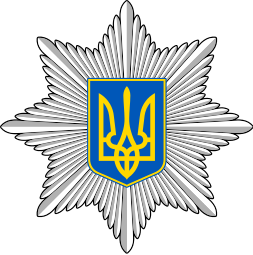 Головне управління Національної поліції у м. КиєвіЗАТВЕРДЖЕНОУповноваженою особоюГоловного управління Національної поліції у м. Києвіпротокол № 1 від «15» вересня 2023 р.______________Вікторія ЧіпаковаТЕНДЕРНА ДОКУМЕНТАЦІЯ по процедурі ВІДКРИТІ ТОРГИ (з особливостями)НА ЗАКУПІВЛЮДК 021:2015-45450000-6 Інші завершальні будівельні роботи (Поточний ремонт приміщень будівлі ГУНП у м. Києві за адресою: вул. Залізничне шосе, 9)м. Київ2023 рікДодатки: 			1. Додаток 1,2,3,4,5 до тендерної документації в 1 прим.Додаток 1до тендерної документаціїІнформація та документи, що підтверджують відповідність учасника кваліфікаційним критеріям Довідка (сканована копія, формат pdf, за підписом уповноваженої особи та відбитком печатки (у разі наявності) підприємства, викладена на фірмовому бланку підприємства учасника із зазначенням дати та вихідного номера) у вигляді Таблиці № 1, що містить інформацію про наявність у учасника працівників відповідної кваліфікації, які мають необхідні знання та досвід для виконання умов договору. Сканована копія документу (формат pdf, завіреного підписом уповноваженої особи та відбитком печатки (у разі наявності) підприємства, що підтверджує працевлаштування Інженерно-технічних працівників та працівників робітничих професій, які будуть залучені до виконання будівельних робіт (поточного ремонту).Довідка на фірмовому бланку (у разі наявності  такого бланку) у довільній формі, де Учасник зазначає інформацію про чисельність та кваліфікацію персоналу (із обов’язковим зазначенням П.І.Б.), що планується до залучення для надання послуг/виконання робіт відповідно до предмета закупівлі. Обов’язкова наявність у штаті наступних працівників:Слюсар сантехнік - не менше двох осіб;Електромонтер не менше 2 осіб – з IV групою електробезпеки до 1000В;Плиточник;Муляр не менше 2 осіб;Маляр;Штукатур не менше 2 осіб;Зварювальник (електрогазозварювальник) - розряд не нижче 5-го;Виконроб (з досвідом роботи за фахом не менше 5 років, що має бути підтверджено документально); Учасник повинен також надати диплом про вищу освіту за спеціальністю будівництво та цивільна інженерія та копію чинного посвідчення про допуск до робіт в електроустановках напругою до 1000В (дійсний на дату подання документів);Сертифікований інженер – проектувальник (у частині кошторисної документації). Учасник повинен також надати диплом про вищу освіту, копію чинного (дійсний на дату подання документів) кваліфікаційного сертифікату, завіреного печаткою та підписом інженера – проектувальника та  документи, що підтверджують наявність у інженера-проектувальника страхування цивільно-правової відповідальності перед третіми особами при здійсненні професійної діяльності, а саме копія договору страхування та страхового полісу.Також до довідки про чисельність та кваліфікацію персоналу надаються наступні документи:Копія актуального штатного розпису працівників учасника;Копії документів, які свідчать про трудові взаємовідносини з робітниками, які будуть задіяні у наданні послуг або виконанні робіт та інформація щодо яких надана відповідно до п. 2.1., а  саме копії наказів про призначення на посаду кожного з працівників, що буде задіяний у процесі надання послуг або повідомлення про прийняття працівника на роботу.2.2. Учасники надають документи з питань охорони праці (витяги з протоколів засідання комісій з перевірки знань з питань охорони праці) на наступних працівників, а саме:- керівник підприємства - Загальний курс з охорони праці, НПАОП 28.52-1.31-13, НПАОП 0.00-1.71-13, НПАОП 45.2-7.02-12 (ДБН А.3.2-2-2009), НПАОП0.00-1.15-07- Слюсар сантехнік - НПАОП0.00-1.57-12, НПАОП 0.00-1.71-13, НПАОП0.00-1.80-18, НПАОП 0.00-1.81-18; НПАОП 0.00-5.11-85, НПАОП 28.52-1.31.13, НПАОП 45.2-7.02-12 (ДБН А.3.2-2-2009);-  Плиточник, Муляр, Маляр, Штукатур - НПАОП 0.00-1.71-13, НПАОП 0.00-1.75-15, НПАОП 0.00-1.76-15, НПАОП 0.00-1.81-18).- Виконроб – Загальний курс з охорони праці, НПАОП 28.52-1.31-13, НПАОП0.00-1.81-18, НПАОП 0.00-1.80-18, НПАОП 0.00-1.71-13, НПАОП 45.2-7.02-12 (ДБН А.3.2-2-2009), НПАОП0.00-1.15-07;-  Електромонтер - НПАОП 40.1-1.21-98, НПАОП 40.1-1.07-01Довідка (сканована копія, формат pdf)  за підписом уповноваженої особи та відбитком печатки (у разі наявності) підприємства, викладена на фірмовому бланку підприємства учасника із зазначенням дати та вихідного номера) у вигляді Таблиці № 2, що містить інформацію про досвід учасника у виконанні аналогічних договорів, а саме робіт з поточного ремонту, що виконувались учасником у період 2020-2023 років (не менше одного договору).Лист-відгук (сканована копія, формат pdf) від Замовника про якість виконаних робіт та рівень кваліфікації Підрядника до кожного договору.Лист-підтвердження (сканована копія, формат pdf) за підписом уповноваженої особи та відбитком печатки (у разі наявності) підприємства, викладений на фірмовому бланку підприємства учасника (із зазначенням дати та вихідного номера), щодо можливості виконання будівельних робіт (поточного ремонту) без отримання авансового платежу.Учасник повинен надати копії: -сертифікату  на систему управління якістю ДСТУ ISO 9001:2018-сертифікату на систему екологічного керування ДСТУ ISO 14001:201520. Декларацію відповідності матеріально-технічної бази вимогам законодавства з питань охорони праці на : Зварювальні роботи21 Декларацію відповідності матеріально-технічної бази вимогам законодавства з питань охорони праці на: посудин, що працюють під тиском а саме: балони з пропан-бутаном, балони з киснем технічним.Кошторисна документація на виконання будівельних робіт (поточного ремонту), розроблена відповідно до «Кошторисні норми. Настанова з визначення вартості будівництва» (зі змінами), затверджених наказом Міністерства розвитку громад та територій України від 01.11.2021 № 281 (пропечатана та підписана організацією учасником і підписом та печаткою сертифікованого інженера-проектувальника, а також у електронному вигляді) у складі:Дефектний акт (сканована копія, формат pdf, завірений підписом уповноваженої особи та відбитком печатки (у разі наявності);Пояснювальна записка до зведеного кошторисного розрахунку сканована копія, формат pdf, завірений підписом уповноваженої особи та відбитком печатки (у разі наявності);Договірна ціна - визначається з урахуванням проходження експертизи кошторисної документації (сканована копія, формат pdf, завірена підписом уповноваженої особи та відбитком печатки (у разі наявності);Локальний кошторис (сканована копія, формат pdf, завірений підписом уповноваженої особи та відбитком печатки (у разі наявності);Підсумкова відомість ресурсів до локального кошторису (сканована копія, формат pdf, завірена підписом уповноваженої особи та відбитком печатки (у разі наявності).При розрахунку вартості поточного ремонту, розмір кошторисної заробітної плати для звичайних умов будівництва за розрядом складності робіт 3,8 при прийняти на рівні 12 558,80 гривень.												Таблиця № 1Посада, ПІБ керівника, або уповноваженої особи _____________________________* Обов’язкова наявність у учасника персоналу необхідного для виконання  робіт з поточного ремонту, а саме: сертифікованого інженера – проектувальника за наступним напрямком: не менше 1-го інженера-проектувальника (роботи (послуги), пов’язані із створенням об’єктів архітектури, спроможність виконання яких визначено сертифікатом: інженерно-будівельне проектування у частині кошторисної документації (або кошторисна справа)); Таблиця № 2Посада, ПІБ керівника, або уповноваженої особи _____________________________Інші документи, які надає Учасник (юридична особа, фізична особа та фізична-особа підприємець) в складі пропозиціїОригінал або копія, завірена належним чином у сканованому вигляді Статуту або іншого установчого документу в останній редакції, в повному обсязі, з відміткою державного реєстратора. У разі відсутності відмітки державного реєстратора, в Довідці довільної форми учасник повинен зазначати код доступу до результатів надання адміністративних послуг у сфері державної реєстрації, за яким існує можливість переглянути електронну версію документу (ів) в останній редакції.У випадку, якщо учасник діє на підставі модельного статуту необхідно надати рішення про створення та провадження діяльності учасника з використанням модельного статуту.Якщо Статутом або іншим установчим документом учасника визначені обмеження (в т. ч. вартісні) повноважень керівника, іншої посадової особи, представника учасника щодо участі у процедурах закупівель, підписання документів пропозиції, вчинення від імені учасника правочинів, у т. ч. укладання (підписання) договорів, у вигляді необхідності попереднього отримання згоди (дозволу тощо) Загальних Зборів, Наглядової ради чи іншого органу юридичної особи на реалізацію таких повноважень вищевказаними особами, учасник повинен надати у складі пропозиції відповідний документ від такого органу юридичної особи про підтвердження відповідних повноважень відповідних осіб.Якщо тендерна пропозиція подається не керівником учасника, зазначеним у Єдиному державному реєстрі юридичних осіб, фізичних осіб — підприємців та громадських формувань, а іншою особою, учасник надає довіреність або доручення на таку особу.Документи, що підтверджують повноваження посадової особи або представника учасника процедури закупівлі щодо підпису документів тендерної пропозиції (повноваження щодо підпису документів тендерної пропозиції учасника процедури закупівлі підтверджується випискою з протоколу засновників, та/або наказом про призначення, та/або довіреністю, та/або дорученням та/або іншим документом, що підтверджує повноваження посадової особи учасника на підписання всіх документів) – для юридичних осіб.Повноваження учасника фізичної особи або фізичної особи-підприємця підтверджуються поданням оригіналу або копією, завіреною належним чином паспорта в повному обсязі, у випадку, якщо такий паспорт оформлено у вигляді книжечки, або двостороння копія паспорту громадянина України у випадку, якщо такий паспорт оформлено у формі картки, що містить безконтактний електронний носій) або іншого документа, передбаченого ст. 13 Закону України «Про Єдиний державний демографічний реєстр та документи, що підтверджують громадянство України, посвідчують особу чи її спеціальний статус», що посвідчує його особу, та оригіналу або копією, завіреною належним чином довідки про присвоєння ідентифікаційного номеру/картки платника податків (у разі відсутності з релігійних переконань – копію сторінок паспорта з відповідною відміткою).Достовірна інформація у вигляді довідки довільної форми, у якій зазначити дані про наявність чинної ліцензії або документа дозвільного характеру на провадження виду господарської діяльності, якщо отримання дозволу або ліцензії на провадження такого виду діяльності передбачено законом. Замість довідки довільної форми учасник може надати чинну ліцензію або документ дозвільного характеру.Довідку в довільній формі від Учасника, що з боку Замовника не застосовувались встановлені господарським договором оперативно-господарські санкції, передбачені  пунктом 4 частини 1, частини 2 статті 236 та статті 237 Господарського кодексу України, у вигляді відмови від встановлення на майбутнє господарських відносин із Учасником як стороною, яка порушує зобов’язання.Гарантійний лист, що постачальник не є юридичною особою — резидентом Російської Федерації/Республіки Білорусь державної форми власності, юридичною особою, створеною та/або зареєстрованою відповідно до законодавства Російської Федерації/Республіки Білорусь, та/або юридичною особою, кінцевим бенефіціарним власником (власником) якої є резидент (резиденти) Російської Федерації/Республіки Білорусь, або фізичною особою (фізичною особою — підприємцем) — резидентом Російської Федерації/Республіки Білорусь, або не є суб’єктом господарювання, що здійснює продаж товарів, робіт, послуг походженням з Російської Федерації/Республіки Білорусь.Якщо Учасник планує залучати субпідрядника/співвиконавця до надання послуг, то в складі тендерної пропозиції він надає довідку з інформацією про повне найменування, місцезнаходження, код ЄДРПОУ та ПІБ керівника щодо кожного суб’єкта господарювання, якого Учасник планує залучати до виконання робіт, як субпідрядника/співвиконавця у обсязі не менше ніж 20 відсотків від вартості договору про закупівлю (надається у разі залучення).Якщо Учасник не планує залучати субпідрядника/співвиконавця до виконання робіт, він надає довідку довільної форми щодо незалучення субпідрядника/співвиконавця.**У разі участі об’єднання учасників підтвердження відповідності кваліфікаційним критеріям здійснюється з урахуванням узагальнених об’єднаних показників кожного учасника такого об’єднання на підставі наданої об’єднанням інформації.2. Підтвердження відповідності УЧАСНИКА (в тому числі для об’єднання учасників як учасника процедури)  вимогам, визначеним у пункті 47 Особливостей.Замовник не вимагає від учасника процедури закупівлі під час подання тендерної пропозиції в електронній системі закупівель будь-яких документів, що підтверджують відсутність підстав, визначених у пункті 47 Особливостей (крім абзацу чотирнадцятого цього пункту), крім самостійного декларування відсутності таких підстав учасником процедури закупівлі відповідно до абзацу шістнадцятого пункту 47 Особливостей.Учасник процедури закупівлі підтверджує відсутність підстав, зазначених в пункті 47 Особливостей  (крім підпунктів 1 і 7, абзацу чотирнадцятого цього пункту), шляхом самостійного декларування відсутності таких підстав в електронній системі закупівель під час подання тендерної пропозиції.Замовник самостійно за результатами розгляду тендерної пропозиції учасника процедури закупівлі підтверджує в електронній системі закупівель відсутність в учасника процедури закупівлі підстав, визначених підпунктами 1 і 7 цього пункту.Учасник  повинен надати довідку у довільній формі щодо відсутності підстави для  відмови учаснику процедури закупівлі в участі у відкритих торгах, встановленої в абзаці 14 пункту 47 Особливостей. Учасник процедури закупівлі, що перебуває в обставинах, зазначених у цьому абзаці, може надати підтвердження вжиття заходів для доведення своєї надійності, незважаючи на наявність відповідної підстави для відмови в участі у відкритих торгах. Для цього учасник (суб’єкт господарювання) повинен довести, що він сплатив або зобов’язався сплатити відповідні зобов’язання та відшкодування завданих збитків. Якщо замовник вважає таке підтвердження достатнім, учаснику процедури закупівлі не може бути відмовлено в участі в процедурі закупівлі.Якщо на момент подання тендерної пропозиції учасником в електронній системі закупівель відсутня технічна можливість підтвердження учасником відсутності окремих підстав, зазначених у пункті 47 Особливостей, шляхом самостійного декларування в електронній системі, то факт подання тендерної пропозиції вважається самостійним декларуванням відсутності таких підстав для відмови йому в участі в торгах за вимогами пункту 47 Особливостей.3. Перелік документів та інформації  для підтвердження відповідності ПЕРЕМОЖЦЯ вимогам, визначеним у пункті 47 Особливостей:Переможець процедури закупівлі у строк, що не перевищує чотири дні з дати оприлюднення в електронній системі закупівель повідомлення про намір укласти договір про закупівлю, повинен надати замовнику шляхом оприлюднення в електронній системі закупівель документи, що підтверджують відсутність підстав, зазначених у підпунктах 3, 5, 6 і 12 та в абзаці чотирнадцятому пункту 47 Особливостей. Першим днем строку, передбаченого цією тендерною документацією та/ або Законом та/ або Особливостями, перебіг якого визначається з дати певної події, вважатиметься наступний за днем відповідної події календарний або робочий день, залежно від того, у яких днях (календарних чи робочих) обраховується відповідний строк. 3.1. Документи, які надаються  ПЕРЕМОЖЦЕМ (юридичною особою):3.2. Документи, які надаються ПЕРЕМОЖЦЕМ (фізичною особою чи фізичною особою — підприємцем):4. Інша інформація встановлена відповідно до законодавства (для УЧАСНИКІВ — юридичних осіб, фізичних осіб та фізичних осіб — підприємців).5. Переможець процедури повинен надати замовнику цінову (тендерну) пропозицію (за формою), з урахуванням результатів проведеного електронного аукціону:Форма «Цінова пропозиція»Ми, (назва переможця), надаємо свою пропозицію для підписання договору за результатами аукціону на закупівлю ДК 021:2015-45450000-6 Інші завершальні будівельні роботи (Поточний ремонт приміщень будівлі ГУНП у м. Києві за адресою: вул. Залізничне шосе, 9) згідно з технічними вимогами Замовника торгів.Вивчивши тендерну документацію і технічні вимоги, на виконання зазначеного вище, ми, уповноважені на підписання Договору, маємо можливість та погоджуємося виконати вимоги Замовника та Договору на умовах, зазначених у цій пропозиції, за цінами вказаними у таблиці:1. Ціна включає у себе всі витрати, сплату податків і зборів тощо.2. Ми зобов’язуємося укласти договір про закупівлю не пізніше ніж через 15 днів з дня прийняття рішення про намір укласти договір про закупівлю відповідно до вимог тендерної документації. З метою забезпечення права оскарження рішень Замовника договір про закупівлю не може бути укладено раніше ніж через 5 днів з дати оприлюднення на веб-порталі Уповноваженого органу повідомлення про намір укласти договір про закупівлю. У разі надання пропозицій Учасником-неплатником ПДВ або якщо предмет закупівлі не обкладається ПДВ, то такі пропозиції надаються без врахування ПДВ, про що Учасник робить відповідну позначку.Переможець  надає  цінову пропозицію з цінами за одиницю (без ПДВ, з ПДВ) та загальною вартістю (без ПДВ, з ПДВ) зазначаючи ТІЛЬКИ ДВА (2) ЗНАКИ ПІСЛЯ КОМИ. Переможець може надати цінову пропозицію, що перерахована в бік зменшення від ціни пропозиції за результатами електронного аукціону (у тому числі ціни за одиницю товару) без зменшення обсягів закупівлі. Додаток 2до тендерної документаціїТЕХНІЧНА СПЕЦИФІКАЦІЯ*ДК 021:2015-45450000-6 Інші завершальні будівельні роботи (Поточний ремонт приміщень будівлі ГУНП у м. Києві за адресою: вул. Залізничне шосе, 9)Додаток 3до тендерної документаціїПерелік документів,які повинні бути завантажені учасником у складі тендерної пропозиції1. Інформація та документи, що підтверджують відповідність учасника кваліфікаційним критеріям згідно додатку 1 до тендерної документації.2. Інформація про необхідні технічні, якісні та кількісні характеристики предмета закупівлі, а саме:- згода з умовами та вимогами, які визначені у технічній специфікації (додаток 2 до тендерної документації) та гарантування їх виконання у вигляді підписаної технічної специфікації або у вигляді довідки в довільній формі.3. Документи, що підтверджують повноваження щодо підпису документів тендерної пропозиції та внесення інформації в електронні поля тендерної пропозиції:- для посадової особи або представника учасника процедури закупівлі: протокол засновників та/або наказ про призначення (у разі підписання керівником); довіреність, доручення (у разі підписання іншою уповноваженою особою Учасника); або інший документ, що підтверджує повноваження посадової особи учасника на підписання документів;- для фізичної особи, у тому числі фізичної особи-підприємця: не вимагається.4. Відомості про учасника (згідно додатку 4).5. Витяг* (повний) з Єдиного державного реєстру юридичних осіб, фізичних осіб - підприємців та громадських формувань із зазначенням дати формування витягу.6. Документ про створення об’єднання учасників - якщо пропозиція подається об’єднанням учасників.7. Проект договору (згідно додатку 5).8. Довідка* про намір залучити спроможності інших суб’єктів господарювання як субпідрядників/співвиконавців в обсязі не менше ніж 20 відсотків від вартості договору про закупівлю у випадку закупівлі робіт або послуг із зазначенням повного найменування субпідрядників/співвиконавців, місцезнаходження та їх коду ЄДРПОУ.*Ненадання цієї довідки у складі тендерної пропозиції означає відсутність в учасника відповідного наміру та не вважається невідповідністю умовам тендерної документації.Додаток 4 до тендерної документаціїВідомості про учасникаПовна назва учасника: ___________________________________________________Місцезнаходження: ___________________________________________________Поштова адреса: ________________________________________________________Банківські реквізити обслуговуючого банку: ______________________________Код ЄДРПОУ: ________________________________________________________Індивідуальний податковий номер: _______________________________________Статус платника податку: _________________________________________________Контактний номер телефону (телефаксу):__________________________________Е-mail: _____________________________________________________________Відомості про підписанта договору (посада, ПІБ): ________________________Відомості про підписанта документів тендерної пропозиції (посада, ПІБ): _____________________________________________________________________________________________________________________________________________________12. Учасник підтверджує та гарантує, що товар за предметом закупівлі, запропонований учасником у складі тендерної пропозиції, не ввезений або не буде ввезений після 24 лютого 2022 року на митну територію України в митному режимі імпорту товарів з Російської Федерації/Республіки Білорусь.	Поданням своєї тендерної пропозиції  учасник підтверджує, що він не перебуває під дією спеціальних економічних та інших обмежувальних заходів, передбачених Законом України «Про санкції», чи спеціальних санкцій за порушення законодавства про зовнішньоекономічну діяльність, а також будь-яких інших обставин та заходів нормативного, адміністративного чи іншого характеру, що перешкоджають укладенню та/або виконанню договору про закупівлю.*Допускається відсутність окремої інформації в відомостях про учасника, якщо така інформація міститься в інших документах тендерної пропозиції учасника або оприлюднена у формі відкритих даних згідно із Законом України «Про доступ до публічної інформації» та/або міститься у відкритих єдиних державних реєстрах, доступ до яких є вільним, або публічної інформації, що є доступною в електронній системі закупівель.Додаток 5 до тендерної документаціїДОГОВІР ПІДРЯДУ № _____м. Київ 							«_____»____________ 2023 р.Головне управління Національної поліції у м. Києві в особі тимчасово виконуючого обов’язки заступника начальника Головного управління Національної поліції у м. Києві, полковника поліції Полієнка Тараса Івановича, що діє на підставі довіреності від 08.08.2023 № 4658/125/01/13-2023 (далі – Замовник), з однієї сторони, та________________________- в особі _________________________, що діє на підставі ________________________ (далі – Підрядник), з другої сторони, які при одночасному згадувані іменуються Сторони, а кожна окремо – Сторона, керуючись Законом України «Про публічні закупівлі», Цивільним та Господарським кодексами України, уклали Договір підряду (далі – Договір) про наступне ПРЕДМЕТ ДОГОВОРУ1.1. Підрядник за цим Договором зобов’язується за завданням Замовника на свій ризик виконати ДК 45450000-6 Інші завершальні будівельні роботи (Поточний ремонт приміщень будівлі ГУНП у   м. Києві, за адресою: вул. Залізничне шосе, 9)  (далі – Об’єкт), а Замовник зобов’язується прийняти від Підрядника закінчені роботи та оплатити їх. 1.2. Підрядник забезпечує виконання робіт у повній відповідності до нормативних вимог, вимог проектної та кошторисної документації, та умов цього Договору.1.3. Склад і обсяги робіт, що є предметом цього Договору та доручаються до виконання Підряднику, визначені проектної документації.1.4. Місце виконання робіт за цим Договором: м. Київ1.5. Обсяги закупівлі робіт за цим Договором можуть бути зменшені залежно від реального фінансування видатків та фактичної наявності асигнувань Замовника без відшкодування будь-яких можливих збитків Підрядника та сплати йому неустойки.1.6. Підрядник гарантує наявність у нього необхідних ліцензій, сертифікатів та інших дозволів і рішень, потрібних для виконання робіт за Договором.2. СТРОКИ ВИКОНАННЯ РОБІТ2.1. Підрядник розпочне виконання робіт з дня набрання чинності цим Договором.2.2. Строк виконання робіт згідно Календарного плану (Додаток 5, що є невід’ємною частиною цього Договору): з дня набрання чинності цим Договором до 01 грудня 2023 року.3. ВАРТІСТЬ РОБІТ3.1. Загальна вартість робіт за цим Договором відповідно до Договірної ціни (Додаток 2), Локального кошторису (Додаток 3), становить: ______________ грн (__________________ гривень ____ коп), у т. ч. ПДВ 20% - ______________ грн. (_______________-гривні ________ коп). 3.2. Договірна ціна є твердою.3.3. Оплата виконаних робіт здійснюється на підставі актів здачі-приймання виконаних робіт «Акту приймання виконаних будівельних робіт» форми № КБ-2в та довідки № КБ-3 «Довідка про вартість виконаних будівельних робіт та витрати» протягом 14 (чотирнадцяти) календарних днів з дня підписання акту про виконані роботи в межах затверджених кошторисних призначень на відповідний період за умови наявності фінансування та наявності асигнувань з державного бюджету через орган Державної казначейської служби України, у якому обслуговується Замовник.3.4. У разі зміни джерела фінансування Сторони укладають додаткову угоду, у якій визначають джерела фінансування розрахунків.3.5. Оплата за цим Договором здійснюється в національній валюті шляхом перерахування у безготівковій формі грошових коштів Замовником на поточний рахунок Підрядника, вказаний у цьому Договорі. Замовник не несе майнової відповідальності за відсутність бюджетного фінансування.3.6. Фінансові зобов’язання у Замовника за цим Договором виникають після затвердження в установленому порядку кошторисних призначень та надходжень коштів з державного бюджету України, але не раніше підписання актів здачі-приймання виконаних робіт «Акту приймання виконаних будівельних робіт» форми № КБ-2в та довідки № КБ-3 «Довідка про вартість виконаних будівельних робіт та витрати».4. РИЗИКИ ЗНИЩЕННЯ АБО ПОШКОДЖЕННЯ ОБ’ЄКТА4.1. Ризик випадкового знищення або пошкодження Об’єкта до його прийняття Замовником несе Підрядник, крім випадків виникнення ризику внаслідок обставин, що залежали від Замовника. 4.2. Підрядник зобов’язаний негайно повідомити Замовника про обставини, що загрожують знищенню або пошкодженню Об’єкта, ризик якого несе Замовник, а Замовник протягом 3 робочих днів після одержання повідомлення надати Підряднику відповідне рішення. У разі необхідності Сторони вносять відповідні зміни до умов Договору у зв’язку з появою цих обставин.4.3. Повідомлення про пошкодження Об’єкта, відповідальність за виникнення якого несе Підрядник, надсилається Замовнику протягом 1 робочого дня після його виявлення. Пошкодження підлягає усуненню Підрядником у строки, узгоджені Сторонами із урахуванням його складності та обсягів. Підрядник повідомляє Замовника про вжиті заходи протягом 3 робочих днів після усунення пошкодження.5. ПРАВА ТА ОБОВ’ЯЗКИ СТОРІН5.1. Замовник зобов’язаний:5.1.1. Надати Підряднику проектну документацію (необхідну дозвільну документацію та іншу документацію, передбачену чинним законодавством України для робіт, визначених цим Договором).5.1.2. Прийняти від Підрядника на умовах та в строки, передбачених цим Договором, належним чином виконані роботи.5.1.3. Провести розрахунки з Підрядником у відповідності до порядку і термінів, передбачених цим Договором.5.1.4. Виділити представника, уповноваженого у будь-який час здійснювати контроль за виконанням робіт.5.1.5. Здійснювати оплату за виконані роботи за наявності відповідного бюджетного призначення у разі наявності асигнувань, затверджених кошторисом.5.2. Підрядник зобов’язаний:5.2.1. Виконати роботи у строки, встановлені цим Договором.5.2.2. Виконувати роботи якісно та з дотриманням норм законодавства України, в тому числі діючих у будівництві норм та стандартів (ДСТУ, ТУ, ДБН ), а також норм охорони праці, Закону України «Про регулювання містобудівної діяльності».5.2.3. Своєчасно направляти до Замовника уповноважених представників для оперативного вирішення всіх питань, пов’язаних з якісним виконанням договірних зобов’язань.5.2.4. Підрядник несе відповідальність за відповідність рівня кваліфікації персоналу складності виконуваних робіт.5.2.5. Під час виконання робіт негайно після виявлення попередити Замовника:- про те, що вказівки Замовника загрожують якості результатів виконуваних робіт;- про наявність інших обставин, які не залежать від Підрядника, але загрожують якості результатів виконуваних робіт.5.2.6. Під час виконання робіт забезпечити збереження матеріальних цінностей Замовника.5.2.7. При виконанні робіт за цим Договором дотримуватися правил протипожежної безпеки, охорони праці та техніки безпеки, санітарних норм.5.2.8. Нести відповідальність перед третіми особами, у разі заподіяння їм шкоди та/або каліцтва, спричинених неякісним виконанням Підрядником робіт за цим Договором. 5.3. Замовник має право:5.3.1. У випадку виявлення недоліків на Об’єкті негайно повідомляти про це Підрядника для їх усунення.5.3.2. Вимагати від Підрядника своєчасного завершення робіт та здачі Об’єкта у встановлений Договором строк.5.3.3. Достроково розірвати Договір у разі невиконання зобов’язань Підрядником, повідомивши про це його у строк 10 календарних днів до дати розірвання Договору.5.3.4. Контролювати здійснення робіт у строки, встановлені цим Договором.5.3.5. Зменшувати обсяг закупівлі робіт та загальну вартість Договору залежно від реального фінансування видатків та фактичного обсягу виконаних робіт. У такому разі Сторони вносять відповідні зміни до Договору шляхом укладання додаткової угоди.5.3.6. У будь-який час перевіряти стан проведення та якість виконуваних Підрядником робіт, а також якість матеріалів, які використовуються.5.3.7. Відмовитись від Договору та вимагати відшкодування збитків, якщо Підрядник проводить роботу з порушенням строків, передбачених цим Договором або якщо Підрядник використовує матеріали нижчої якості, ніж ті, що передбачені кошторисом та погоджені Замовником. 5.3.8. Замовник має право самостійно вирахувати та утримувати в повному обсязі суми неустойки та збитків при кінцевому розрахунку з Підрядником.5.4. Підрядник має право:5.4.1. Доручати виконання окремих робіт на основі договору субпідряду спеціалізованим організаціям, із попереднім письмовим погодженням з Замовником.5.4.2. У випадку, якщо виконання вказівок Замовника загрожує якості або придатності результату виконання робіт, Підрядник зобов’язаний негайно повідомити про це Замовника. При цьому, якщо Замовник наполягає на виконанні наданих ним вказівок/використанні наданих ним матеріалів, Підрядник має право відмовитися від виконання цього Договору.6. КОНФІДЕНЦІЙНІСТЬ6.1. Будь-яка інформація, отримана Сторонами у ході виконання умов цього Договору або пов’язана з ним, є конфіденційною і не може бути розголошена без письмової згоди іншої Сторони, крім випадків, передбачених чинним законодавством України.7. ГАРАНТІЙНІ ЗОБОВ’ЯЗАННЯ ТА ВІДПОВІДАЛЬНІСТЬ СТОРІН7.1. Підрядник встановлює гарантійний термін на проведені роботи – 10 (десять) років з моменту підписання обома сторонами Актів виконаних робіт на відповідні роботи. Підрядник зобов’язується протягом зазначеного гарантійного строку самостійно та за свій рахунок усувати недоліки у виконаних роботах з відшкодуванням, понад неустойку, Замовнику спричинені збитки. Термін усунення дефектів та недоліків протягом гарантійного строку складає п’ять робочих днів з дня отримання Підрядником письмового повідомлення Замовника про їх виникнення.7.2. У випадку порушення Договору сторона несе відповідальність, визначену цим Договором та чинним законодавством України.7.3. Порушенням Договору є його невиконання або неналежне виконання, а саме виконання з порушенням умов, визначених цим Договором. 7.4. За невиконання або неналежне виконання умов зобов’язання Договору Підрядник несе відповідальність згідно цього Договору та чинного законодавства України, в тому числі частиною другою статті 231 Господарського кодексу України:7.4.1. За порушення умов зобов’язання щодо якості (комплектності) товарів (робіт, послуг) стягується штраф у розмірі двадцяти відсотків вартості неякісних (некомплектних) товарів (робіт, послуг);7.4.2. За порушення строків виконання зобов’язання стягується пеня у розмірі 0,1 відсотка вартості товарів (робіт, послуг), з яких допущено прострочення виконання за кожний день прострочення, а за прострочення понад тридцять днів додатково стягується штраф у розмірі семи відсотків вказаної вартості.7.5. У разі порушення зобов’язань за договором підряду можуть настати такі правові наслідки:7.5.1. припинення виконання зобов’язань за договором підряду внаслідок односторонньої відмови Замовником від нього чи розірвання договору підряду за ініціативою Замовника;7.5.2. Сплата Підрядником неустойки у розмірі 10 відсотків від ціни цього Договору;7.5.3. Відшкодування Підрядником збитків та моральної і майнової шкоди. За невиконання Підрядником зобов’язань неустойка підлягає стягненню в повному розмірі незалежно від відшкодування збитків/шкоди.7.6. Сплачені фінансові/штрафні санкції не звільняють Підрядника від відшкодування збитків, завданих Підрядником Замовнику. Завдані Підрядником Замовнику збитки відшкодовуються Підрядником у повному обсязі.7.7. Замовник має право самостійно вирахувати та утримати в повному обсязі суми штрафу та збитків при кінцевому розрахунку з Підрядником.7.8. Замовник не несе відповідальності за шкоду та/або каліцтва, заподіяні третім особам, спричинених неякісним виконанням Підрядником робіт, передбачених цим Договором.7.9. Замовник не відповідає перед Підрядником за несвоєчасне виконання грошових зобов’язань за цим Договором у разі затримки або відсутності фінансування або не проведення Державною казначейською службою України платежів.8. ПОРЯДОК ЗДАЧІ ТА ПРИЙМАННЯ РОБІТ8.1. Підрядник повідомляє в письмовій формі Замовника про закінчення виконання робіт, передбачених цим Договором, та передає Акт здачі-приймання виконаних робіт КБ – 2в, що підписується Сторонами та Довідки за формою КБ-3. До Акту додається вся документація згідно з вимогами державних будівельних норм та правил, і на вимогу Замовника сертифікати та накладні на використані матеріали та інша документація. 8.2. При виявленні Замовником недоліків, дефектів або іншого неналежного виконання робіт, Замовник письмово повідомляє Підрядника про відмову від остаточного розрахунку за Договором, доки не будуть усунені виявлені під час здійснення приймання-передачі виконаних робіт всі недоліки. Підрядник за свій рахунок усуває всі недоліки та дефекти.8.3. Якщо після виконання та здачі робіт Замовник виявить порушення умов Договору або інші недоліки, які неможливо виявити при звичайній здачі робіт (приховані недоліки), Замовник терміново повідомляє про це Підрядника. 9. ВИРІШЕННЯ СПОРІВ9.1. Усі суперечки і розбіжності, що можуть виникнути з цього Договору або у зв’язку з ним, Сторони намагатимуться вирішувати шляхом переговорів. 9.2. Якщо спір неможливо вирішити шляхом переговорів, він вирішується в суді за встановленою підвідомчістю та підсудністю такого спору в порядку, визначеному чинним законодавством України.10. ФОРС-МАЖОРНІ ОБСТАВИНИ (ОБСТАВИНИ НЕПЕРЕБОРНОЇ СИЛИ)10.1. Сторони звільняються від відповідальності за повне чи часткове невиконання умов цього Договору у випадку виникнення форс-мажорних обставин (обставин непереборної сили), під якими мають на увазі зовнішні та надзвичайні події, що не існували під час підписання цього Договору і які виникли поза волею сторін.10.2. Форс-мажорними обставинами (обставинами непереборної сили) є надзвичайні та невідворотні обставини, що об’єктивно унеможливлюють виконання зобов’язань, передбачених умовами договору (контракту, угоди тощо), обов’язків згідно із законодавчими та іншими нормативними актами, а саме: війна, загроза війни, збройний конфлікт або загроза такого конфлікту, включаючи але не обмежуючись ворожими атаками, блокадами, військовим ембарго, дії іноземного ворога, загальна військова мобілізація, військові дії, оголошена та неоголошена війна, дії суспільного ворога, збурення, акти тероризму, диверсії, піратства, вторгнення, блокада, революція, заколот, повстання, масові заворушення, введення комендантської години, карантину, встановленого Кабінетом Міністрів України, експропріація, примусове вилучення, захоплення підприємств, реквізиція, протиправні дії третіх осіб, пожежа, вибух, тривалі перерви в роботі транспорту, регламентовані умовами відповідних рішень та актами державних органів влади, а також викликані винятковими погодними умовами і стихійним лихом, а саме: епідемія, сильний шторм, циклон, ураган, торнадо, буревій, повінь, землетрус.10.3. Не визнаються форс-мажорними обставинами (обставинами непереборної сили): зміна валютних курсів, неможливість отримання транспортних засобів та інші обставини, які уповноважений орган не визнає і не об'явить форс-мажорними випадками (непереборною силою).10.4. Сторона, яка підпала під дію форс-мажорних обставин (обставин непереборної сили), зобов'язана в 3-денний строк проінформувати іншу сторону телефаксом або телеграмою про виникнення вищеназваних обставин, їх тип та можливу тривалість, а також про всі інші обставини, які перешкоджають виконанню цього Договору. Якщо Сторона, яка підпала під дію форс-мажорних обставин (обставин непереборної сили), не повідомляє протягом 3 днів про виникнення цих обставин, вона позбавляється права посилатись на них, якщо тільки ці обставини не перешкоджають здійснення такого повідомлення.10.5. Сторона, яка підпала під дію форс-мажорних обставин (обставин непереборної сили), зобов’язана надати другій Стороні документальне засвідчення форс-мажорних обставин (обставин непереборної сили), видане уповноваженим органом.10.6. На час дії форс-мажорних обставин (обставин непереборної сили) зобов’язання Сторін припиняються, а строк виконання зобовֽ’язань подовжується на період, відповідний строку дії форс-мажорних обставин (обставин непереборної сили), що виникли.10.7. У разі коли строк дії форс-мажорних обставин (обставин непереборної сили) продовжується більше ніж 10 днів, кожна із Сторін у встановленому порядку має право розірвати цей Договір. У разі попередньої оплати Підрядник повертає Замовнику кошти протягом трьох днів з дня розірвання цього Договору. 11. АНТИКОРУПЦІЙНЕ ЗАСТЕРЕЖЕННЯ11.1. Сторони зобов’язуються дотримуватись законодавства з протидії корупції та протидії легалізації (відмиванню) доходів, одержаних злочинним шляхом, включаючи, крім іншого, будь-які і всі наступні закони та нормативно-правові акти, прийняті на виконання відповідних законів (з урахуванням змін і доповнень, що періодично вносяться до таких законодавчих актів) («Антикорупційне законодавство»).11.2. При виконанні своїх зобов’язань за Договором, Сторони, їх афілійовані особи, працівники та/або посередники не здійснюють і не будуть робити будь-яких дій (відмовляються від бездіяльності), які суперечать вимогам Антикорупційного законодавства, в тому числі, утримуються від прямої чи непрямої, особистої та/або через третіх осіб пропозиції, обіцянки, дачі, вимагання, прохання, згоди отримати та отримання хабарів, комерційного підкупу в будь-якій формі (у тому числі, у формі грошових коштів, інших цінностей, майна, майнових прав та/або іншої матеріальної і нематеріальної вигоди) на користь та/або від будь-яких осіб з метою впливу на їх дії (в тому числі й бездіяльність) чи рішення з метою отримання будь-яких неправомірних переваг та/або з іншою неправомірною метою.11.3. При виконанні своїх зобов’язань за Договором, Сторони, їх афілійовані особи, працівники та/або посередники гарантують та зобов’язуються не здійснювати будь-які матеріальні/нематеріальні заохочення, зацікавлення, стимулювання, пропозиції (тобто не пропонувати, не обіцяти, не надавати грошову винагороду, майно, майнові права, переваги, пільги, послуги, знижки, нематеріальні активи та будь-які інші преференції) працівникам іншої Сторони та особам, які пов’язані будь-якими відносинами з іншою Стороною, що є відповідальними за виконання зобов'язань, передбачених Договором, включаючи їх родичів та інших подібних чи уповноважених осіб, за вчинення ними дій чи бездіяльності з використанням наданих їм повноважень в своїх інтересах та/або в інтересах третіх осіб і всупереч інтересам іншої Сторони.11.4. При виявленні однією із Сторін випадків порушення вказаних вище положень цього розділу Договору її афілійованими особами та/або працівниками, відповідна Сторона зобов’язується в письмовій формі повідомити про ці порушення іншу Сторону.11.5. У письмовому повідомленні Сторона зобов’язана послатися на факти або надати матеріали, що достовірно підтверджують та/або дають підставу припускати, що відбулося або може відбутися порушення будь-яких положень умов Договору іншою Стороною, її афілійованими особами, працівниками та/або посередниками, що виражається в діях, які кваліфікуються чинним законодавством як дача або одержання хабара, комерційний підкуп, а також у діях, що порушують вимоги чинного законодавства та міжнародних актів про протидію корупції та про протидію легалізації доходів, одержаних злочинним шляхом.11.6. Після письмового повідомлення, Сторона, що одержала повідомлення, має право призупинити виконання зобов’язань за Договором до отримання підтвердження, що порушення не відбулося або не відбудеться. Це підтвердження повинне бути спрямоване протягом 5 (п’яти) робочих днів з дати отримання письмового повідомлення відповідною Стороною.11.7. У разі виникнення у однієї із Сторін розумно обґрунтованих підозр, що відбулося або може відбутися порушення будь-яких зазначених вище положень розділу цього Договору іншою Стороною, її афілійованими особами та/або працівниками, відповідна Сторона має право направити іншій Стороні запит із вимогою надати коментарі та/або інформацію (документи), які спростовують або підтверджують відповідний факт порушення.11.8. Сторони Договору визнають проведення процедур щодо запобігання корупції та контролюють їх дотримання. При цьому Сторони докладають розумні зусилля, щоб мінімізувати ризик ділових відносин з контрагентами, які можуть бути залучені в корупційну діяльність, а також надають взаємне сприяння одна одній у цілях запобігання корупції. 11.9. Сторони визнають, що їхні можливі неправомірні дії та порушення умов Договору, зазначених у цьому розділі, можуть спричинити за собою несприятливі наслідки – від пониження рейтингу надійності контрагента до істотних обмежень по взаємодії з контрагентом, аж до розірвання Договору.11.10. Сторона (її афілійовані особи, працівники та/або посередники), яка здійснила дії, що кваліфікуються чинним законодавством як дача або одержання хабара, підкуп, а також дії, що кваліфікуються як такі, що порушують вимоги чинного законодавства та міжнародних актів про протидію корупції та про протидію легалізації доходів, одержаних злочинним шляхом, зобов’язана в повному обсязі компенсувати іншій Стороні всі без виключення штрафи, понесені збитки та витрати, а також в повному обсязі сприяти іншій Стороні у проведенні будь-яких перевірок та розслідувань щодо зазначених вище дій.12. СТРОК ДІЇ ДОГОВОРУ12.1. Цей Договір набирає чинності з дати підписання його Сторонами і діє до 31 грудня 2023 року, але в будь-якому випадку до повного виконання Сторонами своїх зобов’язань за цим Договором.12.2. Закінчення строку дії цього Договору не звільняє жодну зі Сторін від відповідальності за його порушення (невиконання та/або неналежне виконання), яке мало місце під час дії цього Договору.12.3. Цей Договір може бути достроково розірваний за згодою Сторін або у випадках, передбачених чинним законодавством України та цим Договором.13 ЗМІНА ІСТОТНИХ УМОВ ДОГОВОРУ13.1 Істотні умови Договору не можуть змінюватися після його підписання до виконання зобов’язань Сторонами в повному обсязі, крім випадків, визначених пунктом 19 Особливостей здійснення публічних закупівель товарів, робіт і послуг для замовників, передбачених Законом України «Про публічні закупівлі», на період дії правового режиму воєнного стану в Україні та протягом 90 днів з дня його припинення або скасування, а саме:1) зменшення обсягів закупівлі, зокрема з урахуванням фактичного обсягу видатків Замовника2) погодження зміни ціни за одиницю товару в Договорі  у разі коливання ціни такого товару на ринку, що відбулося з моменту укладення Договору  або останнього внесення змін до Договору в частині зміни ціни за одиницю товару. Зміна ціни за одиницю товару здійснюється пропорційно коливанню  ціни такого товару на ринку  (відсоток збільшення ціни  за одиницю товару не може  перевищувати відсоток коливання  (збільшення)  ціни такого товару на ринку) за умови документального підтвердження  такого коливання  та не повинна призвести до збільшення суми , визначеної в Договорі на момент його укладання;3) покращення якості товару, за умови що таке покращення не призведе до збільшення суми,  визначеної в Договорі ;4) продовження строку дії Договору та строку виконання зобов’язань щодо передачі товару у разі виникнення документально підтверджених об’єктивних обставин, що спричинили таке продовження, у тому числі обставин непереборної сили, затримки фінансування витрат Замовника, за умови, що такі зміни не призведуть до збільшення суми, визначеної в Договорі;5) погодження зміни ціни в Договорі в бік зменшення (без зміни кількості  та якості Товару);6) зміни ціни в Договорі у зв’язку зі зміною ставок податків і зборів та/або зміною умов щодо надання пільг з оподаткування - пропорційно до зміни таких ставок та/або пільг з оподаткування, а також у зв'язку зі зміною системи  оподаткування пропорційно  до зміни податкового навантаження внаслідок зміни системи оподаткування;7) зміни встановленого згідно із законодавством органами державної статистики індексу споживчих цін, зміни курсу іноземної валюти, зміни біржових котирувань або показників Platts, ARGUS, регульованих цін (тарифів) і нормативів, середньозважених цін на електроенергію на ринку «на добу наперед», що застосовуються в договорі про закупівлю, у разі встановлення в договорі про закупівлю порядку зміни ціни;8) зміна умов у зв'язку із застосуванням положень частини шостої статті 41 Закону України «Про публічні закупівлі».14. ІНШІ УМОВИ14.1. Зміни, доповнення до цього Договору та розірвання цього Договору оформляються в письмовій формі, як додаткові угоди та підписуються уповноваженими представниками обох Сторін, що мають однакову юридичну силу.14.2. Усі Додатки до цього Договору набувають чинності з моменту їх підписання уповноваженим представниками Сторін та діють протягом строку дії цього Договору, та мають однакову юридичну силу.14.3. Цей Договір викладений українською мовою у трьох примірниках, які мають однакову юридичну силу, два примірника Замовнику та один Підряднику..14.4. Сторони несуть повну відповідальність за правильність вказаних ними у цьому Договорі реквізитів та зобов’язуються своєчасно протягом 5-х робочих днів у письмовій формі повідомляти іншу Сторону про їх зміну, а у разі неповідомлення несуть ризик настання пов’язаних із ним несприятливих наслідків.14.5. Укладаючи цей Договір, Сторони підтверджують, що:14.5.1. Вони належним чином організовані і законно існують у відповідності з законодавством України та мають повне право, компетенцію та повноваження укладати цей Договір та виконувати зобов’язання по ньому, здійснено всі необхідні дії для схвалення цього Договору належним чином.14.5.2. Укладання та виконання ними цього Договору не суперечить нормам чинного законодавства України та відповідає їх вимогам (зокрема, щодо отримання усіх необхідних документів дозвільного характеру та погоджень), а також цілям діяльності Сторін, положенням їх установчих документів чи інших локальних актів, договорів чи інших документів, де однією із Сторін виступає Сторона цього Договору, що стосуються Сторін або їх діяльності.14.5.3. Представник Сторони, що підписує цей Договір, має всі передбачені чинним законодавством, установчими документами та іншими документами повноваження представляти Сторону і підписувати від її імені цей Договір. Цей Договір є дійсним зобов’язанням Сторони. 14.5.4. Ними в порядку та формі, встановленими чинним законодавством України, досягнуто згоди щодо всіх істотних умов Договору. Виконання положень цього Договору є обов’язковим для кожної Сторони.14.6. У всьому іншому, що не передбачено умовами цього Договору, Сторони керуються нормами чинного законодавства України.15. ДОДАТКИ ДО ДОГОВОРУ15.1. Невід’ємною частиною цього Договору є:15.1.1 Дефектний акт (Додаток 1)15.1.1. Договірна ціна (Додаток 2);15.2.2. Локальний кошторис (Додаток 3);15.2.3 Підсумкова відомість ресурсів (Додаток 4)15.3.4. Календарний план (Додаток 5).16. МІСЦЕЗНАХОДЖЕННЯ ТА БАНКІВСЬКІ РЕКВІЗИТИ СТОРІНДодаток № 5до Договору № _____________від «__»______________2023р. КАЛЕНДАРНИЙ ПЛАН№Розділ 1. Загальні положенняРозділ 1. Загальні положення1231Терміни, які вживаються в тендерній документаціїТендерну документацію розроблено відповідно до вимог Закону України «Про публічні закупівлі» (далі — Закон) та Особливостей здійснення публічних закупівель товарів, робіт і послуг для замовників, передбачених Законом України «Про публічні закупівлі», на період дії правового режиму воєнного стану в Україні та протягом 90 днів з дня його припинення або скасування, затверджених постановою Кабміну від 12.10.2022 № 1178 (із змінами й доповненнями) (далі — Особливості). Терміни, які використовуються в цій документації, вживаються у значенні, наведеному в Законі та Особливостях.2Інформація про замовника торгів2.1повне найменуванняГоловне управління Національної поліції у м. Києві2.2місцезнаходження01601, м. Київ2.3прізвище, ім’я та по батькові, посада та електронна адреса однієї чи кількох посадових осіб замовника, уповноважених здійснювати зв’язок з учасникамиСпеціаліст сектору державного нагляду за охороною праці управління логістики та матеріально-технічного забезпечення Головного управління Національної поліції у м. Києві Вікторія Чіпакова, 01601, м. Київ, тел. (044) 271-95-16, факс: (044) 271-92-16, e-mail – 104urz@ukr.net3Процедура закупівлівідкриті торги з особливостями4Інформація про предмет закупівлі4.1назва предмета закупівліДК 021:2015-45450000-6 Інші завершальні будівельні роботи (Поточний ремонт приміщень будівлі ГУНП у м. Києві за адресою: вул. Залізничне шосе, 9)4.2опис окремої частини або частин предмета закупівлі (лота), щодо яких можуть бути подані тендерні пропозиціїЗакупівля здійснюється щодо предмета закупівлі в цілому.4.3місце, де повинні бути виконані роботи чи надані послуги, їх обсяги Згідно технічної специфікації (додаток 2 до тендерної документації) та/або проєкту договору (додаток 5 до тендерної документації)У разі коли оприлюднення в електронній системі закупівель інформації про місце надання послуг (оприлюднення якої передбачено Законом) несе загрозу безпеці замовника, така інформація може зазначатися як найменування населеного пункту, в якому надаються послуги.4.4строки поставки товарів, виконання робіт, надання послугЗгідно технічної специфікації (додаток 2 до тендерної документації) та/або проєкту договору (додаток 5 до тендерної документації)5Недискримінація учасників Учасники (резиденти та нерезиденти) всіх форм власності та організаційно-правових форм беруть участь у процедурах закупівель на рівних умовах.6Валюта, у якій повинна бути зазначена ціна тендерної пропозиції Валютою тендерної пропозиції є гривня. У разі якщо учасником процедури закупівлі є нерезидент,  такий учасник зазначає ціну пропозиції в електронній системі закупівель у валюті – гривня.7Мова (мови), якою  (якими) повинні бути  складені тендерні пропозиціїМова тендерної пропозиції – українська.Під час проведення процедур закупівель усі документи, що готуються замовником, викладаються українською мовою, а також за рішенням замовника одночасно всі документи можуть мати автентичний переклад іншою мовою. Визначальним є текст, викладений українською мовою.Стандартні характеристики, вимоги, умовні позначення у вигляді скорочень та термінологія, пов’язана з товарами, роботами чи послугами, що закуповуються, передбачені існуючими міжнародними або національними стандартами, нормами та правилами, викладаються мовою їх загальноприйнятого застосування.Уся інформація розміщується в електронній системі закупівель українською мовою, крім  тих випадків, коли використання букв та символів української мови призводить до їх спотворення (зокрема, але не виключно, адреси мережі Інтернет, адреси електронної пошти, торговельної марки (знака для товарів та послуг), загальноприйняті міжнародні терміни). Тендерна пропозиція та всі документи, які передбачені вимогами тендерної документації та додатками до неї, складаються українською мовою. Документи або копії документів (які передбачені вимогами тендерної документації та додатками до неї), які надаються Учасником у складі тендерної пропозиції, викладені іншими мовами, повинні надаватися разом із їх автентичним перекладом українською мовою. Виключення:1. Замовник не зобов’язаний розглядати документи, які не передбачені вимогами тендерної документації та додатками до неї та які учасник додатково надає на власний розсуд, у тому числі якщо такі документи надані іноземною мовою без перекладу. 2.  У випадку надання учасником на підтвердження однієї вимоги кількох документів, викладених різними мовами, та за умови, що хоча б один з наданих документів відповідає встановленій вимозі, в тому числі щодо мови, замовник не розглядає інший(і) документ(и), що учасник надав додатково на підтвердження цієї вимоги, навіть якщо інший документ наданий іноземною мовою без перекладу.Розділ 2. Порядок внесення змін та надання роз’яснень до тендерної документаціїРозділ 2. Порядок внесення змін та надання роз’яснень до тендерної документаціїРозділ 2. Порядок внесення змін та надання роз’яснень до тендерної документації1Процедура надання роз’яснень щодо тендерної документаціїФізична/юридична особа має право не пізніше ніж за три дні до закінчення строку подання тендерної пропозиції звернутися через електронну систему закупівель до замовника за роз’ясненнями щодо тендерної документації та/або звернутися до замовника з вимогою щодо усунення порушення під час проведення тендеру. Усі звернення за роз’ясненнями та звернення щодо усунення порушення автоматично оприлюднюються в електронній системі закупівель без ідентифікації особи, яка звернулася до замовника. Замовник повинен протягом трьох днів з дати їх оприлюднення надати роз’яснення на звернення шляхом оприлюднення його в електронній системі закупівель.У разі несвоєчасного надання замовником роз’яснень щодо змісту тендерної документації електронна система закупівель автоматично зупиняє перебіг відкритих торгів.Для поновлення перебігу відкритих торгів замовник повинен розмістити роз’яснення щодо змісту тендерної документації в електронній системі закупівель з одночасним продовженням строку подання тендерних пропозицій не менш як на чотири дні.2Внесення змін до тендерної документаціїЗамовник має право з власної ініціативи або у разі усунення порушень вимог законодавства у сфері публічних закупівель, викладених у висновку органу державного фінансового контролю відповідно до статті 8 Закону, або за результатами звернень, або на підставі рішення органу оскарження внести зміни до тендерної документації. У разі внесення змін до тендерної документації строк для подання тендерних пропозицій продовжується замовником в електронній системі закупівель, а саме в оголошенні про проведення відкритих торгів, таким чином, щоб з моменту внесення змін до тендерної документації до закінчення кінцевого строку подання тендерних пропозицій залишалося не менше чотирьох днів.Зміни, що вносяться замовником до тендерної документації, розміщуються та відображаються в електронній системі закупівель у вигляді нової редакції тендерної документації додатково до початкової редакції тендерної документації. Замовник разом із змінами до тендерної документації в окремому документі оприлюднює перелік змін, що вносяться. Зміни до тендерної документації у машинозчитувальному форматі розміщуються в електронній системі закупівель протягом одного дня з дати прийняття рішення про їх внесення.Розділ 3. Інструкція з підготовки тендерної пропозиціїРозділ 3. Інструкція з підготовки тендерної пропозиціїРозділ 3. Інструкція з підготовки тендерної пропозиції1Зміст і спосіб подання тендерної пропозиціїТендерні пропозиції подаються відповідно до порядку, визначеного статтею 26 Закону, крім положень частин першої, четвертої, шостої та сьомої статті 26 Закону. Тендерна пропозиція подається в електронній формі через електронну систему закупівель шляхом заповнення електронних форм з окремими полями, у яких зазначається інформація про ціну, інші критерії оцінки (у разі їх встановлення замовником), інформація від учасника процедури закупівлі про його відповідність кваліфікаційним (кваліфікаційному) критеріям (у разі їх (його) встановлення, наявність/відсутність підстав, установлених у пункті 47 Особливостей і в тендерній документації, та шляхом завантаження необхідних документів, що вимагаються замовником у тендерній документації:інформацією, що підтверджує відповідність учасника кваліфікаційним (кваліфікаційному) критеріям – згідно з Додатком 1 до цієї тендерної документації;інформацією щодо відсутності підстав, установлених в пункті 47 Особливостей, – згідно з Додатком 1 до цієї тендерної документації;для об’єднання учасників як учасника процедури закупівлі замовником зазначаються умови щодо надання інформації та способу підтвердження відповідності таких учасників об’єднання установленим кваліфікаційним критеріям та підставам, визначеним 47  Особливостей, - згідно з Додатком 1 до цієї тендерної документації;інформацією про маркування, протоколи випробувань або сертифікати, що підтверджують відповідність предмета закупівлі встановленим замовником вимогам (у разі встановлення даної вимоги в Додатку 2), — згідно з Додатком 2 до тендерної документації;інформацією щодо кожного  субпідрядника/ співвиконавця у разі залучення (відповідно до п. 7 «Інформація про субпідрядника/співвиконавця» даного Розділу) (застосовується для робіт або послуг);у разі якщо тендерна пропозиція подається об’єднанням учасників, до неї обов’язково включається документ про створення такого об’єднання;іншою інформацією та документами, відповідно до вимог цієї тендерної документації та додатків до неї.Рекомендується документи у складі пропозиції  Учасника надавати у тій послідовності, у якій вони наведені у тендерній документації замовника, а також надавати окремим файлом кожний документ, що іменується відповідно до змісту документа.Переможець процедури закупівлі у строк, що не перевищує чотири дні з дати оприлюднення в електронній системі закупівель повідомлення про намір укласти договір про закупівлю, повинен надати замовнику шляхом оприлюднення в електронній системі закупівель документи, встановлені в Додатку 1 (для переможця).Першим днем строку, передбаченого цією тендерною документацією та/ або Законом та/ або Особливостями, перебіг якого визначається з дати певної події, вважатиметься наступний за днем відповідної події календарний або робочий день, залежно від того, у яких днях (календарних чи робочих) обраховується відповідний строк.Опис та приклади формальних несуттєвих помилок.Згідно з наказом Мінекономіки від 15.04.2020 № 710 «Про затвердження Переліку формальних помилок» та на виконання пункту 19 частини 2 статті 22 Закону в тендерній документації наведено опис та приклади формальних (несуттєвих) помилок, допущення яких учасниками не призведе до відхилення їх тендерних пропозицій у наступній редакції:«Формальними (несуттєвими) вважаються помилки, що пов’язані з оформленням тендерної пропозиції та не впливають на зміст тендерної пропозиції, а саме технічні помилки та описки. Опис формальних помилок:1.	Інформація / документ, подана учасником процедури закупівлі у складі тендерної пропозиції, містить помилку (помилки) у частині:—	уживання великої літери;—	уживання розділових знаків та відмінювання слів у реченні;—	використання слова або мовного звороту, запозичених з іншої мови;—	зазначення унікального номера оголошення про проведення конкурентної процедури закупівлі, присвоєного електронною системою закупівель та/або унікального номера повідомлення про намір укласти договір про закупівлю — помилка в цифрах;—	застосування правил переносу частини слова з рядка в рядок;—	написання слів разом та/або окремо, та/або через дефіс;—  нумерації сторінок/аркушів (у тому числі кілька сторінок/аркушів мають однаковий номер, пропущені номери окремих сторінок/аркушів, немає нумерації сторінок/аркушів, нумерація сторінок/аркушів не відповідає переліку, зазначеному в документі).2.	Помилка, зроблена учасником процедури закупівлі під час оформлення тексту документа / унесення інформації в окремі поля електронної форми тендерної пропозиції (у тому числі комп'ютерна коректура, заміна літери (літер) та / або цифри (цифр), переставлення літер (цифр) місцями, пропуск літер (цифр), повторення слів, немає пропуску між словами, заокруглення числа), що не впливає на ціну тендерної пропозиції учасника процедури закупівлі та не призводить до її спотворення та / або не стосується характеристики предмета закупівлі, кваліфікаційних критеріїв до учасника процедури закупівлі.3.	Невірна назва документа (документів), що подається учасником процедури закупівлі у складі тендерної пропозиції, зміст якого відповідає вимогам, визначеним замовником у тендерній документації.4.	Окрема сторінка (сторінки) копії документа (документів) не завірена підписом та / або печаткою учасника процедури закупівлі (у разі її використання).5.	У складі тендерної пропозиції немає документа (документів), на який посилається учасник процедури закупівлі у своїй тендерній пропозиції, при цьому замовником не вимагається подання такого документа в тендерній документації.6.	Подання документа (документів) учасником процедури закупівлі у складі тендерної пропозиції, що не містить власноручного підпису уповноваженої особи учасника процедури закупівлі, якщо на цей документ (документи) накладено її кваліфікований електронний підпис.7.	Подання документа (документів) учасником процедури закупівлі у складі тендерної пропозиції, що складений у довільній формі та не містить вихідного номера.8.	Подання документа учасником процедури закупівлі у складі тендерної пропозиції, що є сканованою копією оригіналу документа/електронного документа.9.	Подання документа учасником процедури закупівлі у складі тендерної пропозиції, який засвідчений підписом уповноваженої особи учасника процедури закупівлі та додатково містить підпис (візу) особи, повноваження якої учасником процедури закупівлі не підтверджені (наприклад, переклад документа завізований перекладачем тощо).10.	Подання документа (документів) учасником процедури закупівлі у складі тендерної пропозиції, що містить (містять) застарілу інформацію про назву вулиці, міста, найменування юридичної особи тощо, у зв'язку з тим, що такі назва, найменування були змінені відповідно до законодавства після того, як відповідний документ (документи) був (були) поданий (подані).11.	Подання документа (документів) учасником процедури закупівлі у складі тендерної пропозиції, в якому позиція цифри (цифр) у сумі є некоректною, при цьому сума, що зазначена прописом, є правильною.12.	Подання документа (документів) учасником процедури закупівлі у складі тендерної пропозиції в форматі, що відрізняється від формату, який вимагається замовником у тендерній документації, при цьому такий формат документа забезпечує можливість його перегляду.Приклади формальних помилок:— «Інформація в довільній формі» замість «Інформація»,  «Лист-пояснення» замість «Лист», «довідка» замість «гарантійний лист», «інформація» замість «довідка»; —  «м.київ» замість «м.Київ»;— «поряд -ок» замість «поря – док»;— «ненадається» замість «не надається»»;— «______________№_____________» замість «14.08.2020 №320/13/14-01»— учасник розмістив (завантажив) документ у форматі «JPG» замість  документа у форматі «pdf» (PortableDocumentFormat)». Документи, що не передбачені законодавством для учасників — юридичних, фізичних осіб, у тому числі фізичних осіб — підприємців, не подаються ними у складі тендерної пропозиції. Відсутність документів, що не передбачені законодавством для учасників — юридичних, фізичних осіб, у тому числі фізичних осіб — підприємців, у складі тендерної пропозиції, не може бути підставою для її відхилення замовником.УВАГА!!!Відповідно до частини третьої статті 12 Закону під час використання електронної системи закупівель з метою подання тендерних пропозицій та їх оцінки документи та дані створюються та подаються з урахуванням вимог законів України "Про електронні документи та електронний документообіг" та "Про електронні довірчі послуги". Учасники процедури закупівлі подають тендерні пропозиції у формі електронного документа чи скан-копій через електронну систему закупівель. Тендерна пропозиція учасника має відповідати ряду вимог: 1) документи мають бути чіткими та розбірливими для читання;2) тендерна пропозиція учасника повинна бути підписана  кваліфікованим електронним підписом (КЕП)/удосконаленим електронним підписом (УЕП);3) якщо тендерна пропозиція містить і скановані, і електронні документи, потрібно накласти КЕП/УЕП на тендерну пропозицію в цілому та на кожен електронний документ окремо.Винятки:1) якщо електронні документи тендерної пропозиції видано іншою організацією і на них уже накладено КЕП/УЕП цієї організації, учаснику не потрібно накладати на нього свій КЕП/УЕП.Зверніть увагу: документи тендерної пропозиції, які надані не у формі електронного документа (без КЕП/УЕП на документі), повинні містити підпис уповноваженої особи учасника закупівлі (із зазначенням прізвища, ініціалів та посади особи), а також відбитки печатки учасника (у разі використання) на кожній сторінці такого документа (окрім документів, виданих іншими підприємствами / установами / організаціями). Замовник не вимагає від учасників засвідчувати документи (матеріали та інформацію), що подаються у складі тендерної пропозиції, печаткою та підписом уповноваженої особи, якщо такі документи (матеріали та інформація) надані у формі електронного документа через електронну систему закупівель із накладанням електронного підпису, що базується на кваліфікованому сертифікаті електронного підпису, відповідно до вимог Закону України «Про електронні довірчі послуги». Замовник перевіряє КЕП/УЕП учасника на сайті центрального засвідчувального органу за посиланням https://czo.gov.ua/verify. Під час перевірки КЕП/УЕП повинні відображатися: прізвище та ініціали особи, уповноваженої на підписання тендерної пропозиції (власника ключа). Всі документи тендерної пропозиції  подаються в електронному вигляді через електронну систему закупівель (шляхом завантаження сканованих документів або електронних документів в електронну систему закупівель). Тендерні пропозиції мають право подавати всі заінтересовані особи. 2Забезпечення тендерної пропозиціїЗабезпечення тендерної пропозиції не вимагається. 3Умови повернення чи неповернення забезпечення тендерної пропозиціїНе передбачається.4Строк, протягом якого тендерні пропозиції є дійснимиТендерні пропозиції вважаються дійсними протягом 120 (ста двадцяти) днів із дати кінцевого строку подання тендерних пропозицій. До закінчення зазначеного строку замовник має право вимагати від учасників процедури закупівлі продовження строку дії тендерних пропозицій. Учасник процедури закупівлі має право:відхилити таку вимогу, не втрачаючи при цьому наданого ним забезпечення тендерної пропозиції;погодитися з вимогою та продовжити строк дії поданої ним тендерної пропозиції і наданого забезпечення тендерної пропозиції (у разі якщо таке вимагалося).У разі необхідності учасник процедури закупівлі має право з власної ініціативи продовжити строк дії своєї тендерної пропозиції, повідомивши про це замовникові через електронну систему закупівель.5Кваліфікаційні критерії до учасників та вимоги, згідно  з пунктом 28  та пунктом 47  ОсобливостейЗамовник установлює один або декілька кваліфікаційних критеріїв відповідно до статті 16 Закону. Визначені Замовником згідно з цією статтею кваліфікаційні критерії та перелік документів, що підтверджують інформацію учасників про відповідність їх таким критеріям, зазначені в Додатку 1 до цієї тендерної документації. Спосіб  підтвердження відповідності учасника критеріям і вимогам згідно із законодавством наведено в Додатку 1 до цієї тендерної документації. Підстави, визначені пунктом 47 Особливостей.Замовник приймає рішення про відмову учаснику процедури закупівлі в участі у відкритих торгах та зобов’язаний відхилити тендерну пропозицію учасника процедури закупівлі в разі, коли:1) замовник має незаперечні докази того, що учасник процедури закупівлі пропонує, дає або погоджується дати прямо чи опосередковано будь-якій службовій (посадовій) особі замовника, іншого державного органу винагороду в будь-якій формі (пропозиція щодо наймання на роботу, цінна річ, послуга тощо) з метою вплинути на прийняття рішення щодо визначення переможця процедури закупівлі;2) відомості про юридичну особу, яка є учасником процедури закупівлі, внесено до Єдиного державного реєстру осіб, які вчинили корупційні або пов’язані з корупцією правопорушення;3) керівника учасника процедури закупівлі, фізичну особу, яка є учасником процедури закупівлі, було притягнуто згідно із законом до відповідальності за вчинення корупційного правопорушення або правопорушення, пов’язаного з корупцією;4) суб’єкт господарювання (учасник процедури закупівлі) протягом останніх трьох років притягувався до відповідальності за порушення, передбачене пунктом 4 частини другої статті 6, пунктом 1 статті 50 Закону України “Про захист економічної конкуренції”, у вигляді вчинення антиконкурентних узгоджених дій, що стосуються спотворення результатів тендерів;5) фізична особа, яка є учасником процедури закупівлі, була засуджена за кримінальне правопорушення, вчинене з корисливих мотивів (зокрема, пов’язане з хабарництвом та відмиванням коштів), судимість з якої не знято або не погашено в установленому законом порядку;6) керівник учасника процедури закупівлі був засуджений за кримінальне правопорушення, вчинене з корисливих мотивів (зокрема, пов’язане з хабарництвом, шахрайством та відмиванням коштів), судимість з якого не знято або не погашено в установленому законом порядку;7) тендерна пропозиція подана учасником процедури закупівлі, який є пов’язаною особою з іншими учасниками процедури закупівлі та/або з уповноваженою особою (особами), та/або з керівником замовника;8) учасник процедури закупівлі визнаний в установленому законом порядку банкрутом та стосовно нього відкрита ліквідаційна процедура;9) у Єдиному державному реєстрі юридичних осіб, фізичних осіб — підприємців та громадських формувань відсутня інформація, передбачена пунктом 9 частини другої статті 9 Закону України “Про державну реєстрацію юридичних осіб, фізичних осіб — підприємців та громадських формувань” (крім нерезидентів);10) юридична особа, яка є учасником процедури закупівлі (крім нерезидентів), не має антикорупційної програми чи уповноваженого з реалізації антикорупційної програми, якщо вартість закупівлі товару (товарів), послуги (послуг) або робіт дорівнює чи перевищує 20 млн. гривень (у тому числі за лотом);11) учасник процедури закупівлі або кінцевий бенефіціарний власник, член або учасник (акціонер) юридичної особи - учасника процедури закупівлі є особою, до якої застосовано санкцію у вигляді заборони на здійснення у неї публічних закупівель товарів, робіт і послуг згідно із Законом України “Про санкції”, крім випадку, коли активи такої особи в установленому законодавством порядку передані в управління АРМА;12) керівника учасника процедури закупівлі, фізичну особу, яка є учасником процедури закупівлі, було притягнуто згідно із законом до відповідальності за вчинення правопорушення, пов’язаного з використанням дитячої праці чи будь-якими формами торгівлі людьми.Замовник може прийняти рішення про відмову учаснику процедури закупівлі в участі у відкритих торгах та відхилити тендерну пропозицію учасника процедури закупівлі в разі, коли учасник процедури закупівлі не виконав свої зобов’язання за раніше укладеним договором про закупівлю із цим самим замовником, що призвело до його дострокового розірвання, і було застосовано санкції у вигляді штрафів та/або відшкодування збитків протягом трьох років з дати дострокового розірвання такого договору. Учасник процедури закупівлі, що перебуває в обставинах, зазначених у цьому абзаці, може надати підтвердження вжиття заходів для доведення своєї надійності, незважаючи на наявність відповідної підстави для відмови в участі у відкритих торгах. Для цього учасник (суб’єкт господарювання) повинен довести, що він сплатив або зобов’язався сплатити відповідні зобов’язання та відшкодування завданих збитків. Якщо замовник вважає таке підтвердження достатнім, учаснику процедури закупівлі не може бути відмовлено в участі в процедурі закупівлі.Замовник не вимагає документального підтвердження інформації про відсутність підстав для відхилення тендерної пропозиції учасника процедури закупівлі та/або переможця, визначених пунктом 47 Особливостей, у разі, коли така інформація є публічною, що оприлюднена у формі відкритих даних згідно із Законом України «Про доступ до публічної інформації», та/або міститься у відкритих публічних електронних реєстрах, доступ до яких є вільним, та/або може бути отримана електронною системою закупівель шляхом обміну інформацією з іншими державними системами та реєстрами.6Інформація про технічні, якісні та кількісні характеристики предмета закупівліВимоги до предмета закупівлі (технічні, якісні та кількісні характеристики) згідно з пунктом третім частини другої статті 22 Закону зазначено в Додатку 2 до цієї тендерної документації.7Інформація про субпідрядника /співвиконавця Учасник в складі тендерної пропозиції надає довідку з інформацією про повне найменування, місцезнаходження, код ЄДРПОУ та ПІБ керівника щодо кожного суб’єкта господарювання, якого учасник планує залучати до виконання робіт чи послуг як субпідрядника/співвиконавця у обсязі не менше ніж 20 відсотків від вартості договору про закупівлю (надається у разі залучення).8Унесення змін або відкликання тендерної пропозиції учасникомУчасник процедури закупівлі має право внести зміни до своєї тендерної пропозиції або відкликати її до закінчення кінцевого строку її подання без втрати свого забезпечення тендерної пропозиції. Такі зміни або заява про відкликання тендерної пропозиції враховуються, якщо вони отримані електронною системою закупівель до закінчення кінцевого строку подання тендерних пропозицій.Розділ 4. Подання та розкриття тендерної пропозиціїРозділ 4. Подання та розкриття тендерної пропозиціїРозділ 4. Подання та розкриття тендерної пропозиції1Кінцевий строк подання тендерної пропозиціїКінцевий строк подання тендерних пропозицій — 23.09.2023 рокуОтримана тендерна пропозиція вноситься автоматично до реєстру отриманих тендерних пропозицій.Електронна система закупівель автоматично формує та надсилає повідомлення учаснику про отримання його тендерної пропозиції із зазначенням дати та часу.Тендерні пропозиції після закінчення кінцевого строку їх подання не приймаються електронною системою закупівель.2Дата та час розкриття тендерної пропозиції Дата і час розкриття тендерних пропозицій, дата і час проведення електронного аукціону визначаються електронною системою закупівель автоматично в день оприлюднення замовником оголошення про проведення відкритих торгів в електронній системі закупівель.Розкриття тендерних пропозицій здійснюється відповідно до статті 28 Закону (положення абзацу третього частини першої та абзацу другого частини другої статті 28 Закону не застосовуються).Не підлягає розкриттю інформація, що обґрунтовано визначена учасником як конфіденційна, у тому числі інформація, що містить персональні дані. Конфіденційною не може бути визначена інформація про запропоновану ціну, інші критерії оцінки, технічні умови, технічні специфікації та документи, що підтверджують відповідність кваліфікаційним критеріям відповідно до статті 16 Закону, і документи, що підтверджують відсутність підстав, визначених пунктом 47 Особливостей.Розділ 5. Оцінка тендерної пропозиціїРозділ 5. Оцінка тендерної пропозиціїРозділ 5. Оцінка тендерної пропозиції1Перелік критеріїв та методика оцінки тендерної пропозиції із зазначенням питомої ваги критеріюРозгляд та оцінка тендерних пропозицій здійснюються відповідно до статті 29 Закону (положення частин другої, дванадцятої, шістнадцятої, абзаців другого і третього частини п’ятнадцятої статті 29 Закону не застосовуються) з урахуванням положень пункту 43 Особливостей.Для проведення відкритих торгів із застосуванням електронного аукціону повинно бути подано не менше двох тендерних пропозицій. Електронний аукціон проводиться електронною системою закупівель відповідно до статті 30 Закону.Критерії та методика оцінки визначаються відповідно до статті 29 Закону.Перелік критеріїв та методика оцінки тендерної пропозиції із зазначенням питомої ваги критерію:Оцінка тендерних пропозицій проводиться автоматично електронною системою закупівель на основі критеріїв і методики оцінки, зазначених замовником у тендерній документації, шляхом застосування електронного аукціону.(у разі якщо подано дві і більше тендерних пропозицій).Якщо була подана одна тендерна пропозиція, електронна система закупівель після закінчення строку для подання тендерних пропозицій, визначених замовником в оголошенні про проведення відкритих торгів, розкриває всю інформацію, зазначену в тендерній пропозиції, крім інформації, визначеної пунктом 40 Особливостей, не проводить оцінку такої тендерної пропозиції та визначає таку тендерну пропозицію найбільш економічно вигідною. Протокол розкриття тендерних пропозицій формується та оприлюднюється відповідно до частин третьої та четвертої статті 28 Закону. Замовник розглядає таку тендерну пропозицію відповідно до вимог статті 29 Закону (положення частин другої, п’ятої — дев’ятої, одинадцятої, дванадцятої, чотирнадцятої, шістнадцятої, абзаців другого і третього частини п’ятнадцятої статті 29 Закону не застосовуються) з урахуванням положень пункту 43 Особливостей. Замовник розглядає найбільш економічно вигідну тендерну пропозицію учасника процедури закупівлі відповідно до цього пункту щодо її відповідності вимогам тендерної документації.Строк розгляду тендерної пропозиції, що за результатами оцінки визначена найбільш економічно вигідною, не повинен перевищувати п’яти робочих днів з дня визначення найбільш економічно вигідної пропозиції. Такий строк може бути аргументовано продовжено замовником до 20 робочих днів. У разі продовження строку замовник оприлюднює повідомлення в електронній системі закупівель протягом одного дня з дня прийняття відповідного рішення.Ціна тендерної пропозиції не може  перевищувати очікувану вартість предмета закупівлі, зазначену в оголошенні про проведення відкритих торгів, з урахуванням абзацу другого пункту 28 Особливостей.До розгляду  не приймається  тендерна пропозиція, ціна якої є вищою ніж очікувана вартість предмета закупівлі, визначена замовником в оголошенні про проведення відкритих торгів.Оцінка тендерних пропозицій здійснюється на основі критерію „Ціна”. Питома вага – 100 %.Найбільш економічно вигідною пропозицією буде вважатися пропозиція з найнижчою ціною з урахуванням усіх податків та зборів (у тому числі податку на додану вартість (ПДВ), у разі якщо учасник є платником ПДВ або без ПДВ — у разі, якщо учасник  не є платником ПДВ, а також без ПДВ - якщо предмет закупівлі не оподатковується.Оцінка здійснюється щодо предмета закупівлі в цілому.Учасник визначає ціни на послуги/роботи, що він пропонує /надати/виконати за договором про закупівлю, з урахуванням податків і зборів (в тому числі податку на додану вартість (ПДВ), у разі якщо учасник є платником ПДВ, крім випадків коли предмет закупівлі не оподатковується), що сплачуються або мають бути сплачені, усіх інших витрат, передбачених для /послуг/робіт даного виду.Розмір мінімального кроку пониження ціни під час електронного аукціону – 0,5 %.Замовник має право звернутися за підтвердженням інформації, наданої учасником/переможцем процедури закупівлі, до органів державної влади, підприємств, установ, організацій відповідно до їх компетенції.У разі отримання достовірної інформації про невідповідність учасника процедури закупівлі вимогам кваліфікаційних критеріїв, наявність підстав, визначених пунктом 47 Особливостей, або факту зазначення у тендерній пропозиції будь-якої недостовірної інформації, що є суттєвою під час визначення результатів відкритих торгів, замовник відхиляє тендерну пропозицію такого учасника процедури закупівлі.Якщо замовником під час розгляду тендерної пропозиції учасника процедури закупівлі виявлено невідповідності в інформації та/або документах, що подані учасником процедури закупівлі у тендерній пропозиції та/або подання яких передбачалося тендерною документацією, він розміщує у строк, який не може бути меншим, ніж два робочі дні до закінчення строку розгляду тендерних пропозицій, повідомлення з вимогою про усунення таких невідповідностей в електронній системі закупівель.Під невідповідністю в інформації та/або документах, що подані учасником процедури закупівлі у складі тендерної пропозиції та/або подання яких вимагається тендерною документацією, розуміється у тому числі відсутність у складі тендерної пропозиції інформації та/або документів, подання яких передбачається тендерною документацією (крім випадків відсутності забезпечення тендерної пропозиції, якщо таке забезпечення вимагалося замовником, та/або відсутності інформації (та/або документів) про технічні та якісні характеристики предмета закупівлі, що пропонується учасником процедури в його тендерній пропозиції). Невідповідністю в інформації та/або документах, які надаються учасником процедури закупівлі на виконання вимог технічної специфікації до предмета закупівлі, вважаються помилки, виправлення яких не призводить до зміни предмета закупівлі, запропонованого учасником процедури закупівлі у складі його тендерної пропозиції, найменування товару, марки, моделі тощо.Замовник не може розміщувати щодо одного і того ж учасника процедури закупівлі більше ніж один раз повідомлення з вимогою про усунення невідповідностей в інформації та/або документах, що подані учасником процедури закупівлі у складі тендерної пропозиції, крім випадків, пов’язаних з виконанням рішення органу оскарження.Учасник процедури закупівлі виправляє невідповідності в інформації та/або документах, що подані ним у своїй тендерній пропозиції, виявлені замовником після розкриття тендерних пропозицій, шляхом завантаження через електронну систему закупівель уточнених або нових документів в електронній системі закупівель протягом 24 годин з моменту розміщення замовником в електронній системі закупівель повідомлення з вимогою про усунення таких невідповідностей. Замовник розглядає подані тендерні пропозиції з урахуванням виправлення або невиправлення учасниками виявлених невідповідностей.У разі відхилення тендерної пропозиції з підстави, визначеної підпунктом 3 пункту 44 Особливостей, замовник визначає переможця процедури закупівлі серед тих учасників процедури закупівлі, тендерна пропозиція (строк дії якої ще не минув) якого відповідає критеріям та умовам, що визначені у тендерній документації, і може бути визнана найбільш економічно вигідною відповідно до вимог Закону та Особливостей, та приймає рішення про намір укласти договір про закупівлю у порядку та на умовах, визначених статтею 33 Закону та пункту 49 Особливостей.У разі відхилення тендерної пропозиції, що за результатами оцінки визначена найбільш економічно вигідною, замовник розглядає наступну тендерну пропозицію у списку тендерних пропозицій, розташованих за результатами їх оцінки, починаючи з найкращої, яка вважається в такому випадку найбільш економічно вигідною, у порядку та строки, визначені Особливостями.2Інша інформаціяВартість тендерної пропозиції та всі інші ціни повинні бути чітко визначені.Учасник самостійно несе всі витрати, пов’язані з підготовкою та поданням його тендерної пропозиції. Замовник у будь-якому випадку не є відповідальним за зміст тендерної пропозиції учасника та за витрати учасника на підготовку пропозиції незалежно від результату торгів.До розрахунку ціни  пропозиції не включаються будь-які витрати, понесені учасником у процесі проведення процедури закупівлі та укладення договору про закупівлю, витрати, пов'язані із оформленням забезпечення тендерної пропозиції. Зазначені витрати сплачуються учасником за рахунок його прибутку. Понесені витрати не відшкодовуються (в тому числі  у разі відміни торгів чи визнання торгів такими, що не відбулися).Відсутність будь-яких запитань або уточнень стосовно змісту та викладення вимог тендерної документації з боку учасників процедури закупівлі, які отримали цю документацію у встановленому порядку, означатиме, що учасники процедури закупівлі, що беруть участь в цих торгах, повністю усвідомлюють зміст цієї тендерної документації та вимоги, викладені Замовником при підготовці цієї закупівлі.За підроблення документів, печаток, штампів та бланків чи використання підроблених документів, печаток, штампів, учасник торгів несе кримінальну відповідальність згідно зі статтею 358 Кримінального кодексу України.Інші умови тендерної документації:1. Учасники відповідають за зміст своїх тендерних пропозицій та повинні дотримуватись норм чинного законодавства України.2.   У разі якщо учасник або переможець не повинен складати або відповідно до норм чинного законодавства (в тому числі у разі подання тендерної пропозиції учасником-нерезидентом / переможцем-нерезидентом відповідно до норм законодавства країни реєстрації) не зобов’язаний складати якийсь зі вказаних в положеннях документації документ, накладати електронний підпис,  то він надає лист-роз’яснення в довільній формі, у якому зазначає законодавчі підстави щодо ненадання відповідних документів або ненакладення електронного підпису; або надає копію/ї роз'яснення/нь державних органів щодо цього.3.    Документи, що не передбачені законодавством для учасників — юридичних, фізичних осіб, у тому числі фізичних осіб — підприємців, не подаються ними у складі тендерної пропозиції.4.  Відсутність документів, що не передбачені законодавством для учасників — юридичних, фізичних осіб, у тому числі фізичних осіб — підприємців, у складі тендерної пропозиції не може бути підставою для її відхилення замовником.5.  Учасники торгів — нерезиденти для виконання вимог щодо подання документів, передбачених Додатком  1 до тендерної документації, подають  у складі своєї пропозиції, документи, передбачені законодавством країн, де вони зареєстровані.6.  Факт подання тендерної пропозиції учасником — фізичною особою чи фізичною особою — підприємцем, яка є суб’єктом персональних даних, вважається безумовною згодою суб’єкта персональних даних щодо обробки її персональних даних у зв’язку з участю в процедурі закупівлі, відповідно до абзацу 4 статті 2 Закону України «Про захист персональних даних» від 01.06.2010 № 2297-VI, жодних окремих підтверджень не потрібно подавати в складі тендерної пропозиції.В усіх інших випадках факт подання тендерної пропозиції учасником – юридичною особою, що є розпорядником персональних даних, вважається підтвердженням наявності у неї права на обробку персональних даних, а також надання такого права замовнику як одержувачу зазначених персональних даних від імені суб’єкта (володільця). Таким чином, відповідальність за неправомірну передачу замовнику персональних даних, а також їх обробку несе виключно учасник процедури закупівлі, що подав тендерну пропозицію, жодних окремих підтверджень не потрібно подавати в складі тендерної пропозиції.7. Документи, видані державними органами, повинні відповідати вимогам нормативних актів, відповідно до яких такі документи видані.8. Учасник, який подав тендерну пропозицію, вважається таким, що згодний з проєктом договору про закупівлю, викладеним у Додатку 3 до цієї тендерної документації, та буде дотримуватися умов своєї тендерної пропозиції протягом строку, встановленого в п. 4 Розділу 3 до цієї тендерної документації.9. Якщо вимога в тендерній документації встановлена декілька разів, учасник/переможець може подати необхідний документ  або інформацію один раз.10. Фактом подання тендерної пропозиції учасник підтверджує (жодних окремих підтверджень не потрібно подавати в складі тендерної пропозиції), що у попередніх відносинах між  Учасником та Замовником таку оперативно-господарську/і санкцію/ї, передбачену/і пунктом 4 частини 1 статті 236 ГКУ, як відмова від встановлення господарських відносин на майбутнє, не було застосовано.11. Тендерна пропозиція учасника може містити документи з водяними знаками.12. Учасники при поданні тендерної пропозиції повинні враховувати норми (врахуванням вважається факт подання тендерної пропозиції, що учасник ознайомлений з даним нормами і їх не порушує, жодні окремі підтвердження не потрібно подавати):—   	постанови Кабінету Міністрів України «Про забезпечення захисту національних інтересів за майбутніми позовами держави Україна у зв’язку з військовою агресією Російської Федерації» від 03.03.2022 № 187, оскільки замовник не може виконувати зобов’язання, кредиторами за якими є Російська Федерація або особи, пов’язані з країною-агресором, що визначені підпунктом 1 пункту 1 цієї Постанови;—   	постанови Кабінету Міністрів України «Про застосування заборони ввезення товарів з Російської Федерації» від 09.04.2022 № 426, оскільки цією постановою заборонено ввезення на митну територію України в митному режимі імпорту товарів з Російської Федерації;—   	Закону України «Про забезпечення прав і свобод громадян та правовий режим на тимчасово окупованій території України» від 15.04.2014 № 1207-VII.А також враховувати, що в Україні замовникам забороняється здійснювати публічні закупівлі товарів, робіт і послуг у громадян Російської Федерації/Республіки Білорусь (крім тих, що проживають на території України на законних підставах); юридичних осіб, утворених та зареєстрованих відповідно до законодавства Російської Федерації/Республіки Білорусь; юридичних осіб, утворених та зареєстрованих відповідно до законодавства України, кінцевим бенефіціарним власником, членом або учасником (акціонером), що має частку в статутному капіталі 10 і більше відсотків (далі — активи), якої є Російська Федерація/Республіка Білорусь, громадянин Російської Федерації/Республіки Білорусь (крім тих, що проживають на території України на законних підставах), або юридичних осіб, утворених та зареєстрованих відповідно до законодавства Російської Федерації/Республіки Білорусь, крім випадків коли активи в установленому законодавством порядку передані в управління Національному агентству з питань виявлення, розшуку та управління активами, одержаними від корупційних та інших злочинів.3Відхилення тендерних пропозиційЗамовник відхиляє тендерну пропозицію із зазначенням аргументації в електронній системі закупівель у разі, коли:1) учасник процедури закупівлі:підпадає під підстави, встановлені пунктом 47 цих особливостей;зазначив у тендерній пропозиції недостовірну інформацію, що є суттєвою для визначення результатів відкритих торгів, яку замовником виявлено згідно з абзацом першим пункту 42 цих особливостей;не надав забезпечення тендерної пропозиції, якщо таке забезпечення вимагалося замовником;не виправив виявлені замовником після розкриття тендерних пропозицій невідповідності в інформації та/або документах, що подані ним у складі своєї тендерної пропозиції, та/або змінив предмет закупівлі (його найменування, марку, модель тощо) під час виправлення виявлених замовником невідповідностей, протягом 24 годин з моменту розміщення замовником в електронній системі закупівель повідомлення з вимогою про усунення таких невідповідностей;не надав обґрунтування аномально низької ціни тендерної пропозиції протягом строку, визначеного абзацом першим частини чотирнадцятої статті 29 Закону/абзацом дев’ятим пункту 37 цих особливостей;визначив конфіденційною інформацію, що не може бути визначена як конфіденційна відповідно до вимог пункту 40 цих особливостей;є громадянином Російської Федерації/Республіки Білорусь (крім того, що проживає на території України на законних підставах); юридичною особою, утвореною та зареєстрованою відповідно до законодавства Російської Федерації/Республіки Білорусь; юридичною особою, утвореною та зареєстрованою відповідно до законодавства України, кінцевим бенефіціарним власником, членом або учасником (акціонером), що має частку в статутному капіталі 10 і більше відсотків (далі — активи), якої є Російська Федерація/Республіка Білорусь, громадянин Російської Федерації/Республіки Білорусь (крім того, що проживає на території України на законних підставах), або юридичною особою, утвореною та зареєстрованою відповідно до законодавства Російської Федерації/Республіки Білорусь, крім випадків коли активи в установленому законодавством порядку передані в управління Національному агентству з питань виявлення, розшуку та управління активами, одержаними від корупційних та інших злочинів; або пропонує в тендерній пропозиції товари походженням з Російської Федерації/Республіки Білорусь (за винятком товарів, необхідних для ремонту та обслуговування товарів, придбаних до набрання чинності постановою Кабінету Міністрів України від 12 жовтня 2022 р.  № 1178 “Про затвердження особливостей здійснення публічних закупівель товарів, робіт і послуг для замовників, передбачених Законом України “Про публічні закупівлі”, на період дії правового режиму воєнного стану в Україні та протягом 90 днів з дня його припинення або скасування” (Офіційний вісник України, 2022 р., № 84, ст. 5176);2) тендерна пропозиція:не відповідає умовам технічної специфікації та іншим вимогам щодо предмета закупівлі тендерної документації, крім невідповідності в інформації та/або документах, що може бути усунена учасником процедури закупівлі відповідно до пункту 43 цих особливостей;є такою, строк дії якої закінчився;є такою, ціна якої перевищує очікувану вартість предмета закупівлі, визначену замовником в оголошенні про проведення відкритих торгів, якщо замовник у тендерній документації не зазначив про прийняття до розгляду тендерної пропозиції, ціна якої є вищою, ніж очікувана вартість предмета закупівлі, визначена замовником в оголошенні про проведення відкритих торгів, та/або не зазначив прийнятний відсоток перевищення або відсоток перевищення є більшим, ніж зазначений замовником в тендерній документації;не відповідає вимогам, установленим у тендерній документації відповідно до абзацу першого частини третьої статті 22 Закону;3) переможець процедури закупівлі:відмовився від підписання договору про закупівлю відповідно до вимог тендерної документації або укладення договору про закупівлю;не надав у спосіб, зазначений в тендерній документації, документи, що підтверджують відсутність підстав, визначених у підпунктах 3, 5, 6 і 12 та в абзаці чотирнадцятому пункту 47 цих особливостей;не надав забезпечення виконання договору про закупівлю, якщо таке забезпечення вимагалося замовником;надав недостовірну інформацію, що є суттєвою для визначення результатів процедури закупівлі, яку замовником виявлено згідно з абзацом першим пункту 42 цих особливостей.Замовник може відхилити тендерну пропозицію із зазначенням аргументації в електронній системі закупівель у разі, коли:1) учасник процедури закупівлі надав неналежне обґрунтування щодо ціни або вартості відповідних товарів, робіт чи послуг тендерної пропозиції, що є аномально низькою;2) учасник процедури закупівлі не виконав свої зобов’язання за раніше укладеним договором про закупівлю з тим самим замовником, що призвело до застосування санкції у вигляді штрафів та/або відшкодування збитків протягом трьох років з дати їх застосування, з наданням документального підтвердження застосування до такого учасника санкції (рішення суду або факт добровільної сплати штрафу, або відшкодування збитків).Інформація про відхилення тендерної пропозиції, у тому числі підстави такого відхилення (з посиланням на відповідні положення цих особливостей та умови тендерної документації, яким така тендерна пропозиція та/або учасник не відповідають, із зазначенням, у чому саме полягає така невідповідність), протягом одного дня з дати ухвалення рішення оприлюднюється в електронній системі закупівель та автоматично надсилається учаснику процедури закупівлі/переможцю процедури закупівлі, тендерна пропозиція якого відхилена, через електронну систему закупівель.У разі коли учасник процедури закупівлі, тендерна пропозиція якого відхилена, вважає недостатньою аргументацію, зазначену в повідомленні, такий учасник може звернутися до замовника з вимогою надати додаткову інформацію про причини невідповідності його пропозиції умовам тендерної документації, зокрема технічній специфікації, та/або його невідповідності кваліфікаційним критеріям, а замовник зобов’язаний надати йому відповідь з такою інформацією не пізніш як через чотири дні з дати надходження такого звернення через електронну систему закупівель, але до моменту оприлюднення договору про закупівлю в електронній системі закупівель відповідно до статті 10 Закону.Розділ 6. Результати торгів та укладання договору про закупівлюРозділ 6. Результати торгів та укладання договору про закупівлюРозділ 6. Результати торгів та укладання договору про закупівлю1Відміна тендеру чи визнання тендеру таким, що не відбувсяЗамовник відміняє відкриті торги у разі:1) відсутності подальшої потреби в закупівлі товарів, робіт чи послуг;2) неможливості усунення порушень, що виникли через виявлені порушення вимог законодавства у сфері публічних закупівель, з описом таких порушень;3) скорочення обсягу видатків на здійснення закупівлі товарів, робіт чи послуг;4) коли здійснення закупівлі стало неможливим внаслідок дії обставин непереборної сили.У разі відміни відкритих торгів замовник протягом одного робочого дня з дати прийняття відповідного рішення зазначає в електронній системі закупівель підстави прийняття такого рішення.Відкриті торги автоматично відміняються електронною системою закупівель у разі:1) відхилення всіх тендерних пропозицій (у тому числі, якщо була подана одна тендерна пропозиція, яка відхилена замовником) згідно з Особливостями;2) неподання жодної тендерної пропозиції для участі у відкритих торгах у строк, установлений замовником згідно з Особливостями.Електронною системою закупівель автоматично протягом одного робочого дня з дати настання підстав для відміни відкритих торгів, визначених пунктом 51 Особливостей, оприлюднюється інформація про відміну відкритих торгів.Відкриті торги можуть бути відмінені частково (за лотом).Інформація про відміну відкритих торгів автоматично надсилається всім учасникам процедури закупівлі електронною системою закупівель в день її оприлюднення.2Строк укладання договору про закупівлюЗамовник укладає договір про закупівлю з учасником, який визнаний переможцем процедури закупівлі, протягом строку дії його пропозиції, не пізніше ніж через 15 днів з дати прийняття рішення про намір укласти договір про закупівлю відповідно до вимог тендерної документації та тендерної пропозиції переможця процедури закупівлі. У випадку обґрунтованої необхідності строк для укладення договору може бути продовжений до 60 днів. У разі подання скарги до органу оскарження після оприлюднення в електронній системі закупівель повідомлення про намір укласти договір про закупівлю перебіг строку для укладення договору про закупівлю зупиняється.З метою забезпечення права на оскарження рішень замовника до органу оскарження договір про закупівлю не може бути укладено раніше ніж через п’ять днів з дати оприлюднення в електронній системі закупівель повідомлення про намір укласти договір про закупівлю.3Проєкт договору про закупівлюПроєкт договору про закупівлю викладено в Додатку 5 до цієї тендерної документації.Договір про закупівлю укладається відповідно до вимог цієї тендерної документації та тендерної пропозиції переможця у письмовій формі у вигляді єдиного документа. Переможець процедури закупівлі під час укладення договору про закупівлю повинен надати відповідну інформацію про право підписання договору про закупівлю.4Умови договору про закупівлюДоговір про закупівлю за результатами проведеної закупівлі укладається відповідно до Цивільного і Господарського кодексів України з урахуванням положень статті 41 Закону, крім частин другої — п’ятої, сьомої — дев’ятої статті 41 Закону та Особливостей.Істотними умовами договору про закупівлю є предмет (найменування, кількість, якість), ціна та строк дії договору. Інші умови договору про закупівлю істотними не є та можуть змінюватися відповідно до норм Господарського та Цивільного кодексів.Умови договору про закупівлю не повинні відрізнятися від змісту тендерної пропозиції переможця процедури закупівлі, у тому числі за результатами електронного аукціону, крім випадків:визначення грошового еквівалента зобов’язання в іноземній валюті;перерахунку ціни в бік зменшення ціни тендерної пропозиції переможця без зменшення обсягів закупівлі;перерахунку ціни та обсягів товарів в бік зменшення за умови необхідності приведення обсягів товарів до кратності упаковки (залишити у разі закупівлі товару).5Забезпечення виконання договору про закупівлюЗабезпечення виконання договору про закупівлю не вимагається.№ ппПосадаПосадаПІБПІБОсвіта та спеціальністьДосвід роботи за фахомДосвід роботи за фахомІнженерно-технічні працівники*Інженерно-технічні працівники*Інженерно-технічні працівники*Інженерно-технічні працівники*Інженерно-технічні працівники*Інженерно-технічні працівники*Інженерно-технічні працівники*Працівники робітничих професійПрацівники робітничих професійПрацівники робітничих професійПрацівники робітничих професійПрацівники робітничих професійПрацівники робітничих професійПрацівники робітничих професій№ ппНайменування замовника, якому здійснювалося виконання аналогічного замовленняПредмет договоруСумаРік виконанняРік виконанняКонтактна особа замовника, телефон№ оголошення на Прозоро№з/пВимоги згідно п. 47 ОсобливостейПереможець торгів на виконання вимоги згідно п. 47 Особливостей (підтвердження відсутності підстав) повинен надати таку інформацію:1Керівника учасника процедури закупівлі, фізичну особу, яка є учасником процедури закупівлі, було притягнуто згідно із законом  до відповідальності за вчинення корупційного правопорушення або правопорушення, пов’язаного з корупцією.(підпункт 3 пункт 47 Особливостей)Інформаційна довідка з Єдиного державного реєстру осіб, які вчинили корупційні або пов’язані з корупцією правопорушення, згідно з якою не буде знайдено інформації про корупційні або пов'язані з корупцією правопорушення керівника учасника процедури закупівлі. Довідка надається в період відсутності функціональної можливості перевірки інформації на вебресурсі Єдиного державного реєстру осіб, які вчинили корупційні або пов’язані з корупцією правопорушення, яка не стосується запитувача.2Керівник учасника процедури закупівлі був засуджений за кримінальне правопорушення, вчинене з корисливих мотивів (зокрема, пов’язане з хабарництвом, шахрайством та відмиванням коштів), судимість з якого не знято або не погашено в установленому законом порядку.(підпункт 6 пункт 47 Особливостей)Повний витяг з інформаційно-аналітичної системи «Облік відомостей про притягнення особи до кримінальної відповідальності та наявності судимості» сформований у паперовій або електронній формі, що містить інформацію про відсутність судимості або обмежень, передбачених кримінальним процесуальним законодавством України щодо керівника учасника процедури закупівлі. Документ повинен бути не більше тридцятиденної давнини від дати подання документа. 3Керівника учасника процедури закупівлі, фізичну особу, яка є учасником процедури закупівлі, було притягнуто згідно із законом до відповідальності за вчинення правопорушення, пов’язаного з використанням дитячої праці чи будь-якими формами торгівлі людьми.(підпункт 12 пункт 47 Особливостей)Повний витяг з інформаційно-аналітичної системи «Облік відомостей про притягнення особи до кримінальної відповідальності та наявності судимості» сформований у паперовій або електронній формі, що містить інформацію про відсутність судимості або обмежень, передбачених кримінальним процесуальним законодавством України щодо керівника учасника процедури закупівлі. Документ повинен бути не більше тридцятиденної давнини від дати подання документа. 4Учасник процедури закупівлі не виконав свої зобов’язання за раніше укладеним договором про закупівлю з цим самим замовником, що призвело до його дострокового розірвання, і було застосовано санкції у вигляді штрафів та/або відшкодування збитків — протягом трьох років з дати дострокового розірвання такого договору. Учасник процедури закупівлі, що перебуває в обставинах, зазначених у цьому абзаці, може надати підтвердження вжиття заходів для доведення своєї надійності, незважаючи на наявність відповідної підстави для відмови в участі у відкритих торгах.  (абзац 14 пункт 47 Особливостей)Довідка в довільній формі, яка містить інформацію про те, що між переможцем та замовником раніше не було укладено договорів, або про те, що переможець процедури закупівлі виконав свої зобов’язання за раніше укладеним із замовником договором про закупівлю, відповідно, підстав, що призвели б до його дострокового розірвання і до застосування санкції у вигляді штрафів та/або відшкодування збитків, не було, або довідка з інформацією про те, що він надав підтвердження вжиття заходів для доведення своєї надійності, незважаючи на наявність відповідної підстави для відмови в участі у відкритих торгах (для цього переможець (суб’єкт господарювання) повинен довести, що він сплатив або зобов’язався сплатити відповідні зобов’язання та відшкодування завданих збитків. №з/пВимоги згідно пункту 47 ОсобливостейПереможець торгів на виконання вимоги згідно пункту 47 Особливостей (підтвердження відсутності підстав) повинен надати таку інформацію:1Керівника учасника процедури закупівлі, фізичну особу, яка є учасником процедури закупівлі, було притягнуто згідно із законом  до відповідальності за вчинення корупційного правопорушення або правопорушення, пов’язаного з корупцією.(підпункт 3 пункт 47 Особливостей)Інформаційна довідка з Єдиного державного реєстру осіб, які вчинили корупційні або пов’язані з корупцією правопорушення, згідно з якою не буде знайдено інформації про корупційні або пов'язані з корупцією правопорушення фізичної особи, яка є  учасником процедури закупівлі. Довідка надається в період відсутності функціональної можливості перевірки інформації на вебресурсі Єдиного державного реєстру осіб, які вчинили корупційні або пов’язані з корупцією правопорушення, яка не стосується запитувача.2Фізична особа, яка є учасником процедури закупівлі, була засуджена за кримінальне правопорушення, вчинене з корисливих мотивів (зокрема, пов’язане з хабарництвом та відмиванням коштів), судимість з якої не знято або не погашено в установленому законом порядку.(підпункт 5 пункт 47 Особливостей)Повний витяг з інформаційно-аналітичної системи «Облік відомостей про притягнення особи до кримінальної відповідальності та наявності судимості» сформований у паперовій або електронній формі, що містить інформацію про відсутність судимості або обмежень, передбачених кримінальним процесуальним законодавством України щодо фізичної особи, яка є учасником процедури закупівлі. Документ повинен бути не більше тридцятиденної давнини від дати подання документа. 3Керівника учасника процедури закупівлі, фізичну особу, яка є учасником процедури закупівлі, було притягнуто згідно із законом до відповідальності за вчинення правопорушення, пов’язаного з використанням дитячої праці чи будь-якими формами торгівлі людьми.(підпункт 12 пункт 47 Особливостей)Повний витяг з інформаційно-аналітичної системи «Облік відомостей про притягнення особи до кримінальної відповідальності та наявності судимості» сформований у паперовій або електронній формі, що містить інформацію про відсутність судимості або обмежень, передбачених кримінальним процесуальним законодавством України щодо фізичної особи, яка є учасником процедури закупівлі. Документ повинен бути не більше тридцятиденної давнини від дати подання документа. 4Учасник процедури закупівлі не виконав свої зобов’язання за раніше укладеним договором про закупівлю з цим самим замовником, що призвело до його дострокового розірвання, і було застосовано санкції у вигляді штрафів та/або відшкодування збитків — протягом трьох років з дати дострокового розірвання такого договору. Учасник процедури закупівлі, що перебуває в обставинах, зазначених у цьому абзаці, може надати підтвердження вжиття заходів для доведення своєї надійності, незважаючи на наявність відповідної підстави для відмови в участі у відкритих торгах.  (абзац 14 пункт 47 Особливостей)Довідка в довільній формі, яка містить інформацію про те, що між переможцем та замовником раніше не було укладено договорів, або про те, що переможець процедури закупівлі виконав свої зобов’язання за раніше укладеним із замовником договором про закупівлю, відповідно, підстав, що призвели б до його дострокового розірвання і до застосування санкції у вигляді штрафів та/або відшкодування збитків, не було, або довідка з інформацією про те, що він надав підтвердження вжиття заходів для доведення своєї надійності, незважаючи на наявність відповідної підстави для відмови в участі у відкритих торгах (для цього переможець (суб’єкт господарювання) повинен довести, що він сплатив або зобов’язався сплатити відповідні зобов’язання та відшкодування завданих збитків. Інші документи від Учасника:Інші документи від Учасника:1Якщо тендерна пропозиція подається не керівником учасника, зазначеним у Єдиному державному реєстрі юридичних осіб, фізичних осіб — підприємців та громадських формувань, а іншою особою, учасник надає довіреність або доручення на таку особу.2Достовірна інформація у вигляді довідки довільної форми, у якій зазначити дані про наявність чинної ліцензії або документа дозвільного характеру на провадження виду господарської діяльності, якщо отримання дозволу або ліцензії на провадження такого виду діяльності передбачено законом. Замість довідки довільної форми учасник може надати чинну ліцензію або документ дозвільного характеру.3У разі якщо учасник або його кінцевий бенефіціарний власник, член або учасник (акціонер), що має частку в статутному капіталі 10 і більше відсотків є громадянином Російської Федерації / Республіки Білорусь та проживає на території України на законних підставах, то учасник у складі тендерної пропозиції має надати стосовно таких осіб:військовий квиток, виданий іноземцю, який в установленому порядку уклав контракт про проходження військової служби у Збройних Силах України, Державній спеціальній службі транспорту або Національній гвардії України,абопосвідчення біженця чи документ, що підтверджує надання притулку в Україні,або посвідчення особи, яка потребує додаткового захисту в Україні,абопосвідчення особи, якій надано тимчасовий захист в Україні,абовитяг із реєстру територіальної громади, що підтверджує зареєстроване або задеклароване місце проживання (перебування) особи разом з посвідкою на тимчасове проживання або посвідкою на постійне проживання або візою.№ з/пНайменування послугКод ДКОдиниця виміруКількість Ціна за одиницю, грн. (без ПДВ)Загальна вартість,грн. (без ПДВ)1.Загальна вартість, грн. без ПДВ:Загальна вартість, грн. без ПДВ:Загальна вартість, грн. без ПДВ:Загальна вартість, грн. без ПДВ:Загальна вартість, грн. без ПДВ:Загальна вартість, грн. без ПДВ:ПДВ 20%, грн.:ПДВ 20%, грн.:ПДВ 20%, грн.:ПДВ 20%, грн.:ПДВ 20%, грн.:ПДВ 20%, грн.:Загальна вартість, грн. з ПДВ*:Загальна вартість, грн. з ПДВ*:Загальна вартість, грн. з ПДВ*:Загальна вартість, грн. з ПДВ*:Загальна вартість, грн. з ПДВ*:Загальна вартість, грн. з ПДВ*:________________________________________________________________________посада уповноваженої особи Учасникапідпис та печатка (за наявності)прізвище, ініціалиСтрок виконання робітдо 01.12.2023 Строк оплатиПротягом 15 днів з дня виконання робітКількість послуг1Поточний ремонт приміщень будівлі ГУНП у м. Києві за адресою: вул. Залізничне шосе, 9Поточний ремонт приміщень будівлі ГУНП у м. Києві за адресою: вул. Залізничне шосе, 9Поточний ремонт приміщень будівлі ГУНП у м. Києві за адресою: вул. Залізничне шосе, 9Поточний ремонт приміщень будівлі ГУНП у м. Києві за адресою: вул. Залізничне шосе, 9Поточний ремонт приміщень будівлі ГУНП у м. Києві за адресою: вул. Залізничне шосе, 9Поточний ремонт приміщень будівлі ГУНП у м. Києві за адресою: вул. Залізничне шосе, 9Поточний ремонт приміщень будівлі ГУНП у м. Києві за адресою: вул. Залізничне шосе, 9Поточний ремонт приміщень будівлі ГУНП у м. Києві за адресою: вул. Залізничне шосе, 9Поточний ремонт приміщень будівлі ГУНП у м. Києві за адресою: вул. Залізничне шосе, 9Поточний ремонт приміщень будівлі ГУНП у м. Києві за адресою: вул. Залізничне шосе, 9Поточний ремонт приміщень будівлі ГУНП у м. Києві за адресою: вул. Залізничне шосе, 9Поточний ремонт приміщень будівлі ГУНП у м. Києві за адресою: вул. Залізничне шосе, 9Поточний ремонт приміщень будівлі ГУНП у м. Києві за адресою: вул. Залізничне шосе, 9Поточний ремонт приміщень будівлі ГУНП у м. Києві за адресою: вул. Залізничне шосе, 9Поточний ремонт приміщень будівлі ГУНП у м. Києві за адресою: вул. Залізничне шосе, 9Умови виконання робіт: 1,2Умови виконання робіт: 1,2Умови виконання робіт: 1,2Умови виконання робіт: 1,2Умови виконання робіт: 1,2Умови виконання робіт: 1,2Умови виконання робіт: 1,2Умови виконання робіт: 1,2Умови виконання робіт: 1,2Умови виконання робіт: 1,2Умови виконання робіт: 1,2Умови виконання робіт: 1,2Умови виконання робіт: 1,2Умови виконання робіт: 1,2Умови виконання робіт: 1,2№
п/п
Найменування робіт та витрат
Найменування робіт та витрат
Найменування робіт та витрат
Найменування робіт та витрат
Найменування робіт та витрат
Найменування робіт та витратОдиниця
виміру  Кількість  Кількість  КількістьПриміткаПриміткаПриміткаПримітка122222234445555Локальний кошторис 02-01-01 на загально-будівельні
роботиЛокальний кошторис 02-01-01 на загально-будівельні
роботиЛокальний кошторис 02-01-01 на загально-будівельні
роботиЛокальний кошторис 02-01-01 на загально-будівельні
роботиЛокальний кошторис 02-01-01 на загально-будівельні
роботиЛокальний кошторис 02-01-01 на загально-будівельні
роботиВiддiл 1. ДемонтажВiддiл 1. ДемонтажВiддiл 1. ДемонтажВiддiл 1. ДемонтажВiддiл 1. ДемонтажВiддiл 1. ДемонтажРоздiл 1. СтеляРоздiл 1. СтеляРоздiл 1. СтеляРоздiл 1. СтеляРоздiл 1. СтеляРоздiл 1. СтеляТИП 1ТИП 1ТИП 1ТИП 1ТИП 1ТИП 11(Демонтаж) Улаштування каркасу підвісних стель(Демонтаж) Улаштування каркасу підвісних стель(Демонтаж) Улаштування каркасу підвісних стель(Демонтаж) Улаштування каркасу підвісних стель(Демонтаж) Улаштування каркасу підвісних стель(Демонтаж) Улаштування каркасу підвісних стель  м262,3162,3162,312(Демонтаж) Укладання плит стельових в каркас стелі(Демонтаж) Укладання плит стельових в каркас стелі(Демонтаж) Укладання плит стельових в каркас стелі(Демонтаж) Укладання плит стельових в каркас стелі(Демонтаж) Укладання плит стельових в каркас стелі(Демонтаж) Укладання плит стельових в каркас стелі  м262,3162,3162,313(Демонтаж) Улаштування підшивки вертикальних
поверхонь підвісних стель гіпсокартонними або
гіпсоволокнистим и листами(Демонтаж) Улаштування підшивки вертикальних
поверхонь підвісних стель гіпсокартонними або
гіпсоволокнистим и листами(Демонтаж) Улаштування підшивки вертикальних
поверхонь підвісних стель гіпсокартонними або
гіпсоволокнистим и листами(Демонтаж) Улаштування підшивки вертикальних
поверхонь підвісних стель гіпсокартонними або
гіпсоволокнистим и листами(Демонтаж) Улаштування підшивки вертикальних
поверхонь підвісних стель гіпсокартонними або
гіпсоволокнистим и листами(Демонтаж) Улаштування підшивки вертикальних
поверхонь підвісних стель гіпсокартонними або
гіпсоволокнистим и листами  м214,614,614,64(Демонтаж) Улаштування підшивки горизонтальних
поверхонь підвісних стель гіпсокартонними або
гіпсоволокнистими листами(Демонтаж) Улаштування підшивки горизонтальних
поверхонь підвісних стель гіпсокартонними або
гіпсоволокнистими листами(Демонтаж) Улаштування підшивки горизонтальних
поверхонь підвісних стель гіпсокартонними або
гіпсоволокнистими листами(Демонтаж) Улаштування підшивки горизонтальних
поверхонь підвісних стель гіпсокартонними або
гіпсоволокнистими листами(Демонтаж) Улаштування підшивки горизонтальних
поверхонь підвісних стель гіпсокартонними або
гіпсоволокнистими листами(Демонтаж) Улаштування підшивки горизонтальних
поверхонь підвісних стель гіпсокартонними або
гіпсоволокнистими листами  м29,749,749,745Улаштування каркасу однорівневих підвісних стель із
металевих профілівУлаштування каркасу однорівневих підвісних стель із
металевих профілівУлаштування каркасу однорівневих підвісних стель із
металевих профілівУлаштування каркасу однорівневих підвісних стель із
металевих профілівУлаштування каркасу однорівневих підвісних стель із
металевих профілівУлаштування каркасу однорівневих підвісних стель із
металевих профілів  м29,749,749,746Очищення вручну внутрішніх поверхонь стель від
вапняної фарбиОчищення вручну внутрішніх поверхонь стель від
вапняної фарбиОчищення вручну внутрішніх поверхонь стель від
вапняної фарбиОчищення вручну внутрішніх поверхонь стель від
вапняної фарбиОчищення вручну внутрішніх поверхонь стель від
вапняної фарбиОчищення вручну внутрішніх поверхонь стель від
вапняної фарби  м261,3161,3161,317Промазування і розшивання швів панелей перекриття
розчином знизуПромазування і розшивання швів панелей перекриття
розчином знизуПромазування і розшивання швів панелей перекриття
розчином знизуПромазування і розшивання швів панелей перекриття
розчином знизуПромазування і розшивання швів панелей перекриття
розчином знизуПромазування і розшивання швів панелей перекриття
розчином знизу  м шва48,3448,3448,34ТИП 2ТИП 2ТИП 2ТИП 2ТИП 2ТИП 28Очищення вручну внутрішніх поверхонь стель від
вапняної фарбиОчищення вручну внутрішніх поверхонь стель від
вапняної фарбиОчищення вручну внутрішніх поверхонь стель від
вапняної фарбиОчищення вручну внутрішніх поверхонь стель від
вапняної фарбиОчищення вручну внутрішніх поверхонь стель від
вапняної фарбиОчищення вручну внутрішніх поверхонь стель від
вапняної фарби  м2188,97188,97188,979Промазування і розшивання швів панелей перекриття
розчином знизуПромазування і розшивання швів панелей перекриття
розчином знизуПромазування і розшивання швів панелей перекриття
розчином знизуПромазування і розшивання швів панелей перекриття
розчином знизуПромазування і розшивання швів панелей перекриття
розчином знизуПромазування і розшивання швів панелей перекриття
розчином знизу  м шва214,23214,23214,23Роздiл 2. СтіниРоздiл 2. СтіниРоздiл 2. СтіниРоздiл 2. СтіниРоздiл 2. СтіниРоздiл 2. СтіниТИП 1ТИП 1ТИП 1ТИП 1ТИП 1ТИП 110Розбирання облицювання стін з керамічних
глазурованих плитокРозбирання облицювання стін з керамічних
глазурованих плитокРозбирання облицювання стін з керамічних
глазурованих плитокРозбирання облицювання стін з керамічних
глазурованих плитокРозбирання облицювання стін з керамічних
глазурованих плитокРозбирання облицювання стін з керамічних
глазурованих плиток  м249,9849,9849,9811Відбивання штукатурки по цеглі та бетону зі стін та
стель, площа відбивання в одному місці більше 5 м2Відбивання штукатурки по цеглі та бетону зі стін та
стель, площа відбивання в одному місці більше 5 м2Відбивання штукатурки по цеглі та бетону зі стін та
стель, площа відбивання в одному місці більше 5 м2Відбивання штукатурки по цеглі та бетону зі стін та
стель, площа відбивання в одному місці більше 5 м2Відбивання штукатурки по цеглі та бетону зі стін та
стель, площа відбивання в одному місці більше 5 м2Відбивання штукатурки по цеглі та бетону зі стін та
стель, площа відбивання в одному місці більше 5 м2  м249,9849,9849,98ТИП 2ТИП 2ТИП 2ТИП 2ТИП 2ТИП 212Очищення вручну внутрішніх поверхонь стін від олійної,
перхлорвінілової фарбиОчищення вручну внутрішніх поверхонь стін від олійної,
перхлорвінілової фарбиОчищення вручну внутрішніх поверхонь стін від олійної,
перхлорвінілової фарбиОчищення вручну внутрішніх поверхонь стін від олійної,
перхлорвінілової фарбиОчищення вручну внутрішніх поверхонь стін від олійної,
перхлорвінілової фарбиОчищення вручну внутрішніх поверхонь стін від олійної,
перхлорвінілової фарби  м2571,8571,8571,813Відбивання штукатурки по цеглі та бетону зі стін та
стель, площа відбивання в одному місці більше 5 м2Відбивання штукатурки по цеглі та бетону зі стін та
стель, площа відбивання в одному місці більше 5 м2Відбивання штукатурки по цеглі та бетону зі стін та
стель, площа відбивання в одному місці більше 5 м2Відбивання штукатурки по цеглі та бетону зі стін та
стель, площа відбивання в одному місці більше 5 м2Відбивання штукатурки по цеглі та бетону зі стін та
стель, площа відбивання в одному місці більше 5 м2Відбивання штукатурки по цеглі та бетону зі стін та
стель, площа відбивання в одному місці більше 5 м2  м2572,8572,8572,8ТИП 3ТИП 3ТИП 3ТИП 3ТИП 3ТИП 314(Демонтаж) Улаштування обшивки стін
деревноволокнистими листами з улаштуванням
дерев'яного решетування(Демонтаж) Улаштування обшивки стін
деревноволокнистими листами з улаштуванням
дерев'яного решетування(Демонтаж) Улаштування обшивки стін
деревноволокнистими листами з улаштуванням
дерев'яного решетування(Демонтаж) Улаштування обшивки стін
деревноволокнистими листами з улаштуванням
дерев'яного решетування(Демонтаж) Улаштування обшивки стін
деревноволокнистими листами з улаштуванням
дерев'яного решетування(Демонтаж) Улаштування обшивки стін
деревноволокнистими листами з улаштуванням
дерев'яного решетування  м222,3422,3422,3412222223444555515Відбивання штукатурки по цеглі та бетону зі стін та
стель, площа відбивання в одному місці більше 5 м2Відбивання штукатурки по цеглі та бетону зі стін та
стель, площа відбивання в одному місці більше 5 м2Відбивання штукатурки по цеглі та бетону зі стін та
стель, площа відбивання в одному місці більше 5 м2Відбивання штукатурки по цеглі та бетону зі стін та
стель, площа відбивання в одному місці більше 5 м2Відбивання штукатурки по цеглі та бетону зі стін та
стель, площа відбивання в одному місці більше 5 м2Відбивання штукатурки по цеглі та бетону зі стін та
стель, площа відбивання в одному місці більше 5 м2  м222,3422,3422,34ТИП 4ТИП 4ТИП 4ТИП 4ТИП 4ТИП 416Розбирання цегляних перегородокРозбирання цегляних перегородокРозбирання цегляних перегородокРозбирання цегляних перегородокРозбирання цегляних перегородокРозбирання цегляних перегородок  м311,3911,3911,39Роздiл 3. ПідлогаРоздiл 3. ПідлогаРоздiл 3. ПідлогаРоздiл 3. ПідлогаРоздiл 3. ПідлогаРоздiл 3. ПідлогаТИП 1ТИП 1ТИП 1ТИП 1ТИП 1ТИП 117Розбирання покриттів підлог з керамічних плитокРозбирання покриттів підлог з керамічних плитокРозбирання покриттів підлог з керамічних плитокРозбирання покриттів підлог з керамічних плитокРозбирання покриттів підлог з керамічних плитокРозбирання покриттів підлог з керамічних плиток  м218,9218,9218,9218Розбирання цементних покриттів підлогРозбирання цементних покриттів підлогРозбирання цементних покриттів підлогРозбирання цементних покриттів підлогРозбирання цементних покриттів підлогРозбирання цементних покриттів підлог  м218,9218,9218,92ТИП 2ТИП 2ТИП 2ТИП 2ТИП 2ТИП 219Розбирання дерев'яних плінтусівРозбирання дерев'яних плінтусівРозбирання дерев'яних плінтусівРозбирання дерев'яних плінтусівРозбирання дерев'яних плінтусівРозбирання дерев'яних плінтусів  м205,21205,21205,2120Розбирання покриттів підлог з лінолеуму та релінуРозбирання покриттів підлог з лінолеуму та релінуРозбирання покриттів підлог з лінолеуму та релінуРозбирання покриттів підлог з лінолеуму та релінуРозбирання покриттів підлог з лінолеуму та релінуРозбирання покриттів підлог з лінолеуму та реліну  м2231,93231,93231,9321Розбирання цементних покриттів підлогРозбирання цементних покриттів підлогРозбирання цементних покриттів підлогРозбирання цементних покриттів підлогРозбирання цементних покриттів підлогРозбирання цементних покриттів підлог  м2231,93231,93231,93Роздiл 4. ПрорізиРоздiл 4. ПрорізиРоздiл 4. ПрорізиРоздiл 4. ПрорізиРоздiл 4. ПрорізиРоздiл 4. Прорізи22Знімання наличниківЗнімання наличниківЗнімання наличниківЗнімання наличниківЗнімання наличниківЗнімання наличників  м197,5197,5197,523Знімання дверних полотенЗнімання дверних полотенЗнімання дверних полотенЗнімання дверних полотенЗнімання дверних полотенЗнімання дверних полотен  м220202024Демонтаж дверних коробок в кам'яних стінах з
відбиванням штукатурки в укосахДемонтаж дверних коробок в кам'яних стінах з
відбиванням штукатурки в укосахДемонтаж дверних коробок в кам'яних стінах з
відбиванням штукатурки в укосахДемонтаж дверних коробок в кам'яних стінах з
відбиванням штукатурки в укосахДемонтаж дверних коробок в кам'яних стінах з
відбиванням штукатурки в укосахДемонтаж дверних коробок в кам'яних стінах з
відбиванням штукатурки в укосах  шт37,537,537,525Знімання дерев'яних підвіконних дощок в кам'яних
будівляхЗнімання дерев'яних підвіконних дощок в кам'яних
будівляхЗнімання дерев'яних підвіконних дощок в кам'яних
будівляхЗнімання дерев'яних підвіконних дощок в кам'яних
будівляхЗнімання дерев'яних підвіконних дощок в кам'яних
будівляхЗнімання дерев'яних підвіконних дощок в кам'яних
будівлях  м28,848,848,8426Знімання засклених віконних рамЗнімання засклених віконних рамЗнімання засклених віконних рамЗнімання засклених віконних рамЗнімання засклених віконних рамЗнімання засклених віконних рам  м246,6146,6146,6127Демонтаж віконних коробок в кам'яних стінах з
відбиванням штукатурки в укосахДемонтаж віконних коробок в кам'яних стінах з
відбиванням штукатурки в укосахДемонтаж віконних коробок в кам'яних стінах з
відбиванням штукатурки в укосахДемонтаж віконних коробок в кам'яних стінах з
відбиванням штукатурки в укосахДемонтаж віконних коробок в кам'яних стінах з
відбиванням штукатурки в укосахДемонтаж віконних коробок в кам'яних стінах з
відбиванням штукатурки в укосах  шт161616Роздiл 5. ІншеРоздiл 5. ІншеРоздiл 5. ІншеРоздiл 5. ІншеРоздiл 5. ІншеРоздiл 5. Інше28(Демонтаж) Установлення грат жалюзійних сталевих з
вивірянням і закріпленням площею в світлі до 0,25 м2(Демонтаж) Установлення грат жалюзійних сталевих з
вивірянням і закріпленням площею в світлі до 0,25 м2(Демонтаж) Установлення грат жалюзійних сталевих з
вивірянням і закріпленням площею в світлі до 0,25 м2(Демонтаж) Установлення грат жалюзійних сталевих з
вивірянням і закріпленням площею в світлі до 0,25 м2(Демонтаж) Установлення грат жалюзійних сталевих з
вивірянням і закріпленням площею в світлі до 0,25 м2(Демонтаж) Установлення грат жалюзійних сталевих з
вивірянням і закріпленням площею в світлі до 0,25 м2  грати33329(Демонтаж) Улаштування каркасно-фільончастих
перегородок у санвузлах(Демонтаж) Улаштування каркасно-фільончастих
перегородок у санвузлах(Демонтаж) Улаштування каркасно-фільончастих
перегородок у санвузлах(Демонтаж) Улаштування каркасно-фільончастих
перегородок у санвузлах(Демонтаж) Улаштування каркасно-фільончастих
перегородок у санвузлах(Демонтаж) Улаштування каркасно-фільончастих
перегородок у санвузлах  м215,1215,1215,1230Розбирання металевих сходових грат при вазі одного
метра грат до 60 кгРозбирання металевих сходових грат при вазі одного
метра грат до 60 кгРозбирання металевих сходових грат при вазі одного
метра грат до 60 кгРозбирання металевих сходових грат при вазі одного
метра грат до 60 кгРозбирання металевих сходових грат при вазі одного
метра грат до 60 кгРозбирання металевих сходових грат при вазі одного
метра грат до 60 кг  м1,51,51,531Розбирання монолітних бетонних фундаментівРозбирання монолітних бетонних фундаментівРозбирання монолітних бетонних фундаментівРозбирання монолітних бетонних фундаментівРозбирання монолітних бетонних фундаментівРозбирання монолітних бетонних фундаментів  м32,2322,2322,23232Розбирання кам'яних і залізобетонних східців на
суцільній основіРозбирання кам'яних і залізобетонних східців на
суцільній основіРозбирання кам'яних і залізобетонних східців на
суцільній основіРозбирання кам'яних і залізобетонних східців на
суцільній основіРозбирання кам'яних і залізобетонних східців на
суцільній основіРозбирання кам'яних і залізобетонних східців на
суцільній основі  м44,744,744,733Навантаження сміття вручнуНавантаження сміття вручнуНавантаження сміття вручнуНавантаження сміття вручнуНавантаження сміття вручнуНавантаження сміття вручну  т65,8869765,8869765,8869734Перевезення сміття до 30 кмПеревезення сміття до 30 кмПеревезення сміття до 30 кмПеревезення сміття до 30 кмПеревезення сміття до 30 кмПеревезення сміття до 30 км  т65,8869765,8869765,88697Вiддiл 2. МонтажВiддiл 2. МонтажВiддiл 2. МонтажВiддiл 2. МонтажВiддiл 2. МонтажВiддiл 2. МонтажРоздiл 1. КладкаРоздiл 1. КладкаРоздiл 1. КладкаРоздiл 1. КладкаРоздiл 1. КладкаРоздiл 1. Кладка35Улаштування неармованих глухих цегляних
перегородок товщиною 0,5 цеглини в приміщеннях
площею більше 5 м2Улаштування неармованих глухих цегляних
перегородок товщиною 0,5 цеглини в приміщеннях
площею більше 5 м2Улаштування неармованих глухих цегляних
перегородок товщиною 0,5 цеглини в приміщеннях
площею більше 5 м2Улаштування неармованих глухих цегляних
перегородок товщиною 0,5 цеглини в приміщеннях
площею більше 5 м2Улаштування неармованих глухих цегляних
перегородок товщиною 0,5 цеглини в приміщеннях
площею більше 5 м2Улаштування неармованих глухих цегляних
перегородок товщиною 0,5 цеглини в приміщеннях
площею більше 5 м2  м253,7253,7253,7236Укладання перемичок масою до 0,3 тУкладання перемичок масою до 0,3 тУкладання перемичок масою до 0,3 тУкладання перемичок масою до 0,3 тУкладання перемичок масою до 0,3 тУкладання перемичок масою до 0,3 т  шт55537Перемички з/б марки 1ПБ13-1 серія 1.038.1-1 вип.1Перемички з/б марки 1ПБ13-1 серія 1.038.1-1 вип.1Перемички з/б марки 1ПБ13-1 серія 1.038.1-1 вип.1Перемички з/б марки 1ПБ13-1 серія 1.038.1-1 вип.1Перемички з/б марки 1ПБ13-1 серія 1.038.1-1 вип.1Перемички з/б марки 1ПБ13-1 серія 1.038.1-1 вип.1  шт55538Мурування окремих ділянок внутрішніх стін із цеглиМурування окремих ділянок внутрішніх стін із цеглиМурування окремих ділянок внутрішніх стін із цеглиМурування окремих ділянок внутрішніх стін із цеглиМурування окремих ділянок внутрішніх стін із цеглиМурування окремих ділянок внутрішніх стін із цегли  м30,420,420,4239Улаштування обшивки стін гіпсокартонними плитами
[фальшстіни] по металевому каркасуУлаштування обшивки стін гіпсокартонними плитами
[фальшстіни] по металевому каркасуУлаштування обшивки стін гіпсокартонними плитами
[фальшстіни] по металевому каркасуУлаштування обшивки стін гіпсокартонними плитами
[фальшстіни] по металевому каркасуУлаштування обшивки стін гіпсокартонними плитами
[фальшстіни] по металевому каркасуУлаштування обшивки стін гіпсокартонними плитами
[фальшстіни] по металевому каркасу  м220202040Заповнення каркасів стін мінераловатними плитами при
товщині заповнення 100 мм / Зняття трудовитратЗаповнення каркасів стін мінераловатними плитами при
товщині заповнення 100 мм / Зняття трудовитратЗаповнення каркасів стін мінераловатними плитами при
товщині заповнення 100 мм / Зняття трудовитратЗаповнення каркасів стін мінераловатними плитами при
товщині заповнення 100 мм / Зняття трудовитратЗаповнення каркасів стін мінераловатними плитами при
товщині заповнення 100 мм / Зняття трудовитратЗаповнення каркасів стін мінераловатними плитами при
товщині заповнення 100 мм / Зняття трудовитрат  м2-20-20-2041Гіпсокартон вологостійкий Knauf 12,5ммГіпсокартон вологостійкий Knauf 12,5ммГіпсокартон вологостійкий Knauf 12,5ммГіпсокартон вологостійкий Knauf 12,5ммГіпсокартон вологостійкий Knauf 12,5ммГіпсокартон вологостійкий Knauf 12,5мм  м221212142Протравлення цементної штукатурки нейтралізуючим
розчиномПротравлення цементної штукатурки нейтралізуючим
розчиномПротравлення цементної штукатурки нейтралізуючим
розчиномПротравлення цементної штукатурки нейтралізуючим
розчиномПротравлення цементної штукатурки нейтралізуючим
розчиномПротравлення цементної штукатурки нейтралізуючим
розчином  м2518,11518,11518,1143Грунтовка з антимікробною добавкою Ceresit СT 99Грунтовка з антимікробною добавкою Ceresit СT 99Грунтовка з антимікробною добавкою Ceresit СT 99Грунтовка з антимікробною добавкою Ceresit СT 99Грунтовка з антимікробною добавкою Ceresit СT 99Грунтовка з антимікробною добавкою Ceresit СT 99  л46,6346,6346,63Роздiл 2. СтіниРоздiл 2. СтіниРоздiл 2. СтіниРоздiл 2. СтіниРоздiл 2. СтіниРоздiл 2. СтіниТИП 1ТИП 1ТИП 1ТИП 1ТИП 1ТИП 112222223444555544Шпаклювання стін мінеральною шпаклівкоюШпаклювання стін мінеральною шпаклівкоюШпаклювання стін мінеральною шпаклівкоюШпаклювання стін мінеральною шпаклівкоюШпаклювання стін мінеральною шпаклівкоюШпаклювання стін мінеральною шпаклівкою  м220202045Глибокопроникаюча грунтовка Ceresit СT 17Глибокопроникаюча грунтовка Ceresit СT 17Глибокопроникаюча грунтовка Ceresit СT 17Глибокопроникаюча грунтовка Ceresit СT 17Глибокопроникаюча грунтовка Ceresit СT 17Глибокопроникаюча грунтовка Ceresit СT 17  л2,892,892,8946Шпаклівка HP Finish KnaufШпаклівка HP Finish KnaufШпаклівка HP Finish KnaufШпаклівка HP Finish KnaufШпаклівка HP Finish KnaufШпаклівка HP Finish Knauf  кг36363647Опорядження внутрішніх поверхонь стін по каменю і
бетону декоративною сумішшю з наповнювачем,
величина зерен 3 мм / мармурова крихтаОпорядження внутрішніх поверхонь стін по каменю і
бетону декоративною сумішшю з наповнювачем,
величина зерен 3 мм / мармурова крихтаОпорядження внутрішніх поверхонь стін по каменю і
бетону декоративною сумішшю з наповнювачем,
величина зерен 3 мм / мармурова крихтаОпорядження внутрішніх поверхонь стін по каменю і
бетону декоративною сумішшю з наповнювачем,
величина зерен 3 мм / мармурова крихтаОпорядження внутрішніх поверхонь стін по каменю і
бетону декоративною сумішшю з наповнювачем,
величина зерен 3 мм / мармурова крихтаОпорядження внутрішніх поверхонь стін по каменю і
бетону декоративною сумішшю з наповнювачем,
величина зерен 3 мм / мармурова крихта  м220202048Глибокопроникаюча грунтовка Ceresit СT 17Глибокопроникаюча грунтовка Ceresit СT 17Глибокопроникаюча грунтовка Ceresit СT 17Глибокопроникаюча грунтовка Ceresit СT 17Глибокопроникаюча грунтовка Ceresit СT 17Глибокопроникаюча грунтовка Ceresit СT 17  л44449Штукатурка мозаїчна силіконова Dufa Expert Silikon-
MozaikPutz Mini N124 14 кгШтукатурка мозаїчна силіконова Dufa Expert Silikon-
MozaikPutz Mini N124 14 кгШтукатурка мозаїчна силіконова Dufa Expert Silikon-
MozaikPutz Mini N124 14 кгШтукатурка мозаїчна силіконова Dufa Expert Silikon-
MozaikPutz Mini N124 14 кгШтукатурка мозаїчна силіконова Dufa Expert Silikon-
MozaikPutz Mini N124 14 кгШтукатурка мозаїчна силіконова Dufa Expert Silikon-
MozaikPutz Mini N124 14 кг  кг565656ТИП 2ТИП 2ТИП 2ТИП 2ТИП 2ТИП 250Шпаклювання стін мінеральною шпаклівкоюШпаклювання стін мінеральною шпаклівкоюШпаклювання стін мінеральною шпаклівкоюШпаклювання стін мінеральною шпаклівкоюШпаклювання стін мінеральною шпаклівкоюШпаклювання стін мінеральною шпаклівкою  м220202051Глибокопроникаюча грунтовка Ceresit СT 17Глибокопроникаюча грунтовка Ceresit СT 17Глибокопроникаюча грунтовка Ceresit СT 17Глибокопроникаюча грунтовка Ceresit СT 17Глибокопроникаюча грунтовка Ceresit СT 17Глибокопроникаюча грунтовка Ceresit СT 17  л2,892,892,8952Шпаклівка HP Finish KnaufШпаклівка HP Finish KnaufШпаклівка HP Finish KnaufШпаклівка HP Finish KnaufШпаклівка HP Finish KnaufШпаклівка HP Finish Knauf  кг36363653Поліпшене фарбування полівінілацетатними
водоемульсійними сумішами стін по збірних
конструкціях, підготовлених під фарбуванняПоліпшене фарбування полівінілацетатними
водоемульсійними сумішами стін по збірних
конструкціях, підготовлених під фарбуванняПоліпшене фарбування полівінілацетатними
водоемульсійними сумішами стін по збірних
конструкціях, підготовлених під фарбуванняПоліпшене фарбування полівінілацетатними
водоемульсійними сумішами стін по збірних
конструкціях, підготовлених під фарбуванняПоліпшене фарбування полівінілацетатними
водоемульсійними сумішами стін по збірних
конструкціях, підготовлених під фарбуванняПоліпшене фарбування полівінілацетатними
водоемульсійними сумішами стін по збірних
конструкціях, підготовлених під фарбування  м220202054Siltek Interior Top Latex Фарба латексна стійка до миття.
База А (9 л) /0,1-1,14л х 1м2Siltek Interior Top Latex Фарба латексна стійка до миття.
База А (9 л) /0,1-1,14л х 1м2Siltek Interior Top Latex Фарба латексна стійка до миття.
База А (9 л) /0,1-1,14л х 1м2Siltek Interior Top Latex Фарба латексна стійка до миття.
База А (9 л) /0,1-1,14л х 1м2Siltek Interior Top Latex Фарба латексна стійка до миття.
База А (9 л) /0,1-1,14л х 1м2Siltek Interior Top Latex Фарба латексна стійка до миття.
База А (9 л) /0,1-1,14л х 1м2  кг4,84,84,8ТИП 3ТИП 3ТИП 3ТИП 3ТИП 3ТИП 355Високоякісне штукатурення стін по каменю гіпсовими
сумішами з механізованим нанесенням суміші
штукатурними станціями потужністю 5,5 кВт,
продуктивністю 5-85 л/хв, при товщині шару штукатурки
20 ммВисокоякісне штукатурення стін по каменю гіпсовими
сумішами з механізованим нанесенням суміші
штукатурними станціями потужністю 5,5 кВт,
продуктивністю 5-85 л/хв, при товщині шару штукатурки
20 ммВисокоякісне штукатурення стін по каменю гіпсовими
сумішами з механізованим нанесенням суміші
штукатурними станціями потужністю 5,5 кВт,
продуктивністю 5-85 л/хв, при товщині шару штукатурки
20 ммВисокоякісне штукатурення стін по каменю гіпсовими
сумішами з механізованим нанесенням суміші
штукатурними станціями потужністю 5,5 кВт,
продуктивністю 5-85 л/хв, при товщині шару штукатурки
20 ммВисокоякісне штукатурення стін по каменю гіпсовими
сумішами з механізованим нанесенням суміші
штукатурними станціями потужністю 5,5 кВт,
продуктивністю 5-85 л/хв, при товщині шару штукатурки
20 ммВисокоякісне штукатурення стін по каменю гіпсовими
сумішами з механізованим нанесенням суміші
штукатурними станціями потужністю 5,5 кВт,
продуктивністю 5-85 л/хв, при товщині шару штукатурки
20 мм  м2222,07222,07222,0756Додавати або виключати на кожний 1 мм зміни товщини
штукатурного шару, норми 15-47-1 і 15-47-2 (20+5=25мм)Додавати або виключати на кожний 1 мм зміни товщини
штукатурного шару, норми 15-47-1 і 15-47-2 (20+5=25мм)Додавати або виключати на кожний 1 мм зміни товщини
штукатурного шару, норми 15-47-1 і 15-47-2 (20+5=25мм)Додавати або виключати на кожний 1 мм зміни товщини
штукатурного шару, норми 15-47-1 і 15-47-2 (20+5=25мм)Додавати або виключати на кожний 1 мм зміни товщини
штукатурного шару, норми 15-47-1 і 15-47-2 (20+5=25мм)Додавати або виключати на кожний 1 мм зміни товщини
штукатурного шару, норми 15-47-1 і 15-47-2 (20+5=25мм)  м2222,07222,07222,0757Штукатурка гіпсова Knauf MP 75Штукатурка гіпсова Knauf MP 75Штукатурка гіпсова Knauf MP 75Штукатурка гіпсова Knauf MP 75Штукатурка гіпсова Knauf MP 75Штукатурка гіпсова Knauf MP 75  кг5551,755551,755551,7558Опорядження внутрішніх поверхонь стін по каменю і
бетону декоративною сумішшю з наповнювачем,
величина зерен 3 мм / мармурова крихтаОпорядження внутрішніх поверхонь стін по каменю і
бетону декоративною сумішшю з наповнювачем,
величина зерен 3 мм / мармурова крихтаОпорядження внутрішніх поверхонь стін по каменю і
бетону декоративною сумішшю з наповнювачем,
величина зерен 3 мм / мармурова крихтаОпорядження внутрішніх поверхонь стін по каменю і
бетону декоративною сумішшю з наповнювачем,
величина зерен 3 мм / мармурова крихтаОпорядження внутрішніх поверхонь стін по каменю і
бетону декоративною сумішшю з наповнювачем,
величина зерен 3 мм / мармурова крихтаОпорядження внутрішніх поверхонь стін по каменю і
бетону декоративною сумішшю з наповнювачем,
величина зерен 3 мм / мармурова крихта  м2222,07222,07222,0759Глибокопроникаюча грунтовка Ceresit СT 17Глибокопроникаюча грунтовка Ceresit СT 17Глибокопроникаюча грунтовка Ceresit СT 17Глибокопроникаюча грунтовка Ceresit СT 17Глибокопроникаюча грунтовка Ceresit СT 17Глибокопроникаюча грунтовка Ceresit СT 17  л44,4144,4144,4160Штукатурка мозаїчна силіконова Dufa Expert Silikon-
MozaikPutz Mini N124 14 кгШтукатурка мозаїчна силіконова Dufa Expert Silikon-
MozaikPutz Mini N124 14 кгШтукатурка мозаїчна силіконова Dufa Expert Silikon-
MozaikPutz Mini N124 14 кгШтукатурка мозаїчна силіконова Dufa Expert Silikon-
MozaikPutz Mini N124 14 кгШтукатурка мозаїчна силіконова Dufa Expert Silikon-
MozaikPutz Mini N124 14 кгШтукатурка мозаїчна силіконова Dufa Expert Silikon-
MozaikPutz Mini N124 14 кг  кг621,796621,796621,796ТИП 4ТИП 4ТИП 4ТИП 4ТИП 4ТИП 461Високоякісне штукатурення стін по каменю гіпсовими
сумішами з механізованим нанесенням суміші
штукатурними станціями потужністю 5,5 кВт,
продуктивністю 5-85 л/хв, при товщині шару штукатурки
20 ммВисокоякісне штукатурення стін по каменю гіпсовими
сумішами з механізованим нанесенням суміші
штукатурними станціями потужністю 5,5 кВт,
продуктивністю 5-85 л/хв, при товщині шару штукатурки
20 ммВисокоякісне штукатурення стін по каменю гіпсовими
сумішами з механізованим нанесенням суміші
штукатурними станціями потужністю 5,5 кВт,
продуктивністю 5-85 л/хв, при товщині шару штукатурки
20 ммВисокоякісне штукатурення стін по каменю гіпсовими
сумішами з механізованим нанесенням суміші
штукатурними станціями потужністю 5,5 кВт,
продуктивністю 5-85 л/хв, при товщині шару штукатурки
20 ммВисокоякісне штукатурення стін по каменю гіпсовими
сумішами з механізованим нанесенням суміші
штукатурними станціями потужністю 5,5 кВт,
продуктивністю 5-85 л/хв, при товщині шару штукатурки
20 ммВисокоякісне штукатурення стін по каменю гіпсовими
сумішами з механізованим нанесенням суміші
штукатурними станціями потужністю 5,5 кВт,
продуктивністю 5-85 л/хв, при товщині шару штукатурки
20 мм  м2256,04256,04256,0462Додавати або виключати на кожний 1 мм зміни товщини
штукатурного шару, норми 15-47-1 і 15-47-2 (20+5=25мм)Додавати або виключати на кожний 1 мм зміни товщини
штукатурного шару, норми 15-47-1 і 15-47-2 (20+5=25мм)Додавати або виключати на кожний 1 мм зміни товщини
штукатурного шару, норми 15-47-1 і 15-47-2 (20+5=25мм)Додавати або виключати на кожний 1 мм зміни товщини
штукатурного шару, норми 15-47-1 і 15-47-2 (20+5=25мм)Додавати або виключати на кожний 1 мм зміни товщини
штукатурного шару, норми 15-47-1 і 15-47-2 (20+5=25мм)Додавати або виключати на кожний 1 мм зміни товщини
штукатурного шару, норми 15-47-1 і 15-47-2 (20+5=25мм)  м2256,04256,04256,0463Штукатурка гіпсова Knauf MP 75Штукатурка гіпсова Knauf MP 75Штукатурка гіпсова Knauf MP 75Штукатурка гіпсова Knauf MP 75Штукатурка гіпсова Knauf MP 75Штукатурка гіпсова Knauf MP 75  кг64016401640164Шпаклювання стін мінеральною шпаклівкоюШпаклювання стін мінеральною шпаклівкоюШпаклювання стін мінеральною шпаклівкоюШпаклювання стін мінеральною шпаклівкоюШпаклювання стін мінеральною шпаклівкоюШпаклювання стін мінеральною шпаклівкою  м2256,04256,04256,0465Глибокопроникаюча грунтовка Ceresit СT 17Глибокопроникаюча грунтовка Ceresit СT 17Глибокопроникаюча грунтовка Ceresit СT 17Глибокопроникаюча грунтовка Ceresit СT 17Глибокопроникаюча грунтовка Ceresit СT 17Глибокопроникаюча грунтовка Ceresit СT 17  л36,9536,9536,9566Шпаклівка HP Finish KnaufШпаклівка HP Finish KnaufШпаклівка HP Finish KnaufШпаклівка HP Finish KnaufШпаклівка HP Finish KnaufШпаклівка HP Finish Knauf  кг460,87460,87460,8767Поліпшене фарбування полівінілацетатними
водоемульсійними сумішами стін по збірних
конструкціях, підготовлених під фарбуванняПоліпшене фарбування полівінілацетатними
водоемульсійними сумішами стін по збірних
конструкціях, підготовлених під фарбуванняПоліпшене фарбування полівінілацетатними
водоемульсійними сумішами стін по збірних
конструкціях, підготовлених під фарбуванняПоліпшене фарбування полівінілацетатними
водоемульсійними сумішами стін по збірних
конструкціях, підготовлених під фарбуванняПоліпшене фарбування полівінілацетатними
водоемульсійними сумішами стін по збірних
конструкціях, підготовлених під фарбуванняПоліпшене фарбування полівінілацетатними
водоемульсійними сумішами стін по збірних
конструкціях, підготовлених під фарбування  м2256,04256,04256,0468Siltek Interior Top Latex Фарба латексна стійка до миття.
База А (9 л) /0,1-1,14л х 1м2Siltek Interior Top Latex Фарба латексна стійка до миття.
База А (9 л) /0,1-1,14л х 1м2Siltek Interior Top Latex Фарба латексна стійка до миття.
База А (9 л) /0,1-1,14л х 1м2Siltek Interior Top Latex Фарба латексна стійка до миття.
База А (9 л) /0,1-1,14л х 1м2Siltek Interior Top Latex Фарба латексна стійка до миття.
База А (9 л) /0,1-1,14л х 1м2Siltek Interior Top Latex Фарба латексна стійка до миття.
База А (9 л) /0,1-1,14л х 1м2  кг61,4561,4561,45ТИП 5ТИП 5ТИП 5ТИП 5ТИП 5ТИП 569Поліпшене штукатурення поверхонь стін всередені
будівлі цементно-вапняним або цементним розчином по
каменю та бетонуПоліпшене штукатурення поверхонь стін всередені
будівлі цементно-вапняним або цементним розчином по
каменю та бетонуПоліпшене штукатурення поверхонь стін всередені
будівлі цементно-вапняним або цементним розчином по
каменю та бетонуПоліпшене штукатурення поверхонь стін всередені
будівлі цементно-вапняним або цементним розчином по
каменю та бетонуПоліпшене штукатурення поверхонь стін всередені
будівлі цементно-вапняним або цементним розчином по
каменю та бетонуПоліпшене штукатурення поверхонь стін всередені
будівлі цементно-вапняним або цементним розчином по
каменю та бетону  м245,9345,9345,9370Суміш суха штукатурна "Момент"Суміш суха штукатурна "Момент"Суміш суха штукатурна "Момент"Суміш суха штукатурна "Момент"Суміш суха штукатурна "Момент"Суміш суха штукатурна "Момент"  кг1952,0251952,0251952,02571Облицювання  поверхонь стін керамічними плитками  на
розчині із сухої клеючої суміші, число плиток в 1 м2 до 7
штОблицювання  поверхонь стін керамічними плитками  на
розчині із сухої клеючої суміші, число плиток в 1 м2 до 7
штОблицювання  поверхонь стін керамічними плитками  на
розчині із сухої клеючої суміші, число плиток в 1 м2 до 7
штОблицювання  поверхонь стін керамічними плитками  на
розчині із сухої клеючої суміші, число плиток в 1 м2 до 7
штОблицювання  поверхонь стін керамічними плитками  на
розчині із сухої клеючої суміші, число плиток в 1 м2 до 7
штОблицювання  поверхонь стін керамічними плитками  на
розчині із сухої клеючої суміші, число плиток в 1 м2 до 7
шт  м234,1634,1634,1612222223444555572Поліпшене фарбування полівінілацетатними
водоемульсійними сумішами стін по збірних
конструкціях, підготовлених під фарбуванняПоліпшене фарбування полівінілацетатними
водоемульсійними сумішами стін по збірних
конструкціях, підготовлених під фарбуванняПоліпшене фарбування полівінілацетатними
водоемульсійними сумішами стін по збірних
конструкціях, підготовлених під фарбуванняПоліпшене фарбування полівінілацетатними
водоемульсійними сумішами стін по збірних
конструкціях, підготовлених під фарбуванняПоліпшене фарбування полівінілацетатними
водоемульсійними сумішами стін по збірних
конструкціях, підготовлених під фарбуванняПоліпшене фарбування полівінілацетатними
водоемульсійними сумішами стін по збірних
конструкціях, підготовлених під фарбування  м211,7711,7711,7773Siltek Interior Top Latex Фарба латексна стійка до миття.
База А (9 л) /0,1-1,14л х 1м2Siltek Interior Top Latex Фарба латексна стійка до миття.
База А (9 л) /0,1-1,14л х 1м2Siltek Interior Top Latex Фарба латексна стійка до миття.
База А (9 л) /0,1-1,14л х 1м2Siltek Interior Top Latex Фарба латексна стійка до миття.
База А (9 л) /0,1-1,14л х 1м2Siltek Interior Top Latex Фарба латексна стійка до миття.
База А (9 л) /0,1-1,14л х 1м2Siltek Interior Top Latex Фарба латексна стійка до миття.
База А (9 л) /0,1-1,14л х 1м2  кг2,822,822,82Роздiл 3. ПрорізиРоздiл 3. ПрорізиРоздiл 3. ПрорізиРоздiл 3. ПрорізиРоздiл 3. ПрорізиРоздiл 3. ПрорізиДВЕРІДВЕРІДВЕРІДВЕРІДВЕРІДВЕРІ74Установлення металевих дверних коробок із
навішуванням дверних полотенУстановлення металевих дверних коробок із
навішуванням дверних полотенУстановлення металевих дверних коробок із
навішуванням дверних полотенУстановлення металевих дверних коробок із
навішуванням дверних полотенУстановлення металевих дверних коробок із
навішуванням дверних полотенУстановлення металевих дверних коробок із
навішуванням дверних полотен  м22,42,42,475Анкер рамний 10x182 мм EXPERT FIXАнкер рамний 10x182 мм EXPERT FIXАнкер рамний 10x182 мм EXPERT FIXАнкер рамний 10x182 мм EXPERT FIXАнкер рамний 10x182 мм EXPERT FIXАнкер рамний 10x182 мм EXPERT FIX  шт10101076Блок дверний металевий протипожежний ЕІ60Блок дверний металевий протипожежний ЕІ60Блок дверний металевий протипожежний ЕІ60Блок дверний металевий протипожежний ЕІ60Блок дверний металевий протипожежний ЕІ60Блок дверний металевий протипожежний ЕІ60  м22,42,42,477Забивання щілин монтажною піною, площа перерізу
щілини 20 см2Забивання щілин монтажною піною, площа перерізу
щілини 20 см2Забивання щілин монтажною піною, площа перерізу
щілини 20 см2Забивання щілин монтажною піною, площа перерізу
щілини 20 см2Забивання щілин монтажною піною, площа перерізу
щілини 20 см2Забивання щілин монтажною піною, площа перерізу
щілини 20 см2  м93,993,993,978Піна монтажна SOUDAL PRO 750 млПіна монтажна SOUDAL PRO 750 млПіна монтажна SOUDAL PRO 750 млПіна монтажна SOUDAL PRO 750 млПіна монтажна SOUDAL PRO 750 млПіна монтажна SOUDAL PRO 750 мл  шт11179Заповнення дверних прорізів готовими дверними
блоками площею до 2 м2 з металопластику  у кам'яних
стінахЗаповнення дверних прорізів готовими дверними
блоками площею до 2 м2 з металопластику  у кам'яних
стінахЗаповнення дверних прорізів готовими дверними
блоками площею до 2 м2 з металопластику  у кам'яних
стінахЗаповнення дверних прорізів готовими дверними
блоками площею до 2 м2 з металопластику  у кам'яних
стінахЗаповнення дверних прорізів готовими дверними
блоками площею до 2 м2 з металопластику  у кам'яних
стінахЗаповнення дверних прорізів готовими дверними
блоками площею до 2 м2 з металопластику  у кам'яних
стінах  м266680Анкер рамний 10x182 мм EXPERT FIXАнкер рамний 10x182 мм EXPERT FIXАнкер рамний 10x182 мм EXPERT FIXАнкер рамний 10x182 мм EXPERT FIXАнкер рамний 10x182 мм EXPERT FIXАнкер рамний 10x182 мм EXPERT FIX  шт30,330,330,381Піна монтажна SOUDAL PROПіна монтажна SOUDAL PROПіна монтажна SOUDAL PROПіна монтажна SOUDAL PROПіна монтажна SOUDAL PROПіна монтажна SOUDAL PRO  л1,111,111,1182Блок дверний полівінілхлоридний зі скліннямБлок дверний полівінілхлоридний зі скліннямБлок дверний полівінілхлоридний зі скліннямБлок дверний полівінілхлоридний зі скліннямБлок дверний полівінілхлоридний зі скліннямБлок дверний полівінілхлоридний зі склінням  м266683Заповнення дверних прорізів ламінованими дверними
блоками із застосуванням анкерів і монтажної піниЗаповнення дверних прорізів ламінованими дверними
блоками із застосуванням анкерів і монтажної піниЗаповнення дверних прорізів ламінованими дверними
блоками із застосуванням анкерів і монтажної піниЗаповнення дверних прорізів ламінованими дверними
блоками із застосуванням анкерів і монтажної піниЗаповнення дверних прорізів ламінованими дверними
блоками із застосуванням анкерів і монтажної піниЗаповнення дверних прорізів ламінованими дверними
блоками із застосуванням анкерів і монтажної піни  блок19191984Дюбель з ударним шурупом 6х40Дюбель з ударним шурупом 6х40Дюбель з ударним шурупом 6х40Дюбель з ударним шурупом 6х40Дюбель з ударним шурупом 6х40Дюбель з ударним шурупом 6х40  шт15215215285Герметик силіконовий SoudalГерметик силіконовий SoudalГерметик силіконовий SoudalГерметик силіконовий SoudalГерметик силіконовий SoudalГерметик силіконовий Soudal  л1,711,711,7186Піна монтажна SOUDAL PROПіна монтажна SOUDAL PROПіна монтажна SOUDAL PROПіна монтажна SOUDAL PROПіна монтажна SOUDAL PROПіна монтажна SOUDAL PRO  л10,3710,3710,3787Лиштва прямокутна ОМіС 8х70х2200 мм білий гладкийЛиштва прямокутна ОМіС 8х70х2200 мм білий гладкийЛиштва прямокутна ОМіС 8х70х2200 мм білий гладкийЛиштва прямокутна ОМіС 8х70х2200 мм білий гладкийЛиштва прямокутна ОМіС 8х70х2200 мм білий гладкийЛиштва прямокутна ОМіС 8х70х2200 мм білий гладкий  м190,66190,66190,6688Дверний блок  МДФДверний блок  МДФДверний блок  МДФДверний блок  МДФДверний блок  МДФДверний блок  МДФ  м234,9534,9534,95ВІКНАВІКНАВІКНАВІКНАВІКНАВІКНА89Заповнення віконних прорізів готовими блоками
площею до 3 м2 з металопластику  в кам'яних стінах
житлових і громадських будівельЗаповнення віконних прорізів готовими блоками
площею до 3 м2 з металопластику  в кам'яних стінах
житлових і громадських будівельЗаповнення віконних прорізів готовими блоками
площею до 3 м2 з металопластику  в кам'яних стінах
житлових і громадських будівельЗаповнення віконних прорізів готовими блоками
площею до 3 м2 з металопластику  в кам'яних стінах
житлових і громадських будівельЗаповнення віконних прорізів готовими блоками
площею до 3 м2 з металопластику  в кам'яних стінах
житлових і громадських будівельЗаповнення віконних прорізів готовими блоками
площею до 3 м2 з металопластику  в кам'яних стінах
житлових і громадських будівель  м29,19,19,190Герметик силіконовий SoudalГерметик силіконовий SoudalГерметик силіконовий SoudalГерметик силіконовий SoudalГерметик силіконовий SoudalГерметик силіконовий Soudal  л1,071,071,0791Піна монтажна SOUDAL PROПіна монтажна SOUDAL PROПіна монтажна SOUDAL PROПіна монтажна SOUDAL PROПіна монтажна SOUDAL PROПіна монтажна SOUDAL PRO  л3,543,543,5492Анкер рамний 10x112 мм EXPERT FIXАнкер рамний 10x112 мм EXPERT FIXАнкер рамний 10x112 мм EXPERT FIXАнкер рамний 10x112 мм EXPERT FIXАнкер рамний 10x112 мм EXPERT FIXАнкер рамний 10x112 мм EXPERT FIX  шт35353593Блок віконний полівінілхлоридний. Двокамерний
енергозберігаючий склопакет 4 LE -  16 - 4 - 12 - 4 LE, 5-
ти камерний профіль білийБлок віконний полівінілхлоридний. Двокамерний
енергозберігаючий склопакет 4 LE -  16 - 4 - 12 - 4 LE, 5-
ти камерний профіль білийБлок віконний полівінілхлоридний. Двокамерний
енергозберігаючий склопакет 4 LE -  16 - 4 - 12 - 4 LE, 5-
ти камерний профіль білийБлок віконний полівінілхлоридний. Двокамерний
енергозберігаючий склопакет 4 LE -  16 - 4 - 12 - 4 LE, 5-
ти камерний профіль білийБлок віконний полівінілхлоридний. Двокамерний
енергозберігаючий склопакет 4 LE -  16 - 4 - 12 - 4 LE, 5-
ти камерний профіль білийБлок віконний полівінілхлоридний. Двокамерний
енергозберігаючий склопакет 4 LE -  16 - 4 - 12 - 4 LE, 5-
ти камерний профіль білий  м29,19,19,194Заповнення віконних прорізів готовими блоками
площею більше 3 м2 з металопластику в кам'яних стінах
житлових і громадських будівельЗаповнення віконних прорізів готовими блоками
площею більше 3 м2 з металопластику в кам'яних стінах
житлових і громадських будівельЗаповнення віконних прорізів готовими блоками
площею більше 3 м2 з металопластику в кам'яних стінах
житлових і громадських будівельЗаповнення віконних прорізів готовими блоками
площею більше 3 м2 з металопластику в кам'яних стінах
житлових і громадських будівельЗаповнення віконних прорізів готовими блоками
площею більше 3 м2 з металопластику в кам'яних стінах
житлових і громадських будівельЗаповнення віконних прорізів готовими блоками
площею більше 3 м2 з металопластику в кам'яних стінах
житлових і громадських будівель  м237,3437,3437,3495Герметик силіконовий SoudalГерметик силіконовий SoudalГерметик силіконовий SoudalГерметик силіконовий SoudalГерметик силіконовий SoudalГерметик силіконовий Soudal  л3,663,663,6696Піна монтажна SOUDAL PROПіна монтажна SOUDAL PROПіна монтажна SOUDAL PROПіна монтажна SOUDAL PROПіна монтажна SOUDAL PROПіна монтажна SOUDAL PRO  л8,038,038,0397Анкер рамний 10x112 мм EXPERT FIXАнкер рамний 10x112 мм EXPERT FIXАнкер рамний 10x112 мм EXPERT FIXАнкер рамний 10x112 мм EXPERT FIXАнкер рамний 10x112 мм EXPERT FIXАнкер рамний 10x112 мм EXPERT FIX  шт10410410498Блок віконний полівінілхлоридний. Двокамерний
енергозберігаючий склопакет 4 LE -  16 - 4 - 12 - 4 LE, 5-
ти камерний профіль білийБлок віконний полівінілхлоридний. Двокамерний
енергозберігаючий склопакет 4 LE -  16 - 4 - 12 - 4 LE, 5-
ти камерний профіль білийБлок віконний полівінілхлоридний. Двокамерний
енергозберігаючий склопакет 4 LE -  16 - 4 - 12 - 4 LE, 5-
ти камерний профіль білийБлок віконний полівінілхлоридний. Двокамерний
енергозберігаючий склопакет 4 LE -  16 - 4 - 12 - 4 LE, 5-
ти камерний профіль білийБлок віконний полівінілхлоридний. Двокамерний
енергозберігаючий склопакет 4 LE -  16 - 4 - 12 - 4 LE, 5-
ти камерний профіль білийБлок віконний полівінілхлоридний. Двокамерний
енергозберігаючий склопакет 4 LE -  16 - 4 - 12 - 4 LE, 5-
ти камерний профіль білий  м237,3437,3437,3499Установлення пластикових підвіконних дошокУстановлення пластикових підвіконних дошокУстановлення пластикових підвіконних дошокУстановлення пластикових підвіконних дошокУстановлення пластикових підвіконних дошокУстановлення пластикових підвіконних дошок  м272727100Піна монтажна SOUDAL PROПіна монтажна SOUDAL PROПіна монтажна SOUDAL PROПіна монтажна SOUDAL PROПіна монтажна SOUDAL PROПіна монтажна SOUDAL PRO  л3,753,753,75101Підвіконня ПВХ білеПідвіконня ПВХ білеПідвіконня ПВХ білеПідвіконня ПВХ білеПідвіконня ПВХ білеПідвіконня ПВХ біле  м27,5427,5427,54102Улаштування з листової сталі поясків, сандриків,
підвіконних відливівУлаштування з листової сталі поясків, сандриків,
підвіконних відливівУлаштування з листової сталі поясків, сандриків,
підвіконних відливівУлаштування з листової сталі поясків, сандриків,
підвіконних відливівУлаштування з листової сталі поясків, сандриків,
підвіконних відливівУлаштування з листової сталі поясків, сандриків,
підвіконних відливів  м272727103Паропроникна зовнішня віконна стрічка УФ ARSENAL D
80 ммПаропроникна зовнішня віконна стрічка УФ ARSENAL D
80 ммПаропроникна зовнішня віконна стрічка УФ ARSENAL D
80 ммПаропроникна зовнішня віконна стрічка УФ ARSENAL D
80 ммПаропроникна зовнішня віконна стрічка УФ ARSENAL D
80 ммПаропроникна зовнішня віконна стрічка УФ ARSENAL D
80 мм  м28,3528,3528,35104Саморіз 2,5х12ммСаморіз 2,5х12ммСаморіз 2,5х12ммСаморіз 2,5х12ммСаморіз 2,5х12ммСаморіз 2,5х12мм  шт909090105Відлив віконний металевий 150ммВідлив віконний металевий 150ммВідлив віконний металевий 150ммВідлив віконний металевий 150ммВідлив віконний металевий 150ммВідлив віконний металевий 150мм  м27,8627,8627,86ВІДКОСИВІДКОСИВІДКОСИВІДКОСИВІДКОСИВІДКОСИ106Шпаклювання стін мінеральною шпаклівкоюШпаклювання стін мінеральною шпаклівкоюШпаклювання стін мінеральною шпаклівкоюШпаклювання стін мінеральною шпаклівкоюШпаклювання стін мінеральною шпаклівкоюШпаклювання стін мінеральною шпаклівкою  м2109,03109,03109,03122222234445555107Глибокопроникаюча грунтовка Ceresit СT 17Глибокопроникаюча грунтовка Ceresit СT 17Глибокопроникаюча грунтовка Ceresit СT 17Глибокопроникаюча грунтовка Ceresit СT 17Глибокопроникаюча грунтовка Ceresit СT 17Глибокопроникаюча грунтовка Ceresit СT 17  л15,7315,7315,73108Шпаклівка HP Finish KnaufШпаклівка HP Finish KnaufШпаклівка HP Finish KnaufШпаклівка HP Finish KnaufШпаклівка HP Finish KnaufШпаклівка HP Finish Knauf  кг196,25196,25196,25109Поліпшене фарбування полівінілацетатними
водоемульсійними сумішами стін по збірних
конструкціях, підготовлених під фарбуванняПоліпшене фарбування полівінілацетатними
водоемульсійними сумішами стін по збірних
конструкціях, підготовлених під фарбуванняПоліпшене фарбування полівінілацетатними
водоемульсійними сумішами стін по збірних
конструкціях, підготовлених під фарбуванняПоліпшене фарбування полівінілацетатними
водоемульсійними сумішами стін по збірних
конструкціях, підготовлених під фарбуванняПоліпшене фарбування полівінілацетатними
водоемульсійними сумішами стін по збірних
конструкціях, підготовлених під фарбуванняПоліпшене фарбування полівінілацетатними
водоемульсійними сумішами стін по збірних
конструкціях, підготовлених під фарбування  м2109,03109,03109,03110Siltek Interior Top Latex Фарба латексна стійка до миття.
База А (9 л) /0,1-1,14л х 1м2Siltek Interior Top Latex Фарба латексна стійка до миття.
База А (9 л) /0,1-1,14л х 1м2Siltek Interior Top Latex Фарба латексна стійка до миття.
База А (9 л) /0,1-1,14л х 1м2Siltek Interior Top Latex Фарба латексна стійка до миття.
База А (9 л) /0,1-1,14л х 1м2Siltek Interior Top Latex Фарба латексна стійка до миття.
База А (9 л) /0,1-1,14л х 1м2Siltek Interior Top Latex Фарба латексна стійка до миття.
База А (9 л) /0,1-1,14л х 1м2  кг26,1726,1726,17МЕТАЛЕВІ КОНСТРУКЦІЇМЕТАЛЕВІ КОНСТРУКЦІЇМЕТАЛЕВІ КОНСТРУКЦІЇМЕТАЛЕВІ КОНСТРУКЦІЇМЕТАЛЕВІ КОНСТРУКЦІЇМЕТАЛЕВІ КОНСТРУКЦІЇ111Монтаж дрібних металоконструкцій вагою до 0,1 тМонтаж дрібних металоконструкцій вагою до 0,1 тМонтаж дрібних металоконструкцій вагою до 0,1 тМонтаж дрібних металоконструкцій вагою до 0,1 тМонтаж дрібних металоконструкцій вагою до 0,1 тМонтаж дрібних металоконструкцій вагою до 0,1 т  т0,029640,029640,02964112Просічно-витяжний лист ПВЛ 510Просічно-витяжний лист ПВЛ 510Просічно-витяжний лист ПВЛ 510Просічно-витяжний лист ПВЛ 510Просічно-витяжний лист ПВЛ 510Просічно-витяжний лист ПВЛ 510  м21,1221,1221,122113Ґрунтування металевих поверхонь за один раз
ґрунтовкою ГФ-021Ґрунтування металевих поверхонь за один раз
ґрунтовкою ГФ-021Ґрунтування металевих поверхонь за один раз
ґрунтовкою ГФ-021Ґрунтування металевих поверхонь за один раз
ґрунтовкою ГФ-021Ґрунтування металевих поверхонь за один раз
ґрунтовкою ГФ-021Ґрунтування металевих поверхонь за один раз
ґрунтовкою ГФ-021  м227,727,727,7114Фарбування металевих поґрунтованих поверхонь
емаллю ПФ-115Фарбування металевих поґрунтованих поверхонь
емаллю ПФ-115Фарбування металевих поґрунтованих поверхонь
емаллю ПФ-115Фарбування металевих поґрунтованих поверхонь
емаллю ПФ-115Фарбування металевих поґрунтованих поверхонь
емаллю ПФ-115Фарбування металевих поґрунтованих поверхонь
емаллю ПФ-115  м227,727,727,7Роздiл 4. СтеляРоздiл 4. СтеляРоздiл 4. СтеляРоздiл 4. СтеляРоздiл 4. СтеляРоздiл 4. Стеля115Улаштування каркасу підвісних стельУлаштування каркасу підвісних стельУлаштування каркасу підвісних стельУлаштування каркасу підвісних стельУлаштування каркасу підвісних стельУлаштування каркасу підвісних стель  м2245,09245,09245,09116Підвіс П-подібний Knauf універсальний 120ммПідвіс П-подібний Knauf універсальний 120ммПідвіс П-подібний Knauf універсальний 120ммПідвіс П-подібний Knauf універсальний 120ммПідвіс П-подібний Knauf універсальний 120ммПідвіс П-подібний Knauf універсальний 120мм  шт196196196117Стрижень з загином L=250, 4 мм (гачок)Стрижень з загином L=250, 4 мм (гачок)Стрижень з загином L=250, 4 мм (гачок)Стрижень з загином L=250, 4 мм (гачок)Стрижень з загином L=250, 4 мм (гачок)Стрижень з загином L=250, 4 мм (гачок)  шт196196196118Профіль Javelin 3600 мм 24/30 ммПрофіль Javelin 3600 мм 24/30 ммПрофіль Javelin 3600 мм 24/30 ммПрофіль Javelin 3600 мм 24/30 ммПрофіль Javelin 3600 мм 24/30 ммПрофіль Javelin 3600 мм 24/30 мм  шт656565119Профіль Javelin 1200 мм 24/30 ммПрофіль Javelin 1200 мм 24/30 ммПрофіль Javelin 1200 мм 24/30 ммПрофіль Javelin 1200 мм 24/30 ммПрофіль Javelin 1200 мм 24/30 ммПрофіль Javelin 1200 мм 24/30 мм  шт388388388120Профіль Javelin 600 мм 24/30 ммПрофіль Javelin 600 мм 24/30 ммПрофіль Javelin 600 мм 24/30 ммПрофіль Javelin 600 мм 24/30 ммПрофіль Javelin 600 мм 24/30 ммПрофіль Javelin 600 мм 24/30 мм  шт656565121Кутик пристінний (3м)Кутик пристінний (3м)Кутик пристінний (3м)Кутик пристінний (3м)Кутик пристінний (3м)Кутик пристінний (3м)  шт888888122Дюбель з ударним шурупом 6х40Дюбель з ударним шурупом 6х40Дюбель з ударним шурупом 6х40Дюбель з ударним шурупом 6х40Дюбель з ударним шурупом 6х40Дюбель з ударним шурупом 6х40  шт727,92727,92727,92123Укладання плит стельових в каркас стеліУкладання плит стельових в каркас стеліУкладання плит стельових в каркас стеліУкладання плит стельових в каркас стеліУкладання плит стельових в каркас стеліУкладання плит стельових в каркас стелі  м2245,09245,09245,09124Плита АМФ Schlicht 600х600х15мм із ступінчастою
кромкою VT-24Плита АМФ Schlicht 600х600х15мм із ступінчастою
кромкою VT-24Плита АМФ Schlicht 600х600х15мм із ступінчастою
кромкою VT-24Плита АМФ Schlicht 600х600х15мм із ступінчастою
кромкою VT-24Плита АМФ Schlicht 600х600х15мм із ступінчастою
кромкою VT-24Плита АМФ Schlicht 600х600х15мм із ступінчастою
кромкою VT-24  м2257,34257,34257,34Роздiл 5. ПідлогаРоздiл 5. ПідлогаРоздiл 5. ПідлогаРоздiл 5. ПідлогаРоздiл 5. ПідлогаРоздiл 5. ПідлогаТИП 1ТИП 1ТИП 1ТИП 1ТИП 1ТИП 1125Протравлення цементної штукатурки нейтралізуючим
розчиномПротравлення цементної штукатурки нейтралізуючим
розчиномПротравлення цементної штукатурки нейтралізуючим
розчиномПротравлення цементної штукатурки нейтралізуючим
розчиномПротравлення цементної штукатурки нейтралізуючим
розчиномПротравлення цементної штукатурки нейтралізуючим
розчином  м220,3520,3520,35126Грунтовка з антимікробною добавкою Ceresit СT 99Грунтовка з антимікробною добавкою Ceresit СT 99Грунтовка з антимікробною добавкою Ceresit СT 99Грунтовка з антимікробною добавкою Ceresit СT 99Грунтовка з антимікробною добавкою Ceresit СT 99Грунтовка з антимікробною добавкою Ceresit СT 99  л1,831,831,83127Армування стяжки дротяною сіткоюАрмування стяжки дротяною сіткоюАрмування стяжки дротяною сіткоюАрмування стяжки дротяною сіткоюАрмування стяжки дротяною сіткоюАрмування стяжки дротяною сіткою  м220,3520,3520,35128Улаштування цементної стяжки товщиною 20 мм по
бетонній основі площею понад 20 м2Улаштування цементної стяжки товщиною 20 мм по
бетонній основі площею понад 20 м2Улаштування цементної стяжки товщиною 20 мм по
бетонній основі площею понад 20 м2Улаштування цементної стяжки товщиною 20 мм по
бетонній основі площею понад 20 м2Улаштування цементної стяжки товщиною 20 мм по
бетонній основі площею понад 20 м2Улаштування цементної стяжки товщиною 20 мм по
бетонній основі площею понад 20 м2  м220,3520,3520,35129На кожні 5 мм зміни товщини шару цементної стяжки
додавати або виключати / додати 40ммНа кожні 5 мм зміни товщини шару цементної стяжки
додавати або виключати / додати 40ммНа кожні 5 мм зміни товщини шару цементної стяжки
додавати або виключати / додати 40ммНа кожні 5 мм зміни товщини шару цементної стяжки
додавати або виключати / додати 40ммНа кожні 5 мм зміни товщини шару цементної стяжки
додавати або виключати / додати 40ммНа кожні 5 мм зміни товщини шару цементної стяжки
додавати або виключати / додати 40мм  м220,3520,3520,35130Готування важких кладкових цементних розчинів, марка
75Готування важких кладкових цементних розчинів, марка
75Готування важких кладкових цементних розчинів, марка
75Готування важких кладкових цементних розчинів, марка
75Готування важких кладкових цементних розчинів, марка
75Готування важких кладкових цементних розчинів, марка
75  м31,251,251,25131Улаштування першого шару обмазувальної гідроізоляціїУлаштування першого шару обмазувальної гідроізоляціїУлаштування першого шару обмазувальної гідроізоляціїУлаштування першого шару обмазувальної гідроізоляціїУлаштування першого шару обмазувальної гідроізоляціїУлаштування першого шару обмазувальної гідроізоляції  м220,3520,3520,35132Гідроізоляційна суміш Ceresit полімерцементна CR 65
25 кг /1,5кг х 1м2 х 1ммГідроізоляційна суміш Ceresit полімерцементна CR 65
25 кг /1,5кг х 1м2 х 1ммГідроізоляційна суміш Ceresit полімерцементна CR 65
25 кг /1,5кг х 1м2 х 1ммГідроізоляційна суміш Ceresit полімерцементна CR 65
25 кг /1,5кг х 1м2 х 1ммГідроізоляційна суміш Ceresit полімерцементна CR 65
25 кг /1,5кг х 1м2 х 1ммГідроізоляційна суміш Ceresit полімерцементна CR 65
25 кг /1,5кг х 1м2 х 1мм  кг152,63152,63152,63133Улаштування покриттів з керамічних плиток на розчині із
сухої клеючої суміші, кількість плиток в 1 м2 до 7 штУлаштування покриттів з керамічних плиток на розчині із
сухої клеючої суміші, кількість плиток в 1 м2 до 7 штУлаштування покриттів з керамічних плиток на розчині із
сухої клеючої суміші, кількість плиток в 1 м2 до 7 штУлаштування покриттів з керамічних плиток на розчині із
сухої клеючої суміші, кількість плиток в 1 м2 до 7 штУлаштування покриттів з керамічних плиток на розчині із
сухої клеючої суміші, кількість плиток в 1 м2 до 7 штУлаштування покриттів з керамічних плиток на розчині із
сухої клеючої суміші, кількість плиток в 1 м2 до 7 шт  м220,3520,3520,35134Глибокопроникаюча грунтовка Ceresit СT 17Глибокопроникаюча грунтовка Ceresit СT 17Глибокопроникаюча грунтовка Ceresit СT 17Глибокопроникаюча грунтовка Ceresit СT 17Глибокопроникаюча грунтовка Ceresit СT 17Глибокопроникаюча грунтовка Ceresit СT 17  л4,074,074,07135Плиткаерамогранітна плитка Плиткаерамогранітна плитка Плиткаерамогранітна плитка Плиткаерамогранітна плитка Плиткаерамогранітна плитка Плиткаерамогранітна плитка   м220,7620,7620,76136Хрестики для плитки 3ммХрестики для плитки 3ммХрестики для плитки 3ммХрестики для плитки 3ммХрестики для плитки 3ммХрестики для плитки 3мм  шт868686137Кольоровий шов до 6 мм 100 білий Ceresit CE 33 PlusКольоровий шов до 6 мм 100 білий Ceresit CE 33 PlusКольоровий шов до 6 мм 100 білий Ceresit CE 33 PlusКольоровий шов до 6 мм 100 білий Ceresit CE 33 PlusКольоровий шов до 6 мм 100 білий Ceresit CE 33 PlusКольоровий шов до 6 мм 100 білий Ceresit CE 33 Plus  кг8,268,268,26138Суміш еластична клеюча для натурального каменю Flex
Ceresit CM 117Суміш еластична клеюча для натурального каменю Flex
Ceresit CM 117Суміш еластична клеюча для натурального каменю Flex
Ceresit CM 117Суміш еластична клеюча для натурального каменю Flex
Ceresit CM 117Суміш еластична клеюча для натурального каменю Flex
Ceresit CM 117Суміш еластична клеюча для натурального каменю Flex
Ceresit CM 117  кг132,28132,28132,28ТИП 2ТИП 2ТИП 2ТИП 2ТИП 2ТИП 2139Протравлення цементної штукатурки нейтралізуючим
розчиномПротравлення цементної штукатурки нейтралізуючим
розчиномПротравлення цементної штукатурки нейтралізуючим
розчиномПротравлення цементної штукатурки нейтралізуючим
розчиномПротравлення цементної штукатурки нейтралізуючим
розчиномПротравлення цементної штукатурки нейтралізуючим
розчином  м2224,74224,74224,74140Грунтовка з антимікробною добавкою Ceresit СT 99Грунтовка з антимікробною добавкою Ceresit СT 99Грунтовка з антимікробною добавкою Ceresit СT 99Грунтовка з антимікробною добавкою Ceresit СT 99Грунтовка з антимікробною добавкою Ceresit СT 99Грунтовка з антимікробною добавкою Ceresit СT 99  л20,2320,2320,23141Армування стяжки дротяною сіткоюАрмування стяжки дротяною сіткоюАрмування стяжки дротяною сіткоюАрмування стяжки дротяною сіткоюАрмування стяжки дротяною сіткоюАрмування стяжки дротяною сіткою  м2224,74224,74224,74142Улаштування цементної стяжки товщиною 20 мм по
бетонній основі площею понад 20 м2Улаштування цементної стяжки товщиною 20 мм по
бетонній основі площею понад 20 м2Улаштування цементної стяжки товщиною 20 мм по
бетонній основі площею понад 20 м2Улаштування цементної стяжки товщиною 20 мм по
бетонній основі площею понад 20 м2Улаштування цементної стяжки товщиною 20 мм по
бетонній основі площею понад 20 м2Улаштування цементної стяжки товщиною 20 мм по
бетонній основі площею понад 20 м2  м2224,74224,74224,74122222234445555143На кожні 5 мм зміни товщини шару цементної стяжки
додавати або виключати / додати 40ммНа кожні 5 мм зміни товщини шару цементної стяжки
додавати або виключати / додати 40ммНа кожні 5 мм зміни товщини шару цементної стяжки
додавати або виключати / додати 40ммНа кожні 5 мм зміни товщини шару цементної стяжки
додавати або виключати / додати 40ммНа кожні 5 мм зміни товщини шару цементної стяжки
додавати або виключати / додати 40ммНа кожні 5 мм зміни товщини шару цементної стяжки
додавати або виключати / додати 40мм  м2224,74224,74224,74144Готування важких кладкових цементних розчинів, марка
75Готування важких кладкових цементних розчинів, марка
75Готування важких кладкових цементних розчинів, марка
75Готування важких кладкових цементних розчинів, марка
75Готування важких кладкових цементних розчинів, марка
75Готування важких кладкових цементних розчинів, марка
75  м313,7513,7513,75145Улаштування покриттів з керамічних плиток на розчині із
сухої клеючої суміші, кількість плиток в 1 м2 до 7 штУлаштування покриттів з керамічних плиток на розчині із
сухої клеючої суміші, кількість плиток в 1 м2 до 7 штУлаштування покриттів з керамічних плиток на розчині із
сухої клеючої суміші, кількість плиток в 1 м2 до 7 штУлаштування покриттів з керамічних плиток на розчині із
сухої клеючої суміші, кількість плиток в 1 м2 до 7 штУлаштування покриттів з керамічних плиток на розчині із
сухої клеючої суміші, кількість плиток в 1 м2 до 7 штУлаштування покриттів з керамічних плиток на розчині із
сухої клеючої суміші, кількість плиток в 1 м2 до 7 шт  м2224,74224,74224,74146Глибокопроникаюча грунтовка Ceresit СT 17Глибокопроникаюча грунтовка Ceresit СT 17Глибокопроникаюча грунтовка Ceresit СT 17Глибокопроникаюча грунтовка Ceresit СT 17Глибокопроникаюча грунтовка Ceresit СT 17Глибокопроникаюча грунтовка Ceresit СT 17  л44,9544,9544,95147Плиткаерамогранітна плитка Плиткаерамогранітна плитка Плиткаерамогранітна плитка Плиткаерамогранітна плитка Плиткаерамогранітна плитка Плиткаерамогранітна плитка   м2229,23229,23229,23148Хрестики для плитки 3ммХрестики для плитки 3ммХрестики для плитки 3ммХрестики для плитки 3ммХрестики для плитки 3ммХрестики для плитки 3мм  шт457345734573149Кольоровий шов до 6 мм 100 білий Ceresit CE 33 PlusКольоровий шов до 6 мм 100 білий Ceresit CE 33 PlusКольоровий шов до 6 мм 100 білий Ceresit CE 33 PlusКольоровий шов до 6 мм 100 білий Ceresit CE 33 PlusКольоровий шов до 6 мм 100 білий Ceresit CE 33 PlusКольоровий шов до 6 мм 100 білий Ceresit CE 33 Plus  кг91,2491,2491,24150Суміш еластична клеюча для натурального каменю Flex
Ceresit CM 117Суміш еластична клеюча для натурального каменю Flex
Ceresit CM 117Суміш еластична клеюча для натурального каменю Flex
Ceresit CM 117Суміш еластична клеюча для натурального каменю Flex
Ceresit CM 117Суміш еластична клеюча для натурального каменю Flex
Ceresit CM 117Суміш еластична клеюча для натурального каменю Flex
Ceresit CM 117  кг1460,811460,811460,81ТИП 3ТИП 3ТИП 3ТИП 3ТИП 3ТИП 3151Протравлення цементної штукатурки нейтралізуючим
розчиномПротравлення цементної штукатурки нейтралізуючим
розчиномПротравлення цементної штукатурки нейтралізуючим
розчиномПротравлення цементної штукатурки нейтралізуючим
розчиномПротравлення цементної штукатурки нейтралізуючим
розчиномПротравлення цементної штукатурки нейтралізуючим
розчином  м216,1416,1416,14152Грунтовка з антимікробною добавкою Ceresit СT 99Грунтовка з антимікробною добавкою Ceresit СT 99Грунтовка з антимікробною добавкою Ceresit СT 99Грунтовка з антимікробною добавкою Ceresit СT 99Грунтовка з антимікробною добавкою Ceresit СT 99Грунтовка з антимікробною добавкою Ceresit СT 99  л1,451,451,45153Улаштування покриттів східців і підсхідців з керамічних
плиток розміром 30х30 см на розчині із сухої клеючої
сумішіУлаштування покриттів східців і підсхідців з керамічних
плиток розміром 30х30 см на розчині із сухої клеючої
сумішіУлаштування покриттів східців і підсхідців з керамічних
плиток розміром 30х30 см на розчині із сухої клеючої
сумішіУлаштування покриттів східців і підсхідців з керамічних
плиток розміром 30х30 см на розчині із сухої клеючої
сумішіУлаштування покриттів східців і підсхідців з керамічних
плиток розміром 30х30 см на розчині із сухої клеючої
сумішіУлаштування покриттів східців і підсхідців з керамічних
плиток розміром 30х30 см на розчині із сухої клеючої
суміші  м216,1416,1416,14154Глибокопроникаюча грунтовка Ceresit СT 17Глибокопроникаюча грунтовка Ceresit СT 17Глибокопроникаюча грунтовка Ceresit СT 17Глибокопроникаюча грунтовка Ceresit СT 17Глибокопроникаюча грунтовка Ceresit СT 17Глибокопроникаюча грунтовка Ceresit СT 17  л3,233,233,23155Плиткаерамогранітна плитка Плиткаерамогранітна плитка Плиткаерамогранітна плитка Плиткаерамогранітна плитка Плиткаерамогранітна плитка Плиткаерамогранітна плитка   м216,4616,4616,46156Кольоровий шов до 6 мм 100 білий Ceresit CE 33 PlusКольоровий шов до 6 мм 100 білий Ceresit CE 33 PlusКольоровий шов до 6 мм 100 білий Ceresit CE 33 PlusКольоровий шов до 6 мм 100 білий Ceresit CE 33 PlusКольоровий шов до 6 мм 100 білий Ceresit CE 33 PlusКольоровий шов до 6 мм 100 білий Ceresit CE 33 Plus  кг7,367,367,36157Суміш еластична клеюча для натурального каменю Flex
Ceresit CM 117Суміш еластична клеюча для натурального каменю Flex
Ceresit CM 117Суміш еластична клеюча для натурального каменю Flex
Ceresit CM 117Суміш еластична клеюча для натурального каменю Flex
Ceresit CM 117Суміш еластична клеюча для натурального каменю Flex
Ceresit CM 117Суміш еластична клеюча для натурального каменю Flex
Ceresit CM 117  кг83,9383,9383,93ТИП 4ТИП 4ТИП 4ТИП 4ТИП 4ТИП 4158Протравлення цементної штукатурки нейтралізуючим
розчиномПротравлення цементної штукатурки нейтралізуючим
розчиномПротравлення цементної штукатурки нейтралізуючим
розчиномПротравлення цементної штукатурки нейтралізуючим
розчиномПротравлення цементної штукатурки нейтралізуючим
розчиномПротравлення цементної штукатурки нейтралізуючим
розчином  м213,5313,5313,53159Грунтовка з антимікробною добавкою Ceresit СT 99Грунтовка з антимікробною добавкою Ceresit СT 99Грунтовка з антимікробною добавкою Ceresit СT 99Грунтовка з антимікробною добавкою Ceresit СT 99Грунтовка з антимікробною добавкою Ceresit СT 99Грунтовка з антимікробною добавкою Ceresit СT 99  л1,221,221,22160Улаштування покриттів з керамічних плиток на розчині із
сухої клеючої суміші, кількість плиток в 1 м2 до 7 штУлаштування покриттів з керамічних плиток на розчині із
сухої клеючої суміші, кількість плиток в 1 м2 до 7 штУлаштування покриттів з керамічних плиток на розчині із
сухої клеючої суміші, кількість плиток в 1 м2 до 7 штУлаштування покриттів з керамічних плиток на розчині із
сухої клеючої суміші, кількість плиток в 1 м2 до 7 штУлаштування покриттів з керамічних плиток на розчині із
сухої клеючої суміші, кількість плиток в 1 м2 до 7 штУлаштування покриттів з керамічних плиток на розчині із
сухої клеючої суміші, кількість плиток в 1 м2 до 7 шт  м213,5313,5313,53161Глибокопроникаюча грунтовка Ceresit СT 17Глибокопроникаюча грунтовка Ceresit СT 17Глибокопроникаюча грунтовка Ceresit СT 17Глибокопроникаюча грунтовка Ceresit СT 17Глибокопроникаюча грунтовка Ceresit СT 17Глибокопроникаюча грунтовка Ceresit СT 17  л2,712,712,71162Плиткаерамогранітна плитка Плиткаерамогранітна плитка Плиткаерамогранітна плитка Плиткаерамогранітна плитка Плиткаерамогранітна плитка Плиткаерамогранітна плитка   м213,813,813,8163Хрестики для плитки 3ммХрестики для плитки 3ммХрестики для плитки 3ммХрестики для плитки 3ммХрестики для плитки 3ммХрестики для плитки 3мм  шт575757164Кольоровий шов до 6 мм 100 білий Ceresit CE 33 PlusКольоровий шов до 6 мм 100 білий Ceresit CE 33 PlusКольоровий шов до 6 мм 100 білий Ceresit CE 33 PlusКольоровий шов до 6 мм 100 білий Ceresit CE 33 PlusКольоровий шов до 6 мм 100 білий Ceresit CE 33 PlusКольоровий шов до 6 мм 100 білий Ceresit CE 33 Plus  кг5,495,495,49165Суміш еластична клеюча для натурального каменю Flex
Ceresit CM 117Суміш еластична клеюча для натурального каменю Flex
Ceresit CM 117Суміш еластична клеюча для натурального каменю Flex
Ceresit CM 117Суміш еластична клеюча для натурального каменю Flex
Ceresit CM 117Суміш еластична клеюча для натурального каменю Flex
Ceresit CM 117Суміш еластична клеюча для натурального каменю Flex
Ceresit CM 117  кг87,9587,9587,95166Улаштування плінтусів з плиток керамічнихУлаштування плінтусів з плиток керамічнихУлаштування плінтусів з плиток керамічнихУлаштування плінтусів з плиток керамічнихУлаштування плінтусів з плиток керамічнихУлаштування плінтусів з плиток керамічних  м223,59223,59223,59167Плиткаерамогранітна плитка Плиткаерамогранітна плитка Плиткаерамогранітна плитка Плиткаерамогранітна плитка Плиткаерамогранітна плитка Плиткаерамогранітна плитка   м222,8122,8122,81168Суміш еластична клеюча для натурального каменю Flex
Ceresit CM 117Суміш еластична клеюча для натурального каменю Flex
Ceresit CM 117Суміш еластична клеюча для натурального каменю Flex
Ceresit CM 117Суміш еластична клеюча для натурального каменю Flex
Ceresit CM 117Суміш еластична клеюча для натурального каменю Flex
Ceresit CM 117Суміш еластична клеюча для натурального каменю Flex
Ceresit CM 117  кг145,33145,33145,33Локальний кошторис 02-01-02 на влаштування
електротехнічних рішеньЛокальний кошторис 02-01-02 на влаштування
електротехнічних рішеньЛокальний кошторис 02-01-02 на влаштування
електротехнічних рішеньЛокальний кошторис 02-01-02 на влаштування
електротехнічних рішеньЛокальний кошторис 02-01-02 на влаштування
електротехнічних рішеньЛокальний кошторис 02-01-02 на влаштування
електротехнічних рішеньРоздiл 1. Демонтаж та підготовчі роботиРоздiл 1. Демонтаж та підготовчі роботиРоздiл 1. Демонтаж та підготовчі роботиРоздiл 1. Демонтаж та підготовчі роботиРоздiл 1. Демонтаж та підготовчі роботиРоздiл 1. Демонтаж та підготовчі роботи169Демонтаж групових щитківДемонтаж групових щитківДемонтаж групових щитківДемонтаж групових щитківДемонтаж групових щитківДемонтаж групових щитків  шт111170Демонтаж світильників з лампами розжарюванняДемонтаж світильників з лампами розжарюванняДемонтаж світильників з лампами розжарюванняДемонтаж світильників з лампами розжарюванняДемонтаж світильників з лампами розжарюванняДемонтаж світильників з лампами розжарювання  шт282828171Демонтаж вимикачів, розетокДемонтаж вимикачів, розетокДемонтаж вимикачів, розетокДемонтаж вимикачів, розетокДемонтаж вимикачів, розетокДемонтаж вимикачів, розеток  шт545454172Демонтаж кабелюДемонтаж кабелюДемонтаж кабелюДемонтаж кабелюДемонтаж кабелюДемонтаж кабелю  м750750750173Пробивання ніш глибиною в 0,5 цеглини у цегляних
стінах вручнуПробивання ніш глибиною в 0,5 цеглини у цегляних
стінах вручнуПробивання ніш глибиною в 0,5 цеглини у цегляних
стінах вручнуПробивання ніш глибиною в 0,5 цеглини у цегляних
стінах вручнуПробивання ніш глибиною в 0,5 цеглини у цегляних
стінах вручнуПробивання ніш глибиною в 0,5 цеглини у цегляних
стінах вручну  м20,250,250,25174Навантаження сміття вручнуНавантаження сміття вручнуНавантаження сміття вручнуНавантаження сміття вручнуНавантаження сміття вручнуНавантаження сміття вручну  т0,295250,295250,29525175Перевезення сміття до 30 кмПеревезення сміття до 30 кмПеревезення сміття до 30 кмПеревезення сміття до 30 кмПеревезення сміття до 30 кмПеревезення сміття до 30 км  т0,295250,295250,29525Роздiл 2. Силове електрообладнанняРоздiл 2. Силове електрообладнанняРоздiл 2. Силове електрообладнанняРоздiл 2. Силове електрообладнанняРоздiл 2. Силове електрообладнанняРоздiл 2. Силове електрообладнання176Установлення щитків освітлювальних групових масою
до 3 кг у готовій ніші або на стініУстановлення щитків освітлювальних групових масою
до 3 кг у готовій ніші або на стініУстановлення щитків освітлювальних групових масою
до 3 кг у готовій ніші або на стініУстановлення щитків освітлювальних групових масою
до 3 кг у готовій ніші або на стініУстановлення щитків освітлювальних групових масою
до 3 кг у готовій ніші або на стініУстановлення щитків освітлювальних групових масою
до 3 кг у готовій ніші або на стіні  шт222177Щит розподільний на 36 модулів внутрішньої установки
EZ9E312S2FЩит розподільний на 36 модулів внутрішньої установки
EZ9E312S2FЩит розподільний на 36 модулів внутрішньої установки
EZ9E312S2FЩит розподільний на 36 модулів внутрішньої установки
EZ9E312S2FЩит розподільний на 36 модулів внутрішньої установки
EZ9E312S2FЩит розподільний на 36 модулів внутрішньої установки
EZ9E312S2F  шт222122222234445555178Установлення вимикачів та перемикачів пакетних 2-х і 3-
х полюсних на струм до 25 АУстановлення вимикачів та перемикачів пакетних 2-х і 3-
х полюсних на струм до 25 АУстановлення вимикачів та перемикачів пакетних 2-х і 3-
х полюсних на струм до 25 АУстановлення вимикачів та перемикачів пакетних 2-х і 3-
х полюсних на струм до 25 АУстановлення вимикачів та перемикачів пакетних 2-х і 3-
х полюсних на струм до 25 АУстановлення вимикачів та перемикачів пакетних 2-х і 3-
х полюсних на струм до 25 А  шт323232179Вимикач автоматичний resi9 6ka 3p 25a c r9f12325Вимикач автоматичний resi9 6ka 3p 25a c r9f12325Вимикач автоматичний resi9 6ka 3p 25a c r9f12325Вимикач автоматичний resi9 6ka 3p 25a c r9f12325Вимикач автоматичний resi9 6ka 3p 25a c r9f12325Вимикач автоматичний resi9 6ka 3p 25a c r9f12325  шт222180Вимикач автоматичний resi9 6ka 1p 20a в r9f02120Вимикач автоматичний resi9 6ka 1p 20a в r9f02120Вимикач автоматичний resi9 6ka 1p 20a в r9f02120Вимикач автоматичний resi9 6ka 1p 20a в r9f02120Вимикач автоматичний resi9 6ka 1p 20a в r9f02120Вимикач автоматичний resi9 6ka 1p 20a в r9f02120  шт666181Вимикач автоматичний resi9 6ka 1p 16a в r9f02116Вимикач автоматичний resi9 6ka 1p 16a в r9f02116Вимикач автоматичний resi9 6ka 1p 16a в r9f02116Вимикач автоматичний resi9 6ka 1p 16a в r9f02116Вимикач автоматичний resi9 6ka 1p 16a в r9f02116Вимикач автоматичний resi9 6ka 1p 16a в r9f02116  шт444182Вимикач автоматичний resi9 6ka 1p 10a b r9f02110Вимикач автоматичний resi9 6ka 1p 10a b r9f02110Вимикач автоматичний resi9 6ka 1p 10a b r9f02110Вимикач автоматичний resi9 6ka 1p 10a b r9f02110Вимикач автоматичний resi9 6ka 1p 10a b r9f02110Вимикач автоматичний resi9 6ka 1p 10a b r9f02110  шт888183Вимикач автоматичний диференційний
1р+n/20а/30ма/тип "ас" ez9d34620Вимикач автоматичний диференційний
1р+n/20а/30ма/тип "ас" ez9d34620Вимикач автоматичний диференційний
1р+n/20а/30ма/тип "ас" ez9d34620Вимикач автоматичний диференційний
1р+n/20а/30ма/тип "ас" ez9d34620Вимикач автоматичний диференційний
1р+n/20а/30ма/тип "ас" ez9d34620Вимикач автоматичний диференційний
1р+n/20а/30ма/тип "ас" ez9d34620  шт121212184Установлення вимикачів та перемикачів пакетних 2-х і 3-
х полюсних на струм понад 25 А до 100 АУстановлення вимикачів та перемикачів пакетних 2-х і 3-
х полюсних на струм понад 25 А до 100 АУстановлення вимикачів та перемикачів пакетних 2-х і 3-
х полюсних на струм понад 25 А до 100 АУстановлення вимикачів та перемикачів пакетних 2-х і 3-
х полюсних на струм понад 25 А до 100 АУстановлення вимикачів та перемикачів пакетних 2-х і 3-
х полюсних на струм понад 25 А до 100 АУстановлення вимикачів та перемикачів пакетних 2-х і 3-
х полюсних на струм понад 25 А до 100 А  шт222185Вимикач автоматичний resi9 6ka 3p 32a c r9f12332Вимикач автоматичний resi9 6ka 3p 32a c r9f12332Вимикач автоматичний resi9 6ka 3p 32a c r9f12332Вимикач автоматичний resi9 6ka 3p 32a c r9f12332Вимикач автоматичний resi9 6ka 3p 32a c r9f12332Вимикач автоматичний resi9 6ka 3p 32a c r9f12332  шт222Роздiл 3. Світлотехнічна продукціяРоздiл 3. Світлотехнічна продукціяРоздiл 3. Світлотехнічна продукціяРоздiл 3. Світлотехнічна продукціяРоздiл 3. Світлотехнічна продукціяРоздiл 3. Світлотехнічна продукція186Монтаж світильників для люмінесцентних ламп, які
встановлюються в підвісних стелях, кількість ламп 1 штМонтаж світильників для люмінесцентних ламп, які
встановлюються в підвісних стелях, кількість ламп 1 штМонтаж світильників для люмінесцентних ламп, які
встановлюються в підвісних стелях, кількість ламп 1 штМонтаж світильників для люмінесцентних ламп, які
встановлюються в підвісних стелях, кількість ламп 1 штМонтаж світильників для люмінесцентних ламп, які
встановлюються в підвісних стелях, кількість ламп 1 штМонтаж світильників для люмінесцентних ламп, які
встановлюються в підвісних стелях, кількість ламп 1 шт  шт373737187Світильник (панель) світлодіодна по типу армстронг
600х600 мм EVROLIGHT PANEL-36 6400KСвітильник (панель) світлодіодна по типу армстронг
600х600 мм EVROLIGHT PANEL-36 6400KСвітильник (панель) світлодіодна по типу армстронг
600х600 мм EVROLIGHT PANEL-36 6400KСвітильник (панель) світлодіодна по типу армстронг
600х600 мм EVROLIGHT PANEL-36 6400KСвітильник (панель) світлодіодна по типу армстронг
600х600 мм EVROLIGHT PANEL-36 6400KСвітильник (панель) світлодіодна по типу армстронг
600х600 мм EVROLIGHT PANEL-36 6400K  шт373737188Монтаж світильників для люмінесцентних ламп, які
встановлюються на штирах, кількість ламп 1 штМонтаж світильників для люмінесцентних ламп, які
встановлюються на штирах, кількість ламп 1 штМонтаж світильників для люмінесцентних ламп, які
встановлюються на штирах, кількість ламп 1 штМонтаж світильників для люмінесцентних ламп, які
встановлюються на штирах, кількість ламп 1 штМонтаж світильників для люмінесцентних ламп, які
встановлюються на штирах, кількість ламп 1 штМонтаж світильників для люмінесцентних ламп, які
встановлюються на штирах, кількість ламп 1 шт  шт555189Світильник подвійний точковий MAYTONI 99136Світильник подвійний точковий MAYTONI 99136Світильник подвійний точковий MAYTONI 99136Світильник подвійний точковий MAYTONI 99136Світильник подвійний точковий MAYTONI 99136Світильник подвійний точковий MAYTONI 99136  шт555190Монтаж сигнальних ліхтарів з надписом "вхід", "вихід",
"в'їзд", "під'їзд" і т.п.Монтаж сигнальних ліхтарів з надписом "вхід", "вихід",
"в'їзд", "під'їзд" і т.п.Монтаж сигнальних ліхтарів з надписом "вхід", "вихід",
"в'їзд", "під'їзд" і т.п.Монтаж сигнальних ліхтарів з надписом "вхід", "вихід",
"в'їзд", "під'їзд" і т.п.Монтаж сигнальних ліхтарів з надписом "вхід", "вихід",
"в'їзд", "під'їзд" і т.п.Монтаж сигнальних ліхтарів з надписом "вхід", "вихід",
"в'їзд", "під'їзд" і т.п.  шт222191Світильник LED показник "Вихід" із вбудованою
батареєю SFT-AF-EX-03 Євросвітло 56727Світильник LED показник "Вихід" із вбудованою
батареєю SFT-AF-EX-03 Євросвітло 56727Світильник LED показник "Вихід" із вбудованою
батареєю SFT-AF-EX-03 Євросвітло 56727Світильник LED показник "Вихід" із вбудованою
батареєю SFT-AF-EX-03 Євросвітло 56727Світильник LED показник "Вихід" із вбудованою
батареєю SFT-AF-EX-03 Євросвітло 56727Світильник LED показник "Вихід" із вбудованою
батареєю SFT-AF-EX-03 Євросвітло 56727  шт222Роздiл 4. Обладнання та фурнітураРоздiл 4. Обладнання та фурнітураРоздiл 4. Обладнання та фурнітураРоздiл 4. Обладнання та фурнітураРоздiл 4. Обладнання та фурнітураРоздiл 4. Обладнання та фурнітураТип 1 + Тип 2Тип 1 + Тип 2Тип 1 + Тип 2Тип 1 + Тип 2Тип 1 + Тип 2Тип 1 + Тип 2192Установлення штепсельних розеток утопленого типу
при схованій проводціУстановлення штепсельних розеток утопленого типу
при схованій проводціУстановлення штепсельних розеток утопленого типу
при схованій проводціУстановлення штепсельних розеток утопленого типу
при схованій проводціУстановлення штепсельних розеток утопленого типу
при схованій проводціУстановлення штепсельних розеток утопленого типу
при схованій проводці  шт888193Розетка  вбудованна, із заземленням біла ІР-20 ViKO
Carmen 90561008Розетка  вбудованна, із заземленням біла ІР-20 ViKO
Carmen 90561008Розетка  вбудованна, із заземленням біла ІР-20 ViKO
Carmen 90561008Розетка  вбудованна, із заземленням біла ІР-20 ViKO
Carmen 90561008Розетка  вбудованна, із заземленням біла ІР-20 ViKO
Carmen 90561008Розетка  вбудованна, із заземленням біла ІР-20 ViKO
Carmen 90561008  шт444194Розетка  вбудованна, із заземленням біла ІР-20 ViKO
Carmen 90561056Розетка  вбудованна, із заземленням біла ІР-20 ViKO
Carmen 90561056Розетка  вбудованна, із заземленням біла ІР-20 ViKO
Carmen 90561056Розетка  вбудованна, із заземленням біла ІР-20 ViKO
Carmen 90561056Розетка  вбудованна, із заземленням біла ІР-20 ViKO
Carmen 90561056Розетка  вбудованна, із заземленням біла ІР-20 ViKO
Carmen 90561056  шт444195Коробка установчаКоробка установчаКоробка установчаКоробка установчаКоробка установчаКоробка установча  шт888Тип 3Тип 3Тип 3Тип 3Тип 3Тип 3196Установлення блоків з кількістю установлюваних
апаратів [вимикачів і штепсельних розеток] до 4Установлення блоків з кількістю установлюваних
апаратів [вимикачів і штепсельних розеток] до 4Установлення блоків з кількістю установлюваних
апаратів [вимикачів і штепсельних розеток] до 4Установлення блоків з кількістю установлюваних
апаратів [вимикачів і штепсельних розеток] до 4Установлення блоків з кількістю установлюваних
апаратів [вимикачів і штепсельних розеток] до 4Установлення блоків з кількістю установлюваних
апаратів [вимикачів і штепсельних розеток] до 4  шт353535197Розетка  вбудованна, із заземленням біла ІР-20 ViKO
Carmen 90561008Розетка  вбудованна, із заземленням біла ІР-20 ViKO
Carmen 90561008Розетка  вбудованна, із заземленням біла ІР-20 ViKO
Carmen 90561008Розетка  вбудованна, із заземленням біла ІР-20 ViKO
Carmen 90561008Розетка  вбудованна, із заземленням біла ІР-20 ViKO
Carmen 90561008Розетка  вбудованна, із заземленням біла ІР-20 ViKO
Carmen 90561008  шт105105105198Розетка комп'ютерна 2-а RJ-45 біла ViKO Carmen
90561034Розетка комп'ютерна 2-а RJ-45 біла ViKO Carmen
90561034Розетка комп'ютерна 2-а RJ-45 біла ViKO Carmen
90561034Розетка комп'ютерна 2-а RJ-45 біла ViKO Carmen
90561034Розетка комп'ютерна 2-а RJ-45 біла ViKO Carmen
90561034Розетка комп'ютерна 2-а RJ-45 біла ViKO Carmen
90561034  шт353535199Рамка чотирьохмісна ViKO Carmen 90571104Рамка чотирьохмісна ViKO Carmen 90571104Рамка чотирьохмісна ViKO Carmen 90571104Рамка чотирьохмісна ViKO Carmen 90571104Рамка чотирьохмісна ViKO Carmen 90571104Рамка чотирьохмісна ViKO Carmen 90571104  шт353535200Коробка установчаКоробка установчаКоробка установчаКоробка установчаКоробка установчаКоробка установча  шт140140140Тип 4Тип 4Тип 4Тип 4Тип 4Тип 4201Установлення блоків з кількістю установлюваних
апаратів [вимикачів і штепсельних розеток] до 4Установлення блоків з кількістю установлюваних
апаратів [вимикачів і штепсельних розеток] до 4Установлення блоків з кількістю установлюваних
апаратів [вимикачів і штепсельних розеток] до 4Установлення блоків з кількістю установлюваних
апаратів [вимикачів і штепсельних розеток] до 4Установлення блоків з кількістю установлюваних
апаратів [вимикачів і штепсельних розеток] до 4Установлення блоків з кількістю установлюваних
апаратів [вимикачів і штепсельних розеток] до 4  шт111202Розетка  вбудованна, із заземленням біла ІР-20 ViKO
Carmen 90561008Розетка  вбудованна, із заземленням біла ІР-20 ViKO
Carmen 90561008Розетка  вбудованна, із заземленням біла ІР-20 ViKO
Carmen 90561008Розетка  вбудованна, із заземленням біла ІР-20 ViKO
Carmen 90561008Розетка  вбудованна, із заземленням біла ІР-20 ViKO
Carmen 90561008Розетка  вбудованна, із заземленням біла ІР-20 ViKO
Carmen 90561008  шт333203Розетка TV кінцева ViKO Carmen 90561010Розетка TV кінцева ViKO Carmen 90561010Розетка TV кінцева ViKO Carmen 90561010Розетка TV кінцева ViKO Carmen 90561010Розетка TV кінцева ViKO Carmen 90561010Розетка TV кінцева ViKO Carmen 90561010  шт111204Рамка чотирьохмісна ViKO Carmen 90571104Рамка чотирьохмісна ViKO Carmen 90571104Рамка чотирьохмісна ViKO Carmen 90571104Рамка чотирьохмісна ViKO Carmen 90571104Рамка чотирьохмісна ViKO Carmen 90571104Рамка чотирьохмісна ViKO Carmen 90571104  шт111205Коробка установчаКоробка установчаКоробка установчаКоробка установчаКоробка установчаКоробка установча  шт444206Установлення вимикачів утопленого типу при схованій
проводці, 1-клавішнихУстановлення вимикачів утопленого типу при схованій
проводці, 1-клавішнихУстановлення вимикачів утопленого типу при схованій
проводці, 1-клавішнихУстановлення вимикачів утопленого типу при схованій
проводці, 1-клавішнихУстановлення вимикачів утопленого типу при схованій
проводці, 1-клавішнихУстановлення вимикачів утопленого типу при схованій
проводці, 1-клавішних  шт121212207Вимикач одноклавішний ViKO Carmen без підсвітки
білий 90561001Вимикач одноклавішний ViKO Carmen без підсвітки
білий 90561001Вимикач одноклавішний ViKO Carmen без підсвітки
білий 90561001Вимикач одноклавішний ViKO Carmen без підсвітки
білий 90561001Вимикач одноклавішний ViKO Carmen без підсвітки
білий 90561001Вимикач одноклавішний ViKO Carmen без підсвітки
білий 90561001  шт121212208Коробка установчаКоробка установчаКоробка установчаКоробка установчаКоробка установчаКоробка установча  шт121212209Установлення вимикачів утопленого типу при схованій
проводці, 2-клавішнихУстановлення вимикачів утопленого типу при схованій
проводці, 2-клавішнихУстановлення вимикачів утопленого типу при схованій
проводці, 2-клавішнихУстановлення вимикачів утопленого типу при схованій
проводці, 2-клавішнихУстановлення вимикачів утопленого типу при схованій
проводці, 2-клавішнихУстановлення вимикачів утопленого типу при схованій
проводці, 2-клавішних  шт121212122222234445555210Вимикач двоклавішний ViKO Carmen без підсвітки білий
90561002Вимикач двоклавішний ViKO Carmen без підсвітки білий
90561002Вимикач двоклавішний ViKO Carmen без підсвітки білий
90561002Вимикач двоклавішний ViKO Carmen без підсвітки білий
90561002Вимикач двоклавішний ViKO Carmen без підсвітки білий
90561002Вимикач двоклавішний ViKO Carmen без підсвітки білий
90561002  шт121212211Коробка установчаКоробка установчаКоробка установчаКоробка установчаКоробка установчаКоробка установча  шт121212212Установлення розподільних коробокУстановлення розподільних коробокУстановлення розподільних коробокУстановлення розподільних коробокУстановлення розподільних коробокУстановлення розподільних коробок  шт606060213Коробка розподільча ПВХ, накладна, 7 виводів,
117x117x58мм, IP54  КОПОС 8111Коробка розподільча ПВХ, накладна, 7 виводів,
117x117x58мм, IP54  КОПОС 8111Коробка розподільча ПВХ, накладна, 7 виводів,
117x117x58мм, IP54  КОПОС 8111Коробка розподільча ПВХ, накладна, 7 виводів,
117x117x58мм, IP54  КОПОС 8111Коробка розподільча ПВХ, накладна, 7 виводів,
117x117x58мм, IP54  КОПОС 8111Коробка розподільча ПВХ, накладна, 7 виводів,
117x117x58мм, IP54  КОПОС 8111  шт606060Роздiл 5. Кабельна продукціяРоздiл 5. Кабельна продукціяРоздiл 5. Кабельна продукціяРоздiл 5. Кабельна продукціяРоздiл 5. Кабельна продукціяРоздiл 5. Кабельна продукція214Затягування першого проводу перерізом понад 2,5 мм2
до 6 мм2 в трубиЗатягування першого проводу перерізом понад 2,5 мм2
до 6 мм2 в трубиЗатягування першого проводу перерізом понад 2,5 мм2
до 6 мм2 в трубиЗатягування першого проводу перерізом понад 2,5 мм2
до 6 мм2 в трубиЗатягування першого проводу перерізом понад 2,5 мм2
до 6 мм2 в трубиЗатягування першого проводу перерізом понад 2,5 мм2
до 6 мм2 в труби  м550550550215Кабель з мідними жилами, ізоляцією та оболонкою із
ПВХ-пластикату зниженої пожежонебезпечності, з
низьким димовиділенням ВВГнг-LS-0,66 3х1,5ммКабель з мідними жилами, ізоляцією та оболонкою із
ПВХ-пластикату зниженої пожежонебезпечності, з
низьким димовиділенням ВВГнг-LS-0,66 3х1,5ммКабель з мідними жилами, ізоляцією та оболонкою із
ПВХ-пластикату зниженої пожежонебезпечності, з
низьким димовиділенням ВВГнг-LS-0,66 3х1,5ммКабель з мідними жилами, ізоляцією та оболонкою із
ПВХ-пластикату зниженої пожежонебезпечності, з
низьким димовиділенням ВВГнг-LS-0,66 3х1,5ммКабель з мідними жилами, ізоляцією та оболонкою із
ПВХ-пластикату зниженої пожежонебезпечності, з
низьким димовиділенням ВВГнг-LS-0,66 3х1,5ммКабель з мідними жилами, ізоляцією та оболонкою із
ПВХ-пластикату зниженої пожежонебезпечності, з
низьким димовиділенням ВВГнг-LS-0,66 3х1,5мм  м561561561216Затягування першого проводу перерізом понад 6 мм2
до 16 мм2 в трубиЗатягування першого проводу перерізом понад 6 мм2
до 16 мм2 в трубиЗатягування першого проводу перерізом понад 6 мм2
до 16 мм2 в трубиЗатягування першого проводу перерізом понад 6 мм2
до 16 мм2 в трубиЗатягування першого проводу перерізом понад 6 мм2
до 16 мм2 в трубиЗатягування першого проводу перерізом понад 6 мм2
до 16 мм2 в труби  м450450450217Кабель з мідними жилами, ізоляцією та оболонкою із
ПВХ-пластикату зниженої пожежонебезпечності, з
низьким димовиділенням ВВГнг-LS-0,66 3х2,5ммКабель з мідними жилами, ізоляцією та оболонкою із
ПВХ-пластикату зниженої пожежонебезпечності, з
низьким димовиділенням ВВГнг-LS-0,66 3х2,5ммКабель з мідними жилами, ізоляцією та оболонкою із
ПВХ-пластикату зниженої пожежонебезпечності, з
низьким димовиділенням ВВГнг-LS-0,66 3х2,5ммКабель з мідними жилами, ізоляцією та оболонкою із
ПВХ-пластикату зниженої пожежонебезпечності, з
низьким димовиділенням ВВГнг-LS-0,66 3х2,5ммКабель з мідними жилами, ізоляцією та оболонкою із
ПВХ-пластикату зниженої пожежонебезпечності, з
низьким димовиділенням ВВГнг-LS-0,66 3х2,5ммКабель з мідними жилами, ізоляцією та оболонкою із
ПВХ-пластикату зниженої пожежонебезпечності, з
низьким димовиділенням ВВГнг-LS-0,66 3х2,5мм  м459459459218Затягування першого проводу перерізом понад 16 мм2
до 35 мм2 в трубиЗатягування першого проводу перерізом понад 16 мм2
до 35 мм2 в трубиЗатягування першого проводу перерізом понад 16 мм2
до 35 мм2 в трубиЗатягування першого проводу перерізом понад 16 мм2
до 35 мм2 в трубиЗатягування першого проводу перерізом понад 16 мм2
до 35 мм2 в трубиЗатягування першого проводу перерізом понад 16 мм2
до 35 мм2 в труби  м404040219Кабель з мідними жилами, ізоляцією та оболонкою із
ПВХ-пластикату зниженої пожежонебезпечності, з
низьким димовиділенням ВВГнг-LS-0,66 5х4ммКабель з мідними жилами, ізоляцією та оболонкою із
ПВХ-пластикату зниженої пожежонебезпечності, з
низьким димовиділенням ВВГнг-LS-0,66 5х4ммКабель з мідними жилами, ізоляцією та оболонкою із
ПВХ-пластикату зниженої пожежонебезпечності, з
низьким димовиділенням ВВГнг-LS-0,66 5х4ммКабель з мідними жилами, ізоляцією та оболонкою із
ПВХ-пластикату зниженої пожежонебезпечності, з
низьким димовиділенням ВВГнг-LS-0,66 5х4ммКабель з мідними жилами, ізоляцією та оболонкою із
ПВХ-пластикату зниженої пожежонебезпечності, з
низьким димовиділенням ВВГнг-LS-0,66 5х4ммКабель з мідними жилами, ізоляцією та оболонкою із
ПВХ-пластикату зниженої пожежонебезпечності, з
низьким димовиділенням ВВГнг-LS-0,66 5х4мм  м40,840,840,8Роздiл 6. Установочні матеріалиРоздiл 6. Установочні матеріалиРоздiл 6. Установочні матеріалиРоздiл 6. Установочні матеріалиРоздiл 6. Установочні матеріалиРоздiл 6. Установочні матеріали220Прокладання вініпластових труб, що поставляються
прямими трубами довжиною 5-7 м, по стінах і колонах із
кріпленням накладними скобами, діаметр умовного
проходу до 32 ммПрокладання вініпластових труб, що поставляються
прямими трубами довжиною 5-7 м, по стінах і колонах із
кріпленням накладними скобами, діаметр умовного
проходу до 32 ммПрокладання вініпластових труб, що поставляються
прямими трубами довжиною 5-7 м, по стінах і колонах із
кріпленням накладними скобами, діаметр умовного
проходу до 32 ммПрокладання вініпластових труб, що поставляються
прямими трубами довжиною 5-7 м, по стінах і колонах із
кріпленням накладними скобами, діаметр умовного
проходу до 32 ммПрокладання вініпластових труб, що поставляються
прямими трубами довжиною 5-7 м, по стінах і колонах із
кріпленням накладними скобами, діаметр умовного
проходу до 32 ммПрокладання вініпластових труб, що поставляються
прямими трубами довжиною 5-7 м, по стінах і колонах із
кріпленням накладними скобами, діаметр умовного
проходу до 32 мм  м404040221Труба ПВХ гнучка гофр. д.32мм, стандартна з
протяжкою, сірий колір, бухта 25 м.п. 91932Труба ПВХ гнучка гофр. д.32мм, стандартна з
протяжкою, сірий колір, бухта 25 м.п. 91932Труба ПВХ гнучка гофр. д.32мм, стандартна з
протяжкою, сірий колір, бухта 25 м.п. 91932Труба ПВХ гнучка гофр. д.32мм, стандартна з
протяжкою, сірий колір, бухта 25 м.п. 91932Труба ПВХ гнучка гофр. д.32мм, стандартна з
протяжкою, сірий колір, бухта 25 м.п. 91932Труба ПВХ гнучка гофр. д.32мм, стандартна з
протяжкою, сірий колір, бухта 25 м.п. 91932  м40,440,440,4222Тримач з фіксатором, O32мм 51032Тримач з фіксатором, O32мм 51032Тримач з фіксатором, O32мм 51032Тримач з фіксатором, O32мм 51032Тримач з фіксатором, O32мм 51032Тримач з фіксатором, O32мм 51032  шт808080223Дюбель з ударним шурупом 6х40Дюбель з ударним шурупом 6х40Дюбель з ударним шурупом 6х40Дюбель з ударним шурупом 6х40Дюбель з ударним шурупом 6х40Дюбель з ударним шурупом 6х40  шт808080224Прокладання гофрованих труб по стінах і колонах із
кріпленням накладними скобами, діаметр умовного
проходу до 25 ммПрокладання гофрованих труб по стінах і колонах із
кріпленням накладними скобами, діаметр умовного
проходу до 25 ммПрокладання гофрованих труб по стінах і колонах із
кріпленням накладними скобами, діаметр умовного
проходу до 25 ммПрокладання гофрованих труб по стінах і колонах із
кріпленням накладними скобами, діаметр умовного
проходу до 25 ммПрокладання гофрованих труб по стінах і колонах із
кріпленням накладними скобами, діаметр умовного
проходу до 25 ммПрокладання гофрованих труб по стінах і колонах із
кріпленням накладними скобами, діаметр умовного
проходу до 25 мм  м100010001000225Труба ПВХ гнучка гофр. д.20мм, стандартна з
протяжкою, сірий колір, бухта 100 м.п. 91920Труба ПВХ гнучка гофр. д.20мм, стандартна з
протяжкою, сірий колір, бухта 100 м.п. 91920Труба ПВХ гнучка гофр. д.20мм, стандартна з
протяжкою, сірий колір, бухта 100 м.п. 91920Труба ПВХ гнучка гофр. д.20мм, стандартна з
протяжкою, сірий колір, бухта 100 м.п. 91920Труба ПВХ гнучка гофр. д.20мм, стандартна з
протяжкою, сірий колір, бухта 100 м.п. 91920Труба ПВХ гнучка гофр. д.20мм, стандартна з
протяжкою, сірий колір, бухта 100 м.п. 91920  м101010101010226Тримач з фіксатором, O20мм 51020Тримач з фіксатором, O20мм 51020Тримач з фіксатором, O20мм 51020Тримач з фіксатором, O20мм 51020Тримач з фіксатором, O20мм 51020Тримач з фіксатором, O20мм 51020  шт200020002000227Дюбель з ударним шурупом 6х40Дюбель з ударним шурупом 6х40Дюбель з ударним шурупом 6х40Дюбель з ударним шурупом 6х40Дюбель з ударним шурупом 6х40Дюбель з ударним шурупом 6х40  шт200020002000228Установлення гільз зі стальних труб діаметром до 100
ммУстановлення гільз зі стальних труб діаметром до 100
ммУстановлення гільз зі стальних труб діаметром до 100
ммУстановлення гільз зі стальних труб діаметром до 100
ммУстановлення гільз зі стальних труб діаметром до 100
ммУстановлення гільз зі стальних труб діаметром до 100
мм  шт888229Труба електротехнічна оцинкована з обробленим
гратом д.50x1,2x3000 мм 6008-50L3Труба електротехнічна оцинкована з обробленим
гратом д.50x1,2x3000 мм 6008-50L3Труба електротехнічна оцинкована з обробленим
гратом д.50x1,2x3000 мм 6008-50L3Труба електротехнічна оцинкована з обробленим
гратом д.50x1,2x3000 мм 6008-50L3Труба електротехнічна оцинкована з обробленим
гратом д.50x1,2x3000 мм 6008-50L3Труба електротехнічна оцинкована з обробленим
гратом д.50x1,2x3000 мм 6008-50L3  м3,23,23,2230Забивання отворів у місцях проходу трубопроводу в
цегляних стінахЗабивання отворів у місцях проходу трубопроводу в
цегляних стінахЗабивання отворів у місцях проходу трубопроводу в
цегляних стінахЗабивання отворів у місцях проходу трубопроводу в
цегляних стінахЗабивання отворів у місцях проходу трубопроводу в
цегляних стінахЗабивання отворів у місцях проходу трубопроводу в
цегляних стінах  шт888231Піна огнестійка протипожежна CF-JI HiltiПіна огнестійка протипожежна CF-JI HiltiПіна огнестійка протипожежна CF-JI HiltiПіна огнестійка протипожежна CF-JI HiltiПіна огнестійка протипожежна CF-JI HiltiПіна огнестійка протипожежна CF-JI Hilti  балон222232Ізолента ПВХ 0,15х19мм АсКо-УкрЕМІзолента ПВХ 0,15х19мм АсКо-УкрЕМІзолента ПВХ 0,15х19мм АсКо-УкрЕМІзолента ПВХ 0,15х19мм АсКо-УкрЕМІзолента ПВХ 0,15х19мм АсКо-УкрЕМІзолента ПВХ 0,15х19мм АсКо-УкрЕМ  шт151515233Припой ПОС-60Припой ПОС-60Припой ПОС-60Припой ПОС-60Припой ПОС-60Припой ПОС-60  кг111234КаніфольКаніфольКаніфольКаніфольКаніфольКаніфоль  кг0,250,250,25235Ліхтар акумуляторний ручний, 1LED 5W + 25LED LB-
0102 IntertoolЛіхтар акумуляторний ручний, 1LED 5W + 25LED LB-
0102 IntertoolЛіхтар акумуляторний ручний, 1LED 5W + 25LED LB-
0102 IntertoolЛіхтар акумуляторний ручний, 1LED 5W + 25LED LB-
0102 IntertoolЛіхтар акумуляторний ручний, 1LED 5W + 25LED LB-
0102 IntertoolЛіхтар акумуляторний ручний, 1LED 5W + 25LED LB-
0102 Intertool  шт333Локальний кошторис 02-01-03 на влаштування мереж
водопостання та каналізаціїЛокальний кошторис 02-01-03 на влаштування мереж
водопостання та каналізаціїЛокальний кошторис 02-01-03 на влаштування мереж
водопостання та каналізаціїЛокальний кошторис 02-01-03 на влаштування мереж
водопостання та каналізаціїЛокальний кошторис 02-01-03 на влаштування мереж
водопостання та каналізаціїЛокальний кошторис 02-01-03 на влаштування мереж
водопостання та каналізаціїРоздiл 1. ДемонтажРоздiл 1. ДемонтажРоздiл 1. ДемонтажРоздiл 1. ДемонтажРоздiл 1. ДемонтажРоздiл 1. Демонтаж236(Демонтаж) Прокладання трубопроводу водопостачання
з труб сталевих водогазопровідних оцинкованих
діаметром 15 мм(Демонтаж) Прокладання трубопроводу водопостачання
з труб сталевих водогазопровідних оцинкованих
діаметром 15 мм(Демонтаж) Прокладання трубопроводу водопостачання
з труб сталевих водогазопровідних оцинкованих
діаметром 15 мм(Демонтаж) Прокладання трубопроводу водопостачання
з труб сталевих водогазопровідних оцинкованих
діаметром 15 мм(Демонтаж) Прокладання трубопроводу водопостачання
з труб сталевих водогазопровідних оцинкованих
діаметром 15 мм(Демонтаж) Прокладання трубопроводу водопостачання
з труб сталевих водогазопровідних оцинкованих
діаметром 15 мм  м666237Розбирання трубопроводів з труб чавунних
каналізаційних діаметром до 50 ммРозбирання трубопроводів з труб чавунних
каналізаційних діаметром до 50 ммРозбирання трубопроводів з труб чавунних
каналізаційних діаметром до 50 ммРозбирання трубопроводів з труб чавунних
каналізаційних діаметром до 50 ммРозбирання трубопроводів з труб чавунних
каналізаційних діаметром до 50 ммРозбирання трубопроводів з труб чавунних
каналізаційних діаметром до 50 мм  м333122222234445555238Розбирання трубопроводів з труб чавунних
каналізаційних діаметром понад 50 до 100 ммРозбирання трубопроводів з труб чавунних
каналізаційних діаметром понад 50 до 100 ммРозбирання трубопроводів з труб чавунних
каналізаційних діаметром понад 50 до 100 ммРозбирання трубопроводів з труб чавунних
каналізаційних діаметром понад 50 до 100 ммРозбирання трубопроводів з труб чавунних
каналізаційних діаметром понад 50 до 100 ммРозбирання трубопроводів з труб чавунних
каналізаційних діаметром понад 50 до 100 мм  м333239Демонтаж раковин [умивальників]Демонтаж раковин [умивальників]Демонтаж раковин [умивальників]Демонтаж раковин [умивальників]Демонтаж раковин [умивальників]Демонтаж раковин [умивальників]  к-т222240Демонтаж унітазів зі змивними бачкамиДемонтаж унітазів зі змивними бачкамиДемонтаж унітазів зі змивними бачкамиДемонтаж унітазів зі змивними бачкамиДемонтаж унітазів зі змивними бачкамиДемонтаж унітазів зі змивними бачками  к-т222241(Демонтаж) Установлення чаш [унітазів] підлогових з
краном змивним(Демонтаж) Установлення чаш [унітазів] підлогових з
краном змивним(Демонтаж) Установлення чаш [унітазів] підлогових з
краном змивним(Демонтаж) Установлення чаш [унітазів] підлогових з
краном змивним(Демонтаж) Установлення чаш [унітазів] підлогових з
краном змивним(Демонтаж) Установлення чаш [унітазів] підлогових з
краном змивним  к-т111242(Демонтаж) Прокладання трубопроводів
водопостачання з труб поліетиленових
[поліпропіленових] напірних діаметром 20 мм(Демонтаж) Прокладання трубопроводів
водопостачання з труб поліетиленових
[поліпропіленових] напірних діаметром 20 мм(Демонтаж) Прокладання трубопроводів
водопостачання з труб поліетиленових
[поліпропіленових] напірних діаметром 20 мм(Демонтаж) Прокладання трубопроводів
водопостачання з труб поліетиленових
[поліпропіленових] напірних діаметром 20 мм(Демонтаж) Прокладання трубопроводів
водопостачання з труб поліетиленових
[поліпропіленових] напірних діаметром 20 мм(Демонтаж) Прокладання трубопроводів
водопостачання з труб поліетиленових
[поліпропіленових] напірних діаметром 20 мм  м121212243(Демонтаж) Установлення водонагрівачів ємкісних(Демонтаж) Установлення водонагрівачів ємкісних(Демонтаж) Установлення водонагрівачів ємкісних(Демонтаж) Установлення водонагрівачів ємкісних(Демонтаж) Установлення водонагрівачів ємкісних(Демонтаж) Установлення водонагрівачів ємкісних  шт111244Демонтаж змішувачівДемонтаж змішувачівДемонтаж змішувачівДемонтаж змішувачівДемонтаж змішувачівДемонтаж змішувачів  шт222245Демонтаж вентилів діаметром до 50 ммДемонтаж вентилів діаметром до 50 ммДемонтаж вентилів діаметром до 50 ммДемонтаж вентилів діаметром до 50 ммДемонтаж вентилів діаметром до 50 ммДемонтаж вентилів діаметром до 50 мм  шт999246(Демонтаж) Установлення столів, шаф під мийки,
холодильних шаф та ін.(Демонтаж) Установлення столів, шаф під мийки,
холодильних шаф та ін.(Демонтаж) Установлення столів, шаф під мийки,
холодильних шаф та ін.(Демонтаж) Установлення столів, шаф під мийки,
холодильних шаф та ін.(Демонтаж) Установлення столів, шаф під мийки,
холодильних шаф та ін.(Демонтаж) Установлення столів, шаф під мийки,
холодильних шаф та ін.  шт222Роздiл 2. Підготовчі роботиРоздiл 2. Підготовчі роботиРоздiл 2. Підготовчі роботиРоздiл 2. Підготовчі роботиРоздiл 2. Підготовчі роботиРоздiл 2. Підготовчі роботи247Пробивання борозен в бетонних стінах та підлогах,
переріз борозен до 120 см2Пробивання борозен в бетонних стінах та підлогах,
переріз борозен до 120 см2Пробивання борозен в бетонних стінах та підлогах,
переріз борозен до 120 см2Пробивання борозен в бетонних стінах та підлогах,
переріз борозен до 120 см2Пробивання борозен в бетонних стінах та підлогах,
переріз борозен до 120 см2Пробивання борозен в бетонних стінах та підлогах,
переріз борозен до 120 см2  м333248На кожні 20 см2 понад 120 см2 при пробиванні борозен
в бетонних стінах та підлогах додавати / додати 105см2На кожні 20 см2 понад 120 см2 при пробиванні борозен
в бетонних стінах та підлогах додавати / додати 105см2На кожні 20 см2 понад 120 см2 при пробиванні борозен
в бетонних стінах та підлогах додавати / додати 105см2На кожні 20 см2 понад 120 см2 при пробиванні борозен
в бетонних стінах та підлогах додавати / додати 105см2На кожні 20 см2 понад 120 см2 при пробиванні борозен
в бетонних стінах та підлогах додавати / додати 105см2На кожні 20 см2 понад 120 см2 при пробиванні борозен
в бетонних стінах та підлогах додавати / додати 105см2  м333249Пробивання борозен в бетонних стінах та підлогах,
переріз борозен до 40 см2Пробивання борозен в бетонних стінах та підлогах,
переріз борозен до 40 см2Пробивання борозен в бетонних стінах та підлогах,
переріз борозен до 40 см2Пробивання борозен в бетонних стінах та підлогах,
переріз борозен до 40 см2Пробивання борозен в бетонних стінах та підлогах,
переріз борозен до 40 см2Пробивання борозен в бетонних стінах та підлогах,
переріз борозен до 40 см2  м242424250Очищення каналізаційних труб діаметром до 50 ммОчищення каналізаційних труб діаметром до 50 ммОчищення каналізаційних труб діаметром до 50 ммОчищення каналізаційних труб діаметром до 50 ммОчищення каналізаційних труб діаметром до 50 ммОчищення каналізаційних труб діаметром до 50 мм  м121212251Ґрунтування металевих поверхонь за один раз
ґрунтовкою ГФ-021Ґрунтування металевих поверхонь за один раз
ґрунтовкою ГФ-021Ґрунтування металевих поверхонь за один раз
ґрунтовкою ГФ-021Ґрунтування металевих поверхонь за один раз
ґрунтовкою ГФ-021Ґрунтування металевих поверхонь за один раз
ґрунтовкою ГФ-021Ґрунтування металевих поверхонь за один раз
ґрунтовкою ГФ-021  м2222252Фарбування металевих поґрунтованих поверхонь
емаллю ПФ-115 (2 шари)Фарбування металевих поґрунтованих поверхонь
емаллю ПФ-115 (2 шари)Фарбування металевих поґрунтованих поверхонь
емаллю ПФ-115 (2 шари)Фарбування металевих поґрунтованих поверхонь
емаллю ПФ-115 (2 шари)Фарбування металевих поґрунтованих поверхонь
емаллю ПФ-115 (2 шари)Фарбування металевих поґрунтованих поверхонь
емаллю ПФ-115 (2 шари)  м2222Роздiл 3. Мережа В1, Т3Роздiл 3. Мережа В1, Т3Роздiл 3. Мережа В1, Т3Роздiл 3. Мережа В1, Т3Роздiл 3. Мережа В1, Т3Роздiл 3. Мережа В1, Т3253Змішувач для умивальника Zerix PUD1 146 ZerixЗмішувач для умивальника Zerix PUD1 146 ZerixЗмішувач для умивальника Zerix PUD1 146 ZerixЗмішувач для умивальника Zerix PUD1 146 ZerixЗмішувач для умивальника Zerix PUD1 146 ZerixЗмішувач для умивальника Zerix PUD1 146 Zerix  шт.666254Кран кульовий TAMIGI O1/2 PN10 –10°C/+95°C сталева
ручка (зр-зр)" Idrosanitaria BonomiКран кульовий TAMIGI O1/2 PN10 –10°C/+95°C сталева
ручка (зр-зр)" Idrosanitaria BonomiКран кульовий TAMIGI O1/2 PN10 –10°C/+95°C сталева
ручка (зр-зр)" Idrosanitaria BonomiКран кульовий TAMIGI O1/2 PN10 –10°C/+95°C сталева
ручка (зр-зр)" Idrosanitaria BonomiКран кульовий TAMIGI O1/2 PN10 –10°C/+95°C сталева
ручка (зр-зр)" Idrosanitaria BonomiКран кульовий TAMIGI O1/2 PN10 –10°C/+95°C сталева
ручка (зр-зр)" Idrosanitaria Bonomi  шт.333255Кран кульовий для підключення сантехприладів кутовий
з фільтром 1/2" х 1/2" (зр-зр) Evro-TermoКран кульовий для підключення сантехприладів кутовий
з фільтром 1/2" х 1/2" (зр-зр) Evro-TermoКран кульовий для підключення сантехприладів кутовий
з фільтром 1/2" х 1/2" (зр-зр) Evro-TermoКран кульовий для підключення сантехприладів кутовий
з фільтром 1/2" х 1/2" (зр-зр) Evro-TermoКран кульовий для підключення сантехприладів кутовий
з фільтром 1/2" х 1/2" (зр-зр) Evro-TermoКран кульовий для підключення сантехприладів кутовий
з фільтром 1/2" х 1/2" (зр-зр) Evro-Termo  шт.171717256Запобіжний клапан для бойлера о1/2 з ручкою
(відкривання 8,5 bar) BonomiЗапобіжний клапан для бойлера о1/2 з ручкою
(відкривання 8,5 bar) BonomiЗапобіжний клапан для бойлера о1/2 з ручкою
(відкривання 8,5 bar) BonomiЗапобіжний клапан для бойлера о1/2 з ручкою
(відкривання 8,5 bar) BonomiЗапобіжний клапан для бойлера о1/2 з ручкою
(відкривання 8,5 bar) BonomiЗапобіжний клапан для бойлера о1/2 з ручкою
(відкривання 8,5 bar) Bonomi  шт.111257Прокладання трубопроводів водопостачання з труб
поліетиленових [поліпропіленових] напірних діаметром
20 ммПрокладання трубопроводів водопостачання з труб
поліетиленових [поліпропіленових] напірних діаметром
20 ммПрокладання трубопроводів водопостачання з труб
поліетиленових [поліпропіленових] напірних діаметром
20 ммПрокладання трубопроводів водопостачання з труб
поліетиленових [поліпропіленових] напірних діаметром
20 ммПрокладання трубопроводів водопостачання з труб
поліетиленових [поліпропіленових] напірних діаметром
20 ммПрокладання трубопроводів водопостачання з труб
поліетиленових [поліпропіленових] напірних діаметром
20 мм  м353535258Труба поліпропіленова RAUTAIN stabil 20х2,9Труба поліпропіленова RAUTAIN stabil 20х2,9Труба поліпропіленова RAUTAIN stabil 20х2,9Труба поліпропіленова RAUTAIN stabil 20х2,9Труба поліпропіленова RAUTAIN stabil 20х2,9Труба поліпропіленова RAUTAIN stabil 20х2,9  м353535259Кутник RAUTAIN RX внутрішня різьба 20хRp 1/2Кутник RAUTAIN RX внутрішня різьба 20хRp 1/2Кутник RAUTAIN RX внутрішня різьба 20хRp 1/2Кутник RAUTAIN RX внутрішня різьба 20хRp 1/2Кутник RAUTAIN RX внутрішня різьба 20хRp 1/2Кутник RAUTAIN RX внутрішня різьба 20хRp 1/2  шт171717260Трійник RAUTAIN PX 20Трійник RAUTAIN PX 20Трійник RAUTAIN PX 20Трійник RAUTAIN PX 20Трійник RAUTAIN PX 20Трійник RAUTAIN PX 20  шт161616261Кутник RAUTAIN PX 90о 20Кутник RAUTAIN PX 90о 20Кутник RAUTAIN PX 90о 20Кутник RAUTAIN PX 90о 20Кутник RAUTAIN PX 90о 20Кутник RAUTAIN PX 90о 20  шт222222262Перехідник (муфта) зовнішня різьба RAUTAIN RX 20хR
1/2Перехідник (муфта) зовнішня різьба RAUTAIN RX 20хR
1/2Перехідник (муфта) зовнішня різьба RAUTAIN RX 20хR
1/2Перехідник (муфта) зовнішня різьба RAUTAIN RX 20хR
1/2Перехідник (муфта) зовнішня різьба RAUTAIN RX 20хR
1/2Перехідник (муфта) зовнішня різьба RAUTAIN RX 20хR
1/2  шт333263Гільза натяжна RAUTAIN PX 20Гільза натяжна RAUTAIN PX 20Гільза натяжна RAUTAIN PX 20Гільза натяжна RAUTAIN PX 20Гільза натяжна RAUTAIN PX 20Гільза натяжна RAUTAIN PX 20  шт115115115264Кріплення для поліетиленових трубопроводів ду20
(кліпса)Кріплення для поліетиленових трубопроводів ду20
(кліпса)Кріплення для поліетиленових трубопроводів ду20
(кліпса)Кріплення для поліетиленових трубопроводів ду20
(кліпса)Кріплення для поліетиленових трубопроводів ду20
(кліпса)Кріплення для поліетиленових трубопроводів ду20
(кліпса)  шт202020265Дюбель з ударним шурупом 6х40Дюбель з ударним шурупом 6х40Дюбель з ударним шурупом 6х40Дюбель з ударним шурупом 6х40Дюбель з ударним шурупом 6х40Дюбель з ударним шурупом 6х40  шт202020266Ізоляція трубопроводів трубками зі спіненого каучуку,
поліетиленуІзоляція трубопроводів трубками зі спіненого каучуку,
поліетиленуІзоляція трубопроводів трубками зі спіненого каучуку,
поліетиленуІзоляція трубопроводів трубками зі спіненого каучуку,
поліетиленуІзоляція трубопроводів трубками зі спіненого каучуку,
поліетиленуІзоляція трубопроводів трубками зі спіненого каучуку,
поліетилену  м353535267Клей K-FLEX K-414Клей K-FLEX K-414Клей K-FLEX K-414Клей K-FLEX K-414Клей K-FLEX K-414Клей K-FLEX K-414  л49,749,749,7268Очисник K-Flex Thinner 1лОчисник K-Flex Thinner 1лОчисник K-Flex Thinner 1лОчисник K-Flex Thinner 1лОчисник K-Flex Thinner 1лОчисник K-Flex Thinner 1л  л10,8510,8510,85269Стрічка K-FLEX з спіненого каучука 50ммСтрічка K-FLEX з спіненого каучука 50ммСтрічка K-FLEX з спіненого каучука 50ммСтрічка K-FLEX з спіненого каучука 50ммСтрічка K-FLEX з спіненого каучука 50ммСтрічка K-FLEX з спіненого каучука 50мм  м48,3548,3548,35270Теплоізоляція К-flex т.9мм ду.22Теплоізоляція К-flex т.9мм ду.22Теплоізоляція К-flex т.9мм ду.22Теплоізоляція К-flex т.9мм ду.22Теплоізоляція К-flex т.9мм ду.22Теплоізоляція К-flex т.9мм ду.22  м35,7735,7735,77Роздiл 4. Мережа К1Роздiл 4. Мережа К1Роздiл 4. Мережа К1Роздiл 4. Мережа К1Роздiл 4. Мережа К1Роздiл 4. Мережа К1271Установлення умивальників одиночних з підведенням
холодної та гарячої водиУстановлення умивальників одиночних з підведенням
холодної та гарячої водиУстановлення умивальників одиночних з підведенням
холодної та гарячої водиУстановлення умивальників одиночних з підведенням
холодної та гарячої водиУстановлення умивальників одиночних з підведенням
холодної та гарячої водиУстановлення умивальників одиночних з підведенням
холодної та гарячої води  к-т666272Умивальник Cersanit Eko 35Умивальник Cersanit Eko 35Умивальник Cersanit Eko 35Умивальник Cersanit Eko 35Умивальник Cersanit Eko 35Умивальник Cersanit Eko 35  шт111273Умивальник кутовий 300*300смУмивальник кутовий 300*300смУмивальник кутовий 300*300смУмивальник кутовий 300*300смУмивальник кутовий 300*300смУмивальник кутовий 300*300см  шт555122222234445555274Шланг для води 50смШланг для води 50смШланг для води 50смШланг для води 50смШланг для води 50смШланг для води 50см  шт121212275Установлення унітазів з безпосередньо приєднаним
бачкомУстановлення унітазів з безпосередньо приєднаним
бачкомУстановлення унітазів з безпосередньо приєднаним
бачкомУстановлення унітазів з безпосередньо приєднаним
бачкомУстановлення унітазів з безпосередньо приєднаним
бачкомУстановлення унітазів з безпосередньо приєднаним
бачком  к-т555276Унітаз напольний типу "Компакт" Cersanit Merida з
бачком та кришкою Soft-Close (K03-014)Унітаз напольний типу "Компакт" Cersanit Merida з
бачком та кришкою Soft-Close (K03-014)Унітаз напольний типу "Компакт" Cersanit Merida з
бачком та кришкою Soft-Close (K03-014)Унітаз напольний типу "Компакт" Cersanit Merida з
бачком та кришкою Soft-Close (K03-014)Унітаз напольний типу "Компакт" Cersanit Merida з
бачком та кришкою Soft-Close (K03-014)Унітаз напольний типу "Компакт" Cersanit Merida з
бачком та кришкою Soft-Close (K03-014)  шт555277Шланг для води 50смШланг для води 50смШланг для води 50смШланг для води 50смШланг для води 50смШланг для води 50см  шт555278Прокладання трубопроводів каналізації з
поліетиленових труб діаметром 100 ммПрокладання трубопроводів каналізації з
поліетиленових труб діаметром 100 ммПрокладання трубопроводів каналізації з
поліетиленових труб діаметром 100 ммПрокладання трубопроводів каналізації з
поліетиленових труб діаметром 100 ммПрокладання трубопроводів каналізації з
поліетиленових труб діаметром 100 ммПрокладання трубопроводів каналізації з
поліетиленових труб діаметром 100 мм  м777279Прокладання трубопроводів каналізації з
поліетиленових труб діаметром 50 ммПрокладання трубопроводів каналізації з
поліетиленових труб діаметром 50 ммПрокладання трубопроводів каналізації з
поліетиленових труб діаметром 50 ммПрокладання трубопроводів каналізації з
поліетиленових труб діаметром 50 ммПрокладання трубопроводів каналізації з
поліетиленових труб діаметром 50 ммПрокладання трубопроводів каналізації з
поліетиленових труб діаметром 50 мм  м121212280Труба з раструбом о 110мм L=1000мм Ostendorf НТЕМТруба з раструбом о 110мм L=1000мм Ostendorf НТЕМТруба з раструбом о 110мм L=1000мм Ostendorf НТЕМТруба з раструбом о 110мм L=1000мм Ostendorf НТЕМТруба з раструбом о 110мм L=1000мм Ostendorf НТЕМТруба з раструбом о 110мм L=1000мм Ostendorf НТЕМ  шт777281Труба з раструбом о 40мм L=1000мм Ostendorf НТЕМТруба з раструбом о 40мм L=1000мм Ostendorf НТЕМТруба з раструбом о 40мм L=1000мм Ostendorf НТЕМТруба з раструбом о 40мм L=1000мм Ostendorf НТЕМТруба з раструбом о 40мм L=1000мм Ostendorf НТЕМТруба з раструбом о 40мм L=1000мм Ostendorf НТЕМ  шт121212282Хрестовина 110х110х110 Ostendorf НТDAХрестовина 110х110х110 Ostendorf НТDAХрестовина 110х110х110 Ostendorf НТDAХрестовина 110х110х110 Ostendorf НТDAХрестовина 110х110х110 Ostendorf НТDAХрестовина 110х110х110 Ostendorf НТDA  шт111283Трійник 45о 110х110 Ostendorf НТЕАТрійник 45о 110х110 Ostendorf НТЕАТрійник 45о 110х110 Ostendorf НТЕАТрійник 45о 110х110 Ostendorf НТЕАТрійник 45о 110х110 Ostendorf НТЕАТрійник 45о 110х110 Ostendorf НТЕА  шт444284Трійник 45о 110х50 Ostendorf НТЕАТрійник 45о 110х50 Ostendorf НТЕАТрійник 45о 110х50 Ostendorf НТЕАТрійник 45о 110х50 Ostendorf НТЕАТрійник 45о 110х50 Ostendorf НТЕАТрійник 45о 110х50 Ostendorf НТЕА  шт444285Коліно 45о о 110 мм Ostendorf НТВКоліно 45о о 110 мм Ostendorf НТВКоліно 45о о 110 мм Ostendorf НТВКоліно 45о о 110 мм Ostendorf НТВКоліно 45о о 110 мм Ostendorf НТВКоліно 45о о 110 мм Ostendorf НТВ  шт555286Коліно 87о о 40 мм Ostendorf НТВКоліно 87о о 40 мм Ostendorf НТВКоліно 87о о 40 мм Ostendorf НТВКоліно 87о о 40 мм Ostendorf НТВКоліно 87о о 40 мм Ostendorf НТВКоліно 87о о 40 мм Ostendorf НТВ  шт666287Коліно 45о о 40 мм Ostendorf НТВКоліно 45о о 40 мм Ostendorf НТВКоліно 45о о 40 мм Ostendorf НТВКоліно 45о о 40 мм Ostendorf НТВКоліно 45о о 40 мм Ostendorf НТВКоліно 45о о 40 мм Ostendorf НТВ  шт444288Редукція 110х50 Ostendorf НТRРедукція 110х50 Ostendorf НТRРедукція 110х50 Ostendorf НТRРедукція 110х50 Ostendorf НТRРедукція 110х50 Ostendorf НТRРедукція 110х50 Ostendorf НТR  шт333289Редукція 50х40 Ostendorf НТRРедукція 50х40 Ostendorf НТRРедукція 50х40 Ostendorf НТRРедукція 50х40 Ostendorf НТRРедукція 50х40 Ostendorf НТRРедукція 50х40 Ostendorf НТR  шт666290Перехід на чавунну трубу о 110 мм Ostendorf НТUGПерехід на чавунну трубу о 110 мм Ostendorf НТUGПерехід на чавунну трубу о 110 мм Ostendorf НТUGПерехід на чавунну трубу о 110 мм Ostendorf НТUGПерехід на чавунну трубу о 110 мм Ostendorf НТUGПерехід на чавунну трубу о 110 мм Ostendorf НТUG  шт111291Повітряний клапан Hyp Airbalance O50 Capricorn S.A.Повітряний клапан Hyp Airbalance O50 Capricorn S.A.Повітряний клапан Hyp Airbalance O50 Capricorn S.A.Повітряний клапан Hyp Airbalance O50 Capricorn S.A.Повітряний клапан Hyp Airbalance O50 Capricorn S.A.Повітряний клапан Hyp Airbalance O50 Capricorn S.A.  шт.111292Сифон для умивальника (комплект) Ду50Сифон для умивальника (комплект) Ду50Сифон для умивальника (комплект) Ду50Сифон для умивальника (комплект) Ду50Сифон для умивальника (комплект) Ду50Сифон для умивальника (комплект) Ду50  шт666293Сифон HL 138 (DN32) (скид від бойлеру)Сифон HL 138 (DN32) (скид від бойлеру)Сифон HL 138 (DN32) (скид від бойлеру)Сифон HL 138 (DN32) (скид від бойлеру)Сифон HL 138 (DN32) (скид від бойлеру)Сифон HL 138 (DN32) (скид від бойлеру)  шт111Роздiл 5. Мережа В2Роздiл 5. Мережа В2Роздiл 5. Мережа В2Роздiл 5. Мережа В2Роздiл 5. Мережа В2Роздiл 5. Мережа В2294Установлення столів, шаф під мийки, холодильних шаф
та ін.Установлення столів, шаф під мийки, холодильних шаф
та ін.Установлення столів, шаф під мийки, холодильних шаф
та ін.Установлення столів, шаф під мийки, холодильних шаф
та ін.Установлення столів, шаф під мийки, холодильних шаф
та ін.Установлення столів, шаф під мийки, холодильних шаф
та ін.  шт222295Дюбель з ударним шурупом (первинний поліпропілен,
беж) 10х100Дюбель з ударним шурупом (первинний поліпропілен,
беж) 10х100Дюбель з ударним шурупом (первинний поліпропілен,
беж) 10х100Дюбель з ударним шурупом (первинний поліпропілен,
беж) 10х100Дюбель з ударним шурупом (первинний поліпропілен,
беж) 10х100Дюбель з ударним шурупом (первинний поліпропілен,
беж) 10х100  шт.888296Шафа пожежна приставна 600х1500х250Шафа пожежна приставна 600х1500х250Шафа пожежна приставна 600х1500х250Шафа пожежна приставна 600х1500х250Шафа пожежна приставна 600х1500х250Шафа пожежна приставна 600х1500х250  шт222297Установлення пожежних кранів діаметром 50 ммУстановлення пожежних кранів діаметром 50 ммУстановлення пожежних кранів діаметром 50 ммУстановлення пожежних кранів діаметром 50 ммУстановлення пожежних кранів діаметром 50 ммУстановлення пожежних кранів діаметром 50 мм  шт222298Касета плаского рукаваКасета плаского рукаваКасета плаского рукаваКасета плаского рукаваКасета плаского рукаваКасета плаского рукава  шт222299Головки з'єднувальна ГМ-50, дiаметр 50 ммГоловки з'єднувальна ГМ-50, дiаметр 50 ммГоловки з'єднувальна ГМ-50, дiаметр 50 ммГоловки з'єднувальна ГМ-50, дiаметр 50 ммГоловки з'єднувальна ГМ-50, дiаметр 50 ммГоловки з'єднувальна ГМ-50, дiаметр 50 мм  шт222300Вентилi пожежнi кутові з датчиком положення
пожежного крану ( ДППК) , дiаметр 50 ммВентилi пожежнi кутові з датчиком положення
пожежного крану ( ДППК) , дiаметр 50 ммВентилi пожежнi кутові з датчиком положення
пожежного крану ( ДППК) , дiаметр 50 ммВентилi пожежнi кутові з датчиком положення
пожежного крану ( ДППК) , дiаметр 50 ммВентилi пожежнi кутові з датчиком положення
пожежного крану ( ДППК) , дiаметр 50 ммВентилi пожежнi кутові з датчиком положення
пожежного крану ( ДППК) , дiаметр 50 мм  шт222301Головки з'єднувальна ГМН-50, дiаметр 50 ммГоловки з'єднувальна ГМН-50, дiаметр 50 ммГоловки з'єднувальна ГМН-50, дiаметр 50 ммГоловки з'єднувальна ГМН-50, дiаметр 50 ммГоловки з'єднувальна ГМН-50, дiаметр 50 ммГоловки з'єднувальна ГМН-50, дiаметр 50 мм  шт222302Рукав пожежний з двома головками ГР-50 L=20мРукав пожежний з двома головками ГР-50 L=20мРукав пожежний з двома головками ГР-50 L=20мРукав пожежний з двома головками ГР-50 L=20мРукав пожежний з двома головками ГР-50 L=20мРукав пожежний з двома головками ГР-50 L=20м  шт222303Ствол пожежний перекривний PWN-52, Ду50, сприск
16ммСтвол пожежний перекривний PWN-52, Ду50, сприск
16ммСтвол пожежний перекривний PWN-52, Ду50, сприск
16ммСтвол пожежний перекривний PWN-52, Ду50, сприск
16ммСтвол пожежний перекривний PWN-52, Ду50, сприск
16ммСтвол пожежний перекривний PWN-52, Ду50, сприск
16мм  шт222304Вогнгасник ВП 5Вогнгасник ВП 5Вогнгасник ВП 5Вогнгасник ВП 5Вогнгасник ВП 5Вогнгасник ВП 5  шт222305Головка з'єднувальна цапкова ГЦН-50Головка з'єднувальна цапкова ГЦН-50Головка з'єднувальна цапкова ГЦН-50Головка з'єднувальна цапкова ГЦН-50Головка з'єднувальна цапкова ГЦН-50Головка з'єднувальна цапкова ГЦН-50  шт222306Сповіщувач ОС автоматичний контактний,
магнітоконтактний на відкривання вікон, дверейСповіщувач ОС автоматичний контактний,
магнітоконтактний на відкривання вікон, дверейСповіщувач ОС автоматичний контактний,
магнітоконтактний на відкривання вікон, дверейСповіщувач ОС автоматичний контактний,
магнітоконтактний на відкривання вікон, дверейСповіщувач ОС автоматичний контактний,
магнітоконтактний на відкривання вікон, дверейСповіщувач ОС автоматичний контактний,
магнітоконтактний на відкривання вікон, дверей  шт222307Датчик відкривання дверці шафи СОМК 1-8Датчик відкривання дверці шафи СОМК 1-8Датчик відкривання дверці шафи СОМК 1-8Датчик відкривання дверці шафи СОМК 1-8Датчик відкривання дверці шафи СОМК 1-8Датчик відкривання дверці шафи СОМК 1-8  шт222308Пост керування кнопковий загального призначення, що
установлюється на конструкції на підлозі, кількість
елементів поста до 3Пост керування кнопковий загального призначення, що
установлюється на конструкції на підлозі, кількість
елементів поста до 3Пост керування кнопковий загального призначення, що
установлюється на конструкції на підлозі, кількість
елементів поста до 3Пост керування кнопковий загального призначення, що
установлюється на конструкції на підлозі, кількість
елементів поста до 3Пост керування кнопковий загального призначення, що
установлюється на конструкції на підлозі, кількість
елементів поста до 3Пост керування кнопковий загального призначення, що
установлюється на конструкції на підлозі, кількість
елементів поста до 3  шт222309Блок керування пожежним краном БУПКБлок керування пожежним краном БУПКБлок керування пожежним краном БУПКБлок керування пожежним краном БУПКБлок керування пожежним краном БУПКБлок керування пожежним краном БУПК  шт222310Кран-комплект ДУ25 у складі (Котушка для намотування
рукава, вентиль кутовий латунний ДУ25, сполучна
головка ДУ25, Датчик ДППК, рукав напівтвердий 20м,
стовбур перекривний DN-25)Кран-комплект ДУ25 у складі (Котушка для намотування
рукава, вентиль кутовий латунний ДУ25, сполучна
головка ДУ25, Датчик ДППК, рукав напівтвердий 20м,
стовбур перекривний DN-25)Кран-комплект ДУ25 у складі (Котушка для намотування
рукава, вентиль кутовий латунний ДУ25, сполучна
головка ДУ25, Датчик ДППК, рукав напівтвердий 20м,
стовбур перекривний DN-25)Кран-комплект ДУ25 у складі (Котушка для намотування
рукава, вентиль кутовий латунний ДУ25, сполучна
головка ДУ25, Датчик ДППК, рукав напівтвердий 20м,
стовбур перекривний DN-25)Кран-комплект ДУ25 у складі (Котушка для намотування
рукава, вентиль кутовий латунний ДУ25, сполучна
головка ДУ25, Датчик ДППК, рукав напівтвердий 20м,
стовбур перекривний DN-25)Кран-комплект ДУ25 у складі (Котушка для намотування
рукава, вентиль кутовий латунний ДУ25, сполучна
головка ДУ25, Датчик ДППК, рукав напівтвердий 20м,
стовбур перекривний DN-25)  шт222311Врізування в діючі внутрішні мережі трубопроводів
каналізації діаметром 50 ммВрізування в діючі внутрішні мережі трубопроводів
каналізації діаметром 50 ммВрізування в діючі внутрішні мережі трубопроводів
каналізації діаметром 50 ммВрізування в діючі внутрішні мережі трубопроводів
каналізації діаметром 50 ммВрізування в діючі внутрішні мережі трубопроводів
каналізації діаметром 50 ммВрізування в діючі внутрішні мережі трубопроводів
каналізації діаметром 50 мм  шт222312Патрубок сталевий приварний оцинкований з
зовнішньою різьбою ду 25 L=400ммПатрубок сталевий приварний оцинкований з
зовнішньою різьбою ду 25 L=400ммПатрубок сталевий приварний оцинкований з
зовнішньою різьбою ду 25 L=400ммПатрубок сталевий приварний оцинкований з
зовнішньою різьбою ду 25 L=400ммПатрубок сталевий приварний оцинкований з
зовнішньою різьбою ду 25 L=400ммПатрубок сталевий приварний оцинкований з
зовнішньою різьбою ду 25 L=400мм  шт222Локальний кошторис 02-01-04 на влаштування систем
опалення, вентиляції і кондиціюванняЛокальний кошторис 02-01-04 на влаштування систем
опалення, вентиляції і кондиціюванняЛокальний кошторис 02-01-04 на влаштування систем
опалення, вентиляції і кондиціюванняЛокальний кошторис 02-01-04 на влаштування систем
опалення, вентиляції і кондиціюванняЛокальний кошторис 02-01-04 на влаштування систем
опалення, вентиляції і кондиціюванняЛокальний кошторис 02-01-04 на влаштування систем
опалення, вентиляції і кондиціювання122222234445555Роздiл 1. ОпаленняРоздiл 1. ОпаленняРоздiл 1. ОпаленняРоздiл 1. ОпаленняРоздiл 1. ОпаленняРоздiл 1. Опалення313Установлення опалювальних радіаторів сталевихУстановлення опалювальних радіаторів сталевихУстановлення опалювальних радіаторів сталевихУстановлення опалювальних радіаторів сталевихУстановлення опалювальних радіаторів сталевихУстановлення опалювальних радіаторів сталевих  кВт25,0125,0125,01314Радіатор стальний панельний з боковим підключенням
тип 22, h=500, l=1000 Terra teknikРадіатор стальний панельний з боковим підключенням
тип 22, h=500, l=1000 Terra teknikРадіатор стальний панельний з боковим підключенням
тип 22, h=500, l=1000 Terra teknikРадіатор стальний панельний з боковим підключенням
тип 22, h=500, l=1000 Terra teknikРадіатор стальний панельний з боковим підключенням
тип 22, h=500, l=1000 Terra teknikРадіатор стальний панельний з боковим підключенням
тип 22, h=500, l=1000 Terra teknik  шт161616315Вентиль балансувальний HERZ 4117 STROMAX-R 3/4Вентиль балансувальний HERZ 4117 STROMAX-R 3/4Вентиль балансувальний HERZ 4117 STROMAX-R 3/4Вентиль балансувальний HERZ 4117 STROMAX-R 3/4Вентиль балансувальний HERZ 4117 STROMAX-R 3/4Вентиль балансувальний HERZ 4117 STROMAX-R 3/4  шт161616316Кран кульовий посилений MISSOURI O3/4" ВЗ PN40
–10°C/+95°C "метелик" Idrosanitaria BonomiКран кульовий посилений MISSOURI O3/4" ВЗ PN40
–10°C/+95°C "метелик" Idrosanitaria BonomiКран кульовий посилений MISSOURI O3/4" ВЗ PN40
–10°C/+95°C "метелик" Idrosanitaria BonomiКран кульовий посилений MISSOURI O3/4" ВЗ PN40
–10°C/+95°C "метелик" Idrosanitaria BonomiКран кульовий посилений MISSOURI O3/4" ВЗ PN40
–10°C/+95°C "метелик" Idrosanitaria BonomiКран кульовий посилений MISSOURI O3/4" ВЗ PN40
–10°C/+95°C "метелик" Idrosanitaria Bonomi  шт161616317Штуцер приварний сталевий о3/4" (DN 20) L=100 мм RMШтуцер приварний сталевий о3/4" (DN 20) L=100 мм RMШтуцер приварний сталевий о3/4" (DN 20) L=100 мм RMШтуцер приварний сталевий о3/4" (DN 20) L=100 мм RMШтуцер приварний сталевий о3/4" (DN 20) L=100 мм RMШтуцер приварний сталевий о3/4" (DN 20) L=100 мм RM  шт323232318Прокладання трубопроводів водопостачання з труб
поліетиленових [поліпропіленових] напірних діаметром
20 ммПрокладання трубопроводів водопостачання з труб
поліетиленових [поліпропіленових] напірних діаметром
20 ммПрокладання трубопроводів водопостачання з труб
поліетиленових [поліпропіленових] напірних діаметром
20 ммПрокладання трубопроводів водопостачання з труб
поліетиленових [поліпропіленових] напірних діаметром
20 ммПрокладання трубопроводів водопостачання з труб
поліетиленових [поліпропіленових] напірних діаметром
20 ммПрокладання трубопроводів водопостачання з труб
поліетиленових [поліпропіленових] напірних діаметром
20 мм  м161616319Труба поліплопіленова PP-R PN16 PRAWTECH 20х2,8Труба поліплопіленова PP-R PN16 PRAWTECH 20х2,8Труба поліплопіленова PP-R PN16 PRAWTECH 20х2,8Труба поліплопіленова PP-R PN16 PRAWTECH 20х2,8Труба поліплопіленова PP-R PN16 PRAWTECH 20х2,8Труба поліплопіленова PP-R PN16 PRAWTECH 20х2,8  м161616320Прокладання трубопроводів водопостачання з труб
поліетиленових [поліпропіленових] напірних діаметром
25 ммПрокладання трубопроводів водопостачання з труб
поліетиленових [поліпропіленових] напірних діаметром
25 ммПрокладання трубопроводів водопостачання з труб
поліетиленових [поліпропіленових] напірних діаметром
25 ммПрокладання трубопроводів водопостачання з труб
поліетиленових [поліпропіленових] напірних діаметром
25 ммПрокладання трубопроводів водопостачання з труб
поліетиленових [поліпропіленових] напірних діаметром
25 ммПрокладання трубопроводів водопостачання з труб
поліетиленових [поліпропіленових] напірних діаметром
25 мм  м727272321Труба поліплопіленова PP-R PN16 PRAWTECH 25х3,5Труба поліплопіленова PP-R PN16 PRAWTECH 25х3,5Труба поліплопіленова PP-R PN16 PRAWTECH 25х3,5Труба поліплопіленова PP-R PN16 PRAWTECH 25х3,5Труба поліплопіленова PP-R PN16 PRAWTECH 25х3,5Труба поліплопіленова PP-R PN16 PRAWTECH 25х3,5  м727272322З`єднання розбірне PP-R о25 x 3/4" ЗР PRAWTECHЗ`єднання розбірне PP-R о25 x 3/4" ЗР PRAWTECHЗ`єднання розбірне PP-R о25 x 3/4" ЗР PRAWTECHЗ`єднання розбірне PP-R о25 x 3/4" ЗР PRAWTECHЗ`єднання розбірне PP-R о25 x 3/4" ЗР PRAWTECHЗ`єднання розбірне PP-R о25 x 3/4" ЗР PRAWTECH  шт161616323З`єднання розбірне PP-R о25 x 3/4" ВР PRAWTECHЗ`єднання розбірне PP-R о25 x 3/4" ВР PRAWTECHЗ`єднання розбірне PP-R о25 x 3/4" ВР PRAWTECHЗ`єднання розбірне PP-R о25 x 3/4" ВР PRAWTECHЗ`єднання розбірне PP-R о25 x 3/4" ВР PRAWTECHЗ`єднання розбірне PP-R о25 x 3/4" ВР PRAWTECH  шт484848324Перехідник PP-R о20 мм x 3/4" ЗР PRAWTECHПерехідник PP-R о20 мм x 3/4" ЗР PRAWTECHПерехідник PP-R о20 мм x 3/4" ЗР PRAWTECHПерехідник PP-R о20 мм x 3/4" ЗР PRAWTECHПерехідник PP-R о20 мм x 3/4" ЗР PRAWTECHПерехідник PP-R о20 мм x 3/4" ЗР PRAWTECH  шт646464325Трійник під пайку 25х25х25 PrawtechТрійник під пайку 25х25х25 PrawtechТрійник під пайку 25х25х25 PrawtechТрійник під пайку 25х25х25 PrawtechТрійник під пайку 25х25х25 PrawtechТрійник під пайку 25х25х25 Prawtech  шт323232326Збірка (КОНУС) латунна о1/2" ВЗ FP PattaroniЗбірка (КОНУС) латунна о1/2" ВЗ FP PattaroniЗбірка (КОНУС) латунна о1/2" ВЗ FP PattaroniЗбірка (КОНУС) латунна о1/2" ВЗ FP PattaroniЗбірка (КОНУС) латунна о1/2" ВЗ FP PattaroniЗбірка (КОНУС) латунна о1/2" ВЗ FP Pattaroni  шт323232327Заглушка 1/2''Заглушка 1/2''Заглушка 1/2''Заглушка 1/2''Заглушка 1/2''Заглушка 1/2''  шт161616328Кутик 90 25мм PRAWTECHКутик 90 25мм PRAWTECHКутик 90 25мм PRAWTECHКутик 90 25мм PRAWTECHКутик 90 25мм PRAWTECHКутик 90 25мм PRAWTECH  шт808080329Кран повітроспускний (кран Маєвського) 1/2Кран повітроспускний (кран Маєвського) 1/2Кран повітроспускний (кран Маєвського) 1/2Кран повітроспускний (кран Маєвського) 1/2Кран повітроспускний (кран Маєвського) 1/2Кран повітроспускний (кран Маєвського) 1/2  шт161616330Ізоляція трубопроводів трубками зі спіненого каучуку,
поліетиленуІзоляція трубопроводів трубками зі спіненого каучуку,
поліетиленуІзоляція трубопроводів трубками зі спіненого каучуку,
поліетиленуІзоляція трубопроводів трубками зі спіненого каучуку,
поліетиленуІзоляція трубопроводів трубками зі спіненого каучуку,
поліетиленуІзоляція трубопроводів трубками зі спіненого каучуку,
поліетилену  м727272331Клей для вспіненого каучукуКлей для вспіненого каучукуКлей для вспіненого каучукуКлей для вспіненого каучукуКлей для вспіненого каучукуКлей для вспіненого каучуку  л1,021,021,02332Стрічка самоклеюча для спінених теплоізоляційних
матеріалів 3мм х 50ммСтрічка самоклеюча для спінених теплоізоляційних
матеріалів 3мм х 50ммСтрічка самоклеюча для спінених теплоізоляційних
матеріалів 3мм х 50ммСтрічка самоклеюча для спінених теплоізоляційних
матеріалів 3мм х 50ммСтрічка самоклеюча для спінених теплоізоляційних
матеріалів 3мм х 50ммСтрічка самоклеюча для спінених теплоізоляційних
матеріалів 3мм х 50мм  м99,3699,3699,36333Теплоізоляція для труб K-FLEX 6х28ммТеплоізоляція для труб K-FLEX 6х28ммТеплоізоляція для труб K-FLEX 6х28ммТеплоізоляція для труб K-FLEX 6х28ммТеплоізоляція для труб K-FLEX 6х28ммТеплоізоляція для труб K-FLEX 6х28мм  м73,58473,58473,584334Хомут для кріплення труб (+дюбель і шуруп з
подв.різьб.) ду 25-28ммХомут для кріплення труб (+дюбель і шуруп з
подв.різьб.) ду 25-28ммХомут для кріплення труб (+дюбель і шуруп з
подв.різьб.) ду 25-28ммХомут для кріплення труб (+дюбель і шуруп з
подв.різьб.) ду 25-28ммХомут для кріплення труб (+дюбель і шуруп з
подв.різьб.) ду 25-28ммХомут для кріплення труб (+дюбель і шуруп з
подв.різьб.) ду 25-28мм  шт.565656Роздiл 2. КондиціюванняРоздiл 2. КондиціюванняРоздiл 2. КондиціюванняРоздiл 2. КондиціюванняРоздiл 2. КондиціюванняРоздiл 2. Кондиціювання335Установлення блоків приймальних продуктивністю до 10
тис.м3/год. (Зовнішній блок системи К1-К3)Установлення блоків приймальних продуктивністю до 10
тис.м3/год. (Зовнішній блок системи К1-К3)Установлення блоків приймальних продуктивністю до 10
тис.м3/год. (Зовнішній блок системи К1-К3)Установлення блоків приймальних продуктивністю до 10
тис.м3/год. (Зовнішній блок системи К1-К3)Установлення блоків приймальних продуктивністю до 10
тис.м3/год. (Зовнішній блок системи К1-К3)Установлення блоків приймальних продуктивністю до 10
тис.м3/год. (Зовнішній блок системи К1-К3)  блок777336Установлення блоків приєднувальних БП-1
продуктивністю до 10 тис.м3/год. (Внутрішній блок
настінного типу К1.1 - К3.1 Qх=3,5 кВт; Qт=3,6 кВт; N=1,
24 кВт)Установлення блоків приєднувальних БП-1
продуктивністю до 10 тис.м3/год. (Внутрішній блок
настінного типу К1.1 - К3.1 Qх=3,5 кВт; Qт=3,6 кВт; N=1,
24 кВт)Установлення блоків приєднувальних БП-1
продуктивністю до 10 тис.м3/год. (Внутрішній блок
настінного типу К1.1 - К3.1 Qх=3,5 кВт; Qт=3,6 кВт; N=1,
24 кВт)Установлення блоків приєднувальних БП-1
продуктивністю до 10 тис.м3/год. (Внутрішній блок
настінного типу К1.1 - К3.1 Qх=3,5 кВт; Qт=3,6 кВт; N=1,
24 кВт)Установлення блоків приєднувальних БП-1
продуктивністю до 10 тис.м3/год. (Внутрішній блок
настінного типу К1.1 - К3.1 Qх=3,5 кВт; Qт=3,6 кВт; N=1,
24 кВт)Установлення блоків приєднувальних БП-1
продуктивністю до 10 тис.м3/год. (Внутрішній блок
настінного типу К1.1 - К3.1 Qх=3,5 кВт; Qт=3,6 кВт; N=1,
24 кВт)  блок777337Трубопроводи з мідних труб на умовний тиск до 2,5 МПа
[25 кгс/см2], діаметр зовнішній 18 ммТрубопроводи з мідних труб на умовний тиск до 2,5 МПа
[25 кгс/см2], діаметр зовнішній 18 ммТрубопроводи з мідних труб на умовний тиск до 2,5 МПа
[25 кгс/см2], діаметр зовнішній 18 ммТрубопроводи з мідних труб на умовний тиск до 2,5 МПа
[25 кгс/см2], діаметр зовнішній 18 ммТрубопроводи з мідних труб на умовний тиск до 2,5 МПа
[25 кгс/см2], діаметр зовнішній 18 ммТрубопроводи з мідних труб на умовний тиск до 2,5 МПа
[25 кгс/см2], діаметр зовнішній 18 мм  м424242338Фреоновий трубопровід мідний 6,4ммФреоновий трубопровід мідний 6,4ммФреоновий трубопровід мідний 6,4ммФреоновий трубопровід мідний 6,4ммФреоновий трубопровід мідний 6,4ммФреоновий трубопровід мідний 6,4мм  м212121339Фреоновий трубопровід мідний 9,5ммФреоновий трубопровід мідний 9,5ммФреоновий трубопровід мідний 9,5ммФреоновий трубопровід мідний 9,5ммФреоновий трубопровід мідний 9,5ммФреоновий трубопровід мідний 9,5мм  м212121340Ізоляція трубопроводів трубками зі спіненого каучуку,
поліетиленуІзоляція трубопроводів трубками зі спіненого каучуку,
поліетиленуІзоляція трубопроводів трубками зі спіненого каучуку,
поліетиленуІзоляція трубопроводів трубками зі спіненого каучуку,
поліетиленуІзоляція трубопроводів трубками зі спіненого каучуку,
поліетиленуІзоляція трубопроводів трубками зі спіненого каучуку,
поліетилену  м424242341Клей для вспіненого каучукуКлей для вспіненого каучукуКлей для вспіненого каучукуКлей для вспіненого каучукуКлей для вспіненого каучукуКлей для вспіненого каучуку  л0,60,60,6342Стрічка самоклеюча для спінених теплоізоляційних
матеріалів 3мм х 50ммСтрічка самоклеюча для спінених теплоізоляційних
матеріалів 3мм х 50ммСтрічка самоклеюча для спінених теплоізоляційних
матеріалів 3мм х 50ммСтрічка самоклеюча для спінених теплоізоляційних
матеріалів 3мм х 50ммСтрічка самоклеюча для спінених теплоізоляційних
матеріалів 3мм х 50ммСтрічка самоклеюча для спінених теплоізоляційних
матеріалів 3мм х 50мм  м57,9657,9657,96343Теплоізоляція для труб K-FLEX 6х06ммТеплоізоляція для труб K-FLEX 6х06ммТеплоізоляція для труб K-FLEX 6х06ммТеплоізоляція для труб K-FLEX 6х06ммТеплоізоляція для труб K-FLEX 6х06ммТеплоізоляція для труб K-FLEX 6х06мм  м21,4621,4621,46344Теплоізоляція для труб K-FLEX 9х10ммТеплоізоляція для труб K-FLEX 9х10ммТеплоізоляція для труб K-FLEX 9х10ммТеплоізоляція для труб K-FLEX 9х10ммТеплоізоляція для труб K-FLEX 9х10ммТеплоізоляція для труб K-FLEX 9х10мм  м21,4621,4621,46345Прокладання трубопроводів каналізації з
поліетиленових труб  низького тиску діаметром 50 ммПрокладання трубопроводів каналізації з
поліетиленових труб  низького тиску діаметром 50 ммПрокладання трубопроводів каналізації з
поліетиленових труб  низького тиску діаметром 50 ммПрокладання трубопроводів каналізації з
поліетиленових труб  низького тиску діаметром 50 ммПрокладання трубопроводів каналізації з
поліетиленових труб  низького тиску діаметром 50 ммПрокладання трубопроводів каналізації з
поліетиленових труб  низького тиску діаметром 50 мм  м212121346Гофротруба діам.16ммГофротруба діам.16ммГофротруба діам.16ммГофротруба діам.16ммГофротруба діам.16ммГофротруба діам.16мм  м23,123,123,1347Кронштейн для зовнішніх блоківКронштейн для зовнішніх блоківКронштейн для зовнішніх блоківКронштейн для зовнішніх блоківКронштейн для зовнішніх блоківКронштейн для зовнішніх блоків  шт141414348Хомут з кріпленнями для фреонопроводів д=20Хомут з кріпленнями для фреонопроводів д=20Хомут з кріпленнями для фреонопроводів д=20Хомут з кріпленнями для фреонопроводів д=20Хомут з кріпленнями для фреонопроводів д=20Хомут з кріпленнями для фреонопроводів д=20  шт100100100349Установлення насосів відцентрових з електродвигуном
масою до 0,1 тУстановлення насосів відцентрових з електродвигуном
масою до 0,1 тУстановлення насосів відцентрових з електродвигуном
масою до 0,1 тУстановлення насосів відцентрових з електродвигуном
масою до 0,1 тУстановлення насосів відцентрових з електродвигуном
масою до 0,1 тУстановлення насосів відцентрових з електродвигуном
масою до 0,1 т  насос777Роздiл 3. ВентиляціяРоздiл 3. ВентиляціяРоздiл 3. ВентиляціяРоздiл 3. ВентиляціяРоздiл 3. ВентиляціяРоздiл 3. Вентиляція122222234445555350Установлення вентиляторів осьових масою до 0,025 тУстановлення вентиляторів осьових масою до 0,025 тУстановлення вентиляторів осьових масою до 0,025 тУстановлення вентиляторів осьових масою до 0,025 тУстановлення вентиляторів осьових масою до 0,025 тУстановлення вентиляторів осьових масою до 0,025 т  шт111351Установлення клапанів зворотних діаметром до 355 ммУстановлення клапанів зворотних діаметром до 355 ммУстановлення клапанів зворотних діаметром до 355 ммУстановлення клапанів зворотних діаметром до 355 ммУстановлення клапанів зворотних діаметром до 355 ммУстановлення клапанів зворотних діаметром до 355 мм  клапан111352Клапан зворотнiй КОМ 125Клапан зворотнiй КОМ 125Клапан зворотнiй КОМ 125Клапан зворотнiй КОМ 125Клапан зворотнiй КОМ 125Клапан зворотнiй КОМ 125  шт111353Установлення вставок гнучкихУстановлення вставок гнучкихУстановлення вставок гнучкихУстановлення вставок гнучкихУстановлення вставок гнучкихУстановлення вставок гнучких  м20,790,790,79354Гнучка вставка ВВГ 125Гнучка вставка ВВГ 125Гнучка вставка ВВГ 125Гнучка вставка ВВГ 125Гнучка вставка ВВГ 125Гнучка вставка ВВГ 125  шт222355Прокладання повітроводів діаметром до 200 мм з
оцинкованої сталі класу Н [нормальна] товщиною 0,5 ммПрокладання повітроводів діаметром до 200 мм з
оцинкованої сталі класу Н [нормальна] товщиною 0,5 ммПрокладання повітроводів діаметром до 200 мм з
оцинкованої сталі класу Н [нормальна] товщиною 0,5 ммПрокладання повітроводів діаметром до 200 мм з
оцинкованої сталі класу Н [нормальна] товщиною 0,5 ммПрокладання повітроводів діаметром до 200 мм з
оцинкованої сталі класу Н [нормальна] товщиною 0,5 ммПрокладання повітроводів діаметром до 200 мм з
оцинкованої сталі класу Н [нормальна] товщиною 0,5 мм  м27,547,547,54356Дросель клапан ВЕНТС КР 125Дросель клапан ВЕНТС КР 125Дросель клапан ВЕНТС КР 125Дросель клапан ВЕНТС КР 125Дросель клапан ВЕНТС КР 125Дросель клапан ВЕНТС КР 125  шт555357Установлення грат жалюзійних сталевих з вивірянням і
закріпленням площею в світлі до 0,25 м2Установлення грат жалюзійних сталевих з вивірянням і
закріпленням площею в світлі до 0,25 м2Установлення грат жалюзійних сталевих з вивірянням і
закріпленням площею в світлі до 0,25 м2Установлення грат жалюзійних сталевих з вивірянням і
закріпленням площею в світлі до 0,25 м2Установлення грат жалюзійних сталевих з вивірянням і
закріпленням площею в світлі до 0,25 м2Установлення грат жалюзійних сталевих з вивірянням і
закріпленням площею в світлі до 0,25 м2  грати555358Анемостат ВЕНТС АМ 125 ВРФАнемостат ВЕНТС АМ 125 ВРФАнемостат ВЕНТС АМ 125 ВРФАнемостат ВЕНТС АМ 125 ВРФАнемостат ВЕНТС АМ 125 ВРФАнемостат ВЕНТС АМ 125 ВРФ  шт555359Установлення вставок гнучкихУстановлення вставок гнучкихУстановлення вставок гнучкихУстановлення вставок гнучкихУстановлення вставок гнучкихУстановлення вставок гнучких  м21,961,961,96360Гнучкий повітропровод ду 125Гнучкий повітропровод ду 125Гнучкий повітропровод ду 125Гнучкий повітропровод ду 125Гнучкий повітропровод ду 125Гнучкий повітропровод ду 125  м.п.555РозхідникиРозхідникиРозхідникиРозхідникиРозхідникиРозхідники361КВ 5---' / М8, діаметр 128-137 (М8)КВ 5---' / М8, діаметр 128-137 (М8)КВ 5---' / М8, діаметр 128-137 (М8)КВ 5---' / М8, діаметр 128-137 (М8)КВ 5---' / М8, діаметр 128-137 (М8)КВ 5---' / М8, діаметр 128-137 (М8)  шт111111362Шпилька М8х1000 CM200801Шпилька М8х1000 CM200801Шпилька М8х1000 CM200801Шпилька М8х1000 CM200801Шпилька М8х1000 CM200801Шпилька М8х1000 CM200801  шт666363Анкер латунний М8Анкер латунний М8Анкер латунний М8Анкер латунний М8Анкер латунний М8Анкер латунний М8  шт121212364Стрiчка ущільнювальнаСтрiчка ущільнювальнаСтрiчка ущільнювальнаСтрiчка ущільнювальнаСтрiчка ущільнювальнаСтрiчка ущільнювальна  м171717Локальний кошторис 02-01-05 на системи систем
опалення, вентиляції і кондиціюванняЛокальний кошторис 02-01-05 на системи систем
опалення, вентиляції і кондиціюванняЛокальний кошторис 02-01-05 на системи систем
опалення, вентиляції і кондиціюванняЛокальний кошторис 02-01-05 на системи систем
опалення, вентиляції і кондиціюванняЛокальний кошторис 02-01-05 на системи систем
опалення, вентиляції і кондиціюванняЛокальний кошторис 02-01-05 на системи систем
опалення, вентиляції і кондиціювання365Кондиціонер Haier HSU-12TC/R32(DB)-IN /HSU-
12TK1/R32(DB)-OUTКондиціонер Haier HSU-12TC/R32(DB)-IN /HSU-
12TK1/R32(DB)-OUTКондиціонер Haier HSU-12TC/R32(DB)-IN /HSU-
12TK1/R32(DB)-OUTКондиціонер Haier HSU-12TC/R32(DB)-IN /HSU-
12TK1/R32(DB)-OUTКондиціонер Haier HSU-12TC/R32(DB)-IN /HSU-
12TK1/R32(DB)-OUTКондиціонер Haier HSU-12TC/R32(DB)-IN /HSU-
12TK1/R32(DB)-OUT  шт.777366Насос дренажний GRUNDFOS CONLIFT1 97936156Насос дренажний GRUNDFOS CONLIFT1 97936156Насос дренажний GRUNDFOS CONLIFT1 97936156Насос дренажний GRUNDFOS CONLIFT1 97936156Насос дренажний GRUNDFOS CONLIFT1 97936156Насос дренажний GRUNDFOS CONLIFT1 97936156  шт.777367Вентилятор витяжний ВЕНТС ВКМ 160 ЕСВентилятор витяжний ВЕНТС ВКМ 160 ЕСВентилятор витяжний ВЕНТС ВКМ 160 ЕСВентилятор витяжний ВЕНТС ВКМ 160 ЕСВентилятор витяжний ВЕНТС ВКМ 160 ЕСВентилятор витяжний ВЕНТС ВКМ 160 ЕС  шт.111________________________________________________________________________посада уповноваженої особи Учасникапідпис та печатка (за наявності)прізвище, ініціалиЗАМОВНИКГоловне управління Національної поліції у м. Києві 01601, м. Київ, вул. Володимирська 15Код за ЄДРПОУ 40108583р/р UA198201720343130001000092734;UA358201720343121001200092734 UA 468201720343161001600092734в ДКСУ м. КиєваМФО 820172Т.в.о заступника начальникаГоловного управління Національної поліціїу м. Києві _________________ Т.І. ПолієнкоПІДРЯДНИК_________________Найменування об’єктаПочатокКінець Сума, з ПДВ грн«Поточний ремонт приміщень будівлі ГУНП у м. Києві за адресою: вул. Залізничне шосе, 9»З дати підписання договору01 грудня 2023 р.ЗАМОВНИКГоловне управління Національної поліції у м. Києві 01601, м. Київ, вул. Володимирська 15Код за ЄДРПОУ 40108583р/р UA198201720343130001000092734;UA358201720343121001200092734 UA 468201720343161001600092734в ДКСУ м. КиєваМФО 820172Т.в.о заступника начальникаГоловного управління Національної поліціїу м. Києві _________________ Т.І. ПолієнкоПІДРЯДНИК_________________